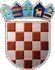 REPUBLIKA HRVATSKA OSJEČKO-BARANJSKA ŽUPANIJA OPĆINA VLADISLAVCITemeljem odredbi članka 39. stavka 2, a u vezi s članom 43. Zakona o proračunu (Narodne novine 87/08-. 136/12 i 15/15) te članka 30. stavak 3. Statuta Općine Vladislavci (Službeni glasnik Općine Vladislavci 3/13., 3/17., 2/18., 4/20., 5/20 – pročišćeni tekst., 8/20,2/21 i 3/21- pročišćeni tekst) Općinsko vijeće na svojoj 8. sjednici održanoj 13. listopada 2021. godine donosiODLUKU O 3. IZMJENAMA I DOPUNAMA PRORAČUNA OPĆINE VLADISLAVCI ZA 2021. g.NASLOVNICAOPĆI DIO Članak 1.Izmjene i PROMJENA PROMJENA dopune	IZNOSA POSTOTAK Proračunaza 2021. g.Izmjene i dopune Proračuna za 2021.g.Članak 2.U članku 2. prihodi i primici, te rashodi i izdaci po ekonomskoj klasifikaciji utvrđuju se u Računu prihoda i rashoda i Računu zaduživanja/financiranja kako slijedi:POSEBNI DIO Članak 3.3. Izmjene i dopune Proračuna Općine Vladislavci za 2021. godinu, te projekcije Proračuna za 2022. i 2023. godinuPosebni dio programska klasifikacijaRashodi poslovanja i rashodi za nabavu nefinancijske imovine u Proračunu Općine Vladislavci za 2021. godinu, te projekcije Proračuna za 2022. i 2023. godinu raspoređeni su po nositeljima, korisnicima u Posebnom dijelu Proračuna prema organizacijskoj i programskoj klasifikaciji na razini odjeljka ekonomske klasifikacije kako slijedi:BROJ KONTA	VRSTA RASHODA / IZDATAKA	PLANIRANO	PROMJENA IZNOS PROMJENA (%)	NOVI IZNOS321	Naknade troškova zaposlenima	1.500,00	0,00	0,00	1.500,00323	Rashodi za usluge	5.000,00	- 4.000,00	- 80,00	1.000,00329	Ostali nespomenuti rashodi poslovanja	6.200,00	0,00	0,00	6.200,00329	Ostali nespomenuti rashodi poslovanja	20.000,00	0,00	0,00	20.000,00329	Ostali nespomenuti rashodi poslovanja	15.500,00	0,00	0,00	15.500,00323	Rashodi za usluge	5.000,00	0,00	0,00	5.000,00329	Ostali nespomenuti rashodi poslovanja	1.000,00	0,00	0,00	1.000,00329	Ostali nespomenuti rashodi poslovanja	20.000,00	4.000,00	20,00	24.000,00372	Ostale naknade građanima i kućanstvima iz proračuna	4.500,00	0,00	0,00	4.500,00323	Rashodi za usluge	4.500,00	0,00	0,00	4.500,00323	Rashodi za usluge	56.000,00	0,00	0,00	56.000,00323	Rashodi za usluge	27.000,00	- 3.749,18	- 13,89	23.250,82329	Ostali nespomenuti rashodi poslovanja	16.000,00	4.000,00	25,00	20.000,00329	Ostali nespomenuti rashodi poslovanja	4.500,00	0,00	0,00	4.500,00343	Ostali financijski rashodi	7.500,00	- 5.500,00	- 73,33	2.000,00372	Ostale naknade građanima i kućanstvima iz proračuna	1.000,00	- 125,00	- 12,50	875,00323	Rashodi za usluge	15.000,00	0,00	0,00	15.000,00329	Ostali nespomenuti rashodi poslovanja	10.772,16	0,00	0,00	10.772,16323	Rashodi za usluge	10.732,48	0,00	0,00	10.732,48323	Rashodi za usluge	4.267,52	0,00	0,00	4.267,52422	Postrojenja i oprema	24.041,64	0,00	0,00	24.041,64329	Ostali nespomenuti rashodi poslovanja	100.000,00	0,00	0,00	100.000,00352	Subvencije trgovačkim društvima, zadrugama, poljoprivrednicima i obrtnicima izvan javnog sektora1.000,00	0,00	0,00	1.000,00422	Postrojenja i oprema	8.524,00	0,00	0,00	8.524,00329	Ostali nespomenuti rashodi poslovanja	8.480,64	0,00	0,00	8.480,64Naknade troškova zaposlenima	2.000,00	0,00	0,00	2.000,00343	Ostali financijski rashodi	12.000,00	0,00	0,00	12.000,00323	Rashodi za usluge	24.950,64	0,00	0,00	24.950,64323	Rashodi za usluge	17.549,36	0,00	0,00	17.549,36323	Rashodi za usluge	10.000,00	3.000,00	30,00	13.000,00323	Rashodi za usluge	22.627,82	0,00	0,00	22.627,82323	Rashodi za usluge	14.972,18	0,00	0,00	14.972,18323	Rashodi za usluge	1.600,00	0,00	0,00	1.600,00322	Rashodi za materijal i energiju	23.000,00	3.000,00	13,04	26.000,00Rashodi za materijal i energiju	20.000,00	0,00	0,00	20.000,00323	Rashodi za usluge	3.000,00	0,00	0,00	3.000,00323	Rashodi za usluge	5.000,00	0,00	0,00	5.000,00323	Rashodi za usluge	5.000,00	- 2.000,00	- 40,00	3.000,00329	Ostali nespomenuti rashodi poslovanja	1.000,00	0,00	0,00	1.000,00329	Ostali nespomenuti rashodi poslovanja	3.600,00	0,00	0,00	3.600,00323	Rashodi za usluge	76.000,00	- 28.000,00	- 36,84	48.000,00323	Rashodi za usluge	16.780,00	- 4.280,00	- 25,51	12.500,00323	Rashodi za usluge	3.000,00	0,00	0,00	3.000,00422	Postrojenja i oprema	25.000,00	- 5.000,00	- 20,00	20.000,00322	Rashodi za materijal i energiju	0,00	5.000,00	100,00	5.000,00323	Rashodi za usluge	12.308,40	0,00	0,00	12.308,40323	Rashodi za usluge	63.711,75	0,00	0,00	63.711,75 klasifikacija 0660	423	Prijevozna sredstva	35.325,00	0,00	0,00	35.325,00423	Prijevozna sredstva	200.175,00	0,00	0,00	200.175,00323	Rashodi za usluge	7.500,00	0,00	0,00	7.500,00323	Rashodi za usluge	42.500,00	0,00	0,00	42.500,00323	Rashodi za usluge	3.825,00	0,00	0,00	3.825,00323	Rashodi za usluge	21.675,00	0,00	0,00	21.675,00 klasifikacija 0660	329	Ostali nespomenuti rashodi poslovanja	8.895,00	0,00	0,00	8.895,00329	Ostali nespomenuti rashodi poslovanja	50.405,00	0,00	0,00	50.405,00322	Rashodi za materijal i energiju	22.680,00	0,00	0,00	22.680,00322	Rashodi za materijal i energiju	128.520,00	0,00	0,00	128.520,00323	Rashodi za usluge	13.500,00	0,00	0,00	13.500,00323	Rashodi za usluge	76.500,00	0,00	0,00	76.500,00323	Rashodi za usluge	23.850,00	0,00	0,00	23.850,00323	Rashodi za usluge	135.150,00	0,00	0,00	135.150,00323	Rashodi za usluge	51.000,00	0,00	0,00	51.000,00322	Rashodi za materijal i energiju	65.000,00	0,00	0,00	65.000,00322	Rashodi za materijal i energiju	1.000,00	0,00	0,00	1.000,00322	Rashodi za materijal i energiju	1.000,00	0,00	0,00	1.000,00323	Rashodi za usluge	46.000,00	0,00	0,00	46.000,00323	Rashodi za usluge	15.000,00	0,00	0,00	15.000,00323	Rashodi za usluge	3.500,00	- 1.000,00	- 28,57	2.500,00323	Rashodi za usluge	3.000,00	- 3.000,00	- 100,00	0,00422	Postrojenja i oprema	6.000,00	0,00	0,00	6.000,00322	Rashodi za materijal i energiju	5.000,00	0,00	0,00	5.000,00322	Rashodi za materijal i energiju	44.000,00	0,00	0,00	44.000,00323	Rashodi za usluge	30.000,00	0,00	0,00	30.000,00323	Rashodi za usluge	70.090,00	- 8.000,00	- 11,41	62.090,00323	Rashodi za usluge	80.000,00	8.000,00	10,00	88.000,00322	Rashodi za materijal i energiju	40.000,00	0,00	0,00	40.000,00422	Postrojenja i oprema	45.000,00	2.000,00	4,44	47.000,00322	Rashodi za materijal i energiju	1.000,00	0,00	0,00	1.000,00421	Građevinski objekti	10.000,00	- 10.000,00	- 100,00	0,00323	Rashodi za usluge	128.000,00	- 8.000,00	- 6,25	120.000,00323	Rashodi za usluge	7.500,00	0,00	0,00	7.500,00323	Rashodi za usluge	3.000,00	0,00	0,00	3.000,00422	Postrojenja i oprema	34.500,00	0,00	0,00	34.500,00323	Rashodi za usluge	10.000,00	- 10.000,00	- 100,00	0,00422	Postrojenja i oprema	160.095,00	0,00	0,00	160.095,00422	Postrojenja i oprema	40.023,75	0,00	0,00	40.023,75323	Rashodi za usluge	2.800,00	0,00	0,00	2.800,00323	Rashodi za usluge	2.000,00	0,00	0,00	2.000,00322	Rashodi za materijal i energiju	30.000,00	0,00	0,00	30.000,00421	Građevinski objekti	12.600,00	0,00	0,00	12.600,00323	Rashodi za usluge	5.000,00	0,00	0,00	5.000,00421	Građevinski objekti	100.000,00	0,00	0,00	100.000,00323	Rashodi za usluge	15.000,00	0,00	0,00	15.000,00421	Građevinski objekti	200.000,00	0,00	0,00	200.000,00421	Građevinski objekti	34.000,00	0,00	0,00	34.000,00323	Rashodi za usluge	746,83	0,00	0,00	746,83323	Rashodi za usluge	1.003,17	0,00	0,00	1.003,17421	Građevinski objekti	35.000,00	0,00	0,00	35.000,00422	Postrojenja i oprema	100.000,00	0,00	0,00	100.000,00422	Postrojenja i oprema	51.575,00	0,00	0,00	51.575,00323	Rashodi za usluge	24.500,00	0,00	0,00	24.500,00421	Građevinski objekti	43.016,41	0,00	0,00	43.016,41421	Građevinski objekti	3.519,36	0,00	0,00	3.519,36421	Građevinski objekti	200.000,00	0,00	0,00	200.000,00411	Materijalna imovina - prirodna bogatstva	61.000,00	0,00	0,00	61.000,00323	Rashodi za usluge	3.776,88	0,00	0,00	3.776,88421	Građevinski objekti	26.848,12	237.500,00	884,61	264.348,12421	Građevinski objekti	0,00	114.020,01	100,00	114.020,01421	Građevinski objekti	64.992,00	0,00	0,00	64.992,00421	Građevinski objekti	0,00	760,19	100,00	760,19421	Građevinski objekti	0,00	11.700,00	100,00	11.700,00421	Građevinski objekti	171.240,00	0,00	0,00	171.240,00323	Rashodi za usluge	30.000,00	0,00	0,00	30.000,00421	Građevinski objekti	357.883,16	- 126.480,20	- 35,34	231.402,96421	Građevinski objekti	18.640,00	0,00	0,00	18.640,00421	Građevinski objekti	25.554,21	0,00	0,00	25.554,21421	Građevinski objekti	350.000,00	0,00	0,00	350.000,00421	Građevinski objekti	107.847,43	0,00	0,00	107.847,43421	Građevinski objekti	12.665,03	0,00	0,00	12.665,03323	Rashodi za usluge	1.750,00	0,00	0,00	1.750,00421	Građevinski objekti	35.000,00	0,00	0,00	35.000,00421	Građevinski objekti	0,00	64.600,57	100,00	64.600,57421	Građevinski objekti	0,00	8.000,00	100,00	8.000,00421	Građevinski objekti	0,00	8.863,00	100,00	8.863,00421	Građevinski objekti	0,00	25.486,43	100,00	25.486,43421	Građevinski objekti	0,00	157.137,50	100,00	157.137,50323	Rashodi za usluge	1.000,00	- 1.000,00	- 100,00	0,00421	Građevinski objekti	50.000,00	- 50.000,00	- 100,00	0,00323	Rashodi za usluge	200.000,00	0,00	0,00	200.000,00323	Rashodi za usluge	1.000,00	0,00	0,00	1.000,00323	Rashodi za usluge	25.000,00	0,00	0,00	25.000,00323	Rashodi za usluge	30.000,00	0,00	0,00	30.000,00323	Rashodi za usluge	24.375,00	0,00	0,00	24.375,00323	Rashodi za usluge	16.000,00	0,00	0,00	16.000,00323	Rashodi za usluge	10.000,00	- 3.000,00	- 30,00	7.000,00323	Rashodi za usluge	5.000,00	- 2.000,00	- 40,00	3.000,00323	Rashodi za usluge	1.000,00	0,00	0,00	1.000,00323	Rashodi za usluge	30.000,00	0,00	0,00	30.000,00421	Građevinski objekti	15.500,00	0,00	0,00	15.500,00323	Rashodi za usluge	3.664,20	0,00	0,00	3.664,20323	Rashodi za usluge	12.000,00	0,00	0,00	12.000,00323	Rashodi za usluge	5.000,00	0,00	0,00	5.000,00372	Ostale naknade građanima i kućanstvima iz proračuna	7.000,00	0,00	0,00	7.000,00323	Rashodi za usluge	20.000,00	0,00	0,00	20.000,00323	Rashodi za usluge	13.800,00	0,00	0,00	13.800,00323	Rashodi za usluge	0,00	4.000,00	100,00	4.000,00421	Građevinski objekti	64.125,00	0,00	0,00	64.125,00421	Građevinski objekti	3.000,00	0,00	0,00	3.000,00421	Građevinski objekti	80.846,26	0,00	0,00	80.846,26421	Građevinski objekti	1.000,00	0,00	0,00	1.000,00421	Građevinski objekti	186.572,49	0,00	0,00	186.572,49421	Građevinski objekti	2.000,00	0,00	0,00	2.000,00323	Rashodi za usluge	13.750,00	0,00	0,00	13.750,00352	Subvencije trgovačkim društvima, zadrugama, poljoprivrednicima i obrtnicima izvan javnog sektora30.000,00	- 15.000,00	- 50,00	15.000,00352	Subvencije trgovačkim društvima, zadrugama, poljoprivrednicima i obrtnicima izvan javnog sektora10.000,00	0,00	0,00	10.000,00352	Subvencije trgovačkim društvima, zadrugama, poljoprivrednicima i obrtnicima izvan javnog sektora60.000,00	- 40.000,00	- 66,67	20.000,00352	Subvencije trgovačkim društvima, zadrugama, poljoprivrednicima i obrtnicima izvan javnog sektora2.500,00	0,00	0,00	2.500,00352	Subvencije trgovačkim društvima, zadrugama, poljoprivrednicima i obrtnicima izvan javnog sektora5.513,57	0,00	0,00	5.513,57352	Subvencije trgovačkim društvima, zadrugama, poljoprivrednicima i obrtnicima izvan javnog sektora19.486,43	- 19.486,43	- 100,00	0,00352	Subvencije trgovačkim društvima, zadrugama, poljoprivrednicima i obrtnicima izvan javnog sektora20.000,00	- 10.000,00	- 50,00	10.000,00372	Ostale naknade građanima i kućanstvima iz proračuna	40.070,00	0,00	0,00	40.070,00372	Ostale naknade građanima i kućanstvima iz proračuna	4.930,00	0,00	0,00	4.930,00372	Ostale naknade građanima i kućanstvima iz proračuna	26.250,00	- 6.300,00	- 24,00	19.950,00381	Tekuće donacije	70.000,00	0,00	0,00	70.000,00381	Tekuće donacije	62.200,00	0,00	0,00	62.200,00323	Rashodi za usluge	0,00	30.000,00	100,00	30.000,00421	Građevinski objekti	500.000,00	0,00	0,00	500.000,00421	Građevinski objekti	0,00	124.334,38	100,00	124.334,38372	Ostale naknade građanima i kućanstvima iz proračuna	0,00	199.354,18	100,00	199.354,18372	Ostale naknade građanima i kućanstvima iz proračuna	330.000,00	- 164.354,18	- 49,80	165.645,82366	Pomoći proračunskim korisnicima drugih proračuna	17.600,00	0,00	0,00	17.600,00323	Rashodi za usluge	5.000,00	- 1.000,00	- 20,00	4.000,00422	Postrojenja i oprema	1.355,00	11.000,00	811,81	12.355,00422	Postrojenja i oprema	32.000,00	- 11.000,00	- 34,38	21.000,00422	Postrojenja i oprema	7.500,00	0,00	0,00	7.500,00323	Rashodi za usluge	8.900,00	0,00	0,00	8.900,00381	Tekuće donacije	13.800,00	0,00	0,00	13.800,00381	Tekuće donacije	149.069,90	0,00	0,00	149.069,90381	Tekuće donacije	57.130,10	0,00	0,00	57.130,10322	Rashodi za materijal i energiju	40.000,00	0,00	0,00	40.000,00372	Ostale naknade građanima i kućanstvima iz proračuna	5.000,00	0,00	0,00	5.000,00422	Postrojenja i oprema	10.500,00	0,00	0,00	10.500,00381	Tekuće donacije	56.000,00	0,00	0,00	56.000,00372	Ostale naknade građanima i kućanstvima iz proračuna	45.000,00	- 20.000,00	- 44,44	25.000,00372	Ostale naknade građanima i kućanstvima iz proračuna	37.597,53	20.000,00	53,19	57.597,53372	Ostale naknade građanima i kućanstvima iz proračuna	77.402,47	0,00	0,00	77.402,47372	Ostale naknade građanima i kućanstvima iz proračuna	3.000,00	0,00	0,00	3.000,00T100106372	Ostale naknade građanima i kućanstvima iz proračuna	30.000,00	0,00	0,00	30.000,00372	Ostale naknade građanima i kućanstvima iz proračuna	62.000,00	28.000,00	45,16	90.000,00372	Ostale naknade građanima i kućanstvima iz proračuna	27.000,00	- 9.000,00	- 33,33	18.000,00372	Ostale naknade građanima i kućanstvima iz proračuna	40.000,00	- 10.000,00	- 25,00	30.000,00372	Ostale naknade građanima i kućanstvima iz proračuna	5.691,40	0,00	0,00	5.691,40372	Ostale naknade građanima i kućanstvima iz proračuna	26.360,86	0,00	0,00	26.360,86372	Ostale naknade građanima i kućanstvima iz proračuna	447,74	0,00	0,00	447,74372	Ostale naknade građanima i kućanstvima iz proračuna	7.400,00	0,00	0,00	7.400,00372	Ostale naknade građanima i kućanstvima iz proračuna	10.000,00	0,00	0,00	10.000,00372	Ostale naknade građanima i kućanstvima iz proračuna	2.300,00	0,00	0,00	2.300,00372	Ostale naknade građanima i kućanstvima iz proračuna	20.000,00	0,00	0,00	20.000,00372	Ostale naknade građanima i kućanstvima iz proračuna	66.000,00	0,00	0,00	66.000,00372	Ostale naknade građanima i kućanstvima iz proračuna	40.000,00	0,00	0,00	40.000,00372	Ostale naknade građanima i kućanstvima iz proračuna	50.000,00	0,00	0,00	50.000,00372	Ostale naknade građanima i kućanstvima iz proračuna	20.000,00	- 20.000,00	- 100,00	0,00323	Rashodi za usluge	625,00	0,00	0,00	625,00381	Tekuće donacije	38.500,00	0,00	0,00	38.500,00382	Kapitalne donacije	40.000,00	0,00	0,00	40.000,00382	Kapitalne donacije	100.000,00	0,00	0,00	100.000,00PLAN RAZVOJNIH PROGRAMAČlanak 4.U Planu razvojnih programa za razdoblje 2021. – 2023. godine, koji čini sastavni dio Plana Proračuna Općine Vladislavci za 2021. godinu i projekcija za 2022. i 2023. godinu, dan je detaljniji pregled rashoda po pojedinim programima i kapitalnim projektima.Plan razvojnih programa sadrži ciljeve i prioritete razvoja Općine Vladislavci povezanih s programskom i organizacijskom klasifikacijom proračuna.IZMJENE I DOPUNE PLANA RAZVOJNIH PROGRAMA 	PLANIRANO FINANCIRANJE	   	UKUPNO	 	PLANIRANO FINANCIRANJE	   	UKUPNO	 	PLANIRANO FINANCIRANJE	   	UKUPNO	ABROJKONTA INVESTICIJA / KAPITALNA POMOĆ / KAPITALNA DONACIJA 	PLANIRANO FINANCIRANJE		   	UKUPNO	 1	2	3		42021	2022	2023	1 + 2 + 3 	PLANIRANO FINANCIRANJE	   	UKUPNO	 	PLANIRANO FINANCIRANJE	   	UKUPNO	 	PLANIRANO FINANCIRANJE	   	UKUPNO	 	PLANIRANO FINANCIRANJE	   	UKUPNO	 	PLANIRANO FINANCIRANJE	   	UKUPNO	ZAVRŠNE ODREDBEČlanak 5.Odluka o 3. Izmjenama i dopunama Proračuna za 2021. godinu objavit će se u „Službenom glasniku“ Općine Vladislavci i na web stranici Općine Vladislavci www.opcina-vladislavci.hr, a stupa na snagu osmog dana od objave u „Službenom glasniku“ Općine VladislavciKLASA: 400-06/20-01/03 Urbroj: 2158/07-01-21-08Vladislavci, 13. listopada 2021.PredsjednikOpćinskog Vijeća Krunoslav Morović, v.r.A. RAČUN PRIHODA I RASHODAPrihodi poslovanja15.733.008,08-34.756,53-0,2%15.698.251,55Prihodi od prodaje nefinancijske imovine285.458,860,000,0%285.458,86Rashodi poslovanja10.093.108,83-124.320,61-1.2%9.968.788,22Rashodi za nabavu nefinancijske imovine7.751.925,0389.564,081.2%7.841.489,11RAZLIKA-1.826.566,920,000.0%-1.826.566,92B. RAČUN ZADUŽIVANJA/FINANCIRANJA Primici od financijske imovine i zaduživanja0,000,000,0%0,00Izdaci za financijsku imovinu i otplate zajmova0,000,000,0%0,00C. RASPOLOŽIVA SREDSTVA IZ PRETHODNIH GODINAVIŠAK/MANJAK IZ PRETHODNIH GODINA1.826.566,920,000.0%1.826.566,92VIŠAK/MANJAK + NETO ZADUŽIVANJA/FINANCIRANJA + RASPOLOŽIVA SREDSTVA IZ PRETHODNIH GODINA0,000,000,0%0,00BROJKONTAVRSTA PRIHODA / PRIMITAKAPLANIRANOPLANIRANOPROMJENA IZNOSPROMJENAPOSTOTAKNOVI IZNOSSVEUKUPNO PRIHODISVEUKUPNO PRIHODI17.845.033,8617.845.033,86-34.756,53-0,1917.810.277,33611Porez i prirez na dohodak977.078,54977.078,54291.935,4629,881.269.014,00613Porezi na imovinu50.000,0050.000,0062.797,12125,59112.797,12614Porezi na robu i usluge2.000,002.000,000,000,002.000,00633Pomoći proračunu iz drugih proračuna6.716.072,066.716.072,06-408.528,67-6,086.307.543,39634Pomoći od izvanproračunskih korisnika166.610,63166.610,630,000,00166.610,63638Pomoći temeljem prijenosa EU sredstava6.713.243,366.713.243,36-2.429,13-0,046.710.814,23641Prihodi od financijske imovine3.000,003.000,000,000,003.000,00642Prihodi od nefinancijske imovine580.083,49580.083,4923.423,194,04603.506,68651Upravne i administrativne pristojbe83.300,0083.300,0011.100,0013,3394.400,00652Prihodi po posebnim propisima3.020,003.020,00145,504,823.165,50653Komunalni doprinosi i naknade425.000,00425.000,000,000,00425.000,00661Prihodi od prodaje proizvoda i robe te pruženih usluga13.200,0013.200,00-13.200,00-100,000,00683Ostali prihodi400,00400,000,000,00400,00711Prihodi od prodaje materijalne imovine - prirodnih bogatstava285.458,86285.458,860,000,00285.458,86721Prihodi od prodaje građevinskih objekata0,000,000,000,000,00723Prihodi od prodaje prijevoznih sredstava0,000,000,000,000,00922Višak/manjak prihoda1.826.566,921.826.566,920,000,001.826.566,92BROJKONTAVRSTA RASHODA / IZDATAKAVRSTA RASHODA / IZDATAKAPLANIRANOPROMJENA IZNOSPROMJENAPOSTOTAKNOVI IZNOSNOVI IZNOSSVEUKUPNO RASHODI / IZDACISVEUKUPNO RASHODI / IZDACISVEUKUPNO RASHODI / IZDACI17.845.033,86-34.756,53-0,1917.810.277,3317.810.277,33311Plaće (Bruto)Plaće (Bruto)3.033.626,690,000,003.033.626,693.033.626,69312Ostali rashodi za zaposleneOstali rashodi za zaposlene128.600,000,000,00128.600,00128.600,00313Doprinosi na plaćeDoprinosi na plaće514.543,580,000,00514.543,58514.543,58321Naknade troškova zaposlenimaNaknade troškova zaposlenima90.520,00-5.700,00-6,3084.820,0084.820,00322Rashodi za materijal i energijuRashodi za materijal i energiju594.506,251.000,000,17595.506,25595.506,25323Rashodi za uslugeRashodi za usluge2.680.616,90-37.829,18-1,412.642.787,722.642.787,72324Naknade troškova osobama izvan radnog odnosaNaknade troškova osobama izvan radnog odnosa2.500,000,000,002.500,002.500,00329Ostali nespomenuti rashodi poslovanjaOstali nespomenuti rashodi poslovanja748.191,50-3.380,00-0,45744.811,50744.811,50342Kamate za primljene kredite i zajmoveKamate za primljene kredite i zajmove0,000,000,000,000,00343Ostali financijski rashodiOstali financijski rashodi38.300,00-500,00-1,3137.800,0037.800,00352Subvencije trgovačkim društvima, zadrugama, poljoprivrednicima i obrtnicima izvanSubvencije trgovačkim društvima, zadrugama, poljoprivrednicima i obrtnicima izvan148.500,00-84.486,43-56,8964.013,5764.013,57366javnog sektoraPomoći proračunskim korisnicima drugih proračunajavnog sektoraPomoći proračunskim korisnicima drugih proračuna17.600,000,000,0017.600,0017.600,00372Ostale naknade građanima i kućanstvima iz proračuna1.060.950,006.575,000,621.067.525,00381Tekuće donacije883.653,91-93.750,00-10,61789.903,91382Kapitalne donacije140.000,0093.750,0066,96233.750,00383Kazne, penali i naknade štete1.000,000,000,001.000,00385IZVANREDNI RASHODI10.000,000,000,0010.000,00411Materijalna imovina - prirodna bogatstva61.000,000,000,0061.000,00421Građevinski objekti6.417.356,2395.421,881,496.512.778,11422Postrojenja i oprema1.038.068,80-5.857,80-0,561.032.211,00423Prijevozna sredstva235.500,000,000,00235.500,00922Višak/manjak prihoda0,000,000,000,00SVEUKUPNO RASHODI / IZDACISVEUKUPNO RASHODI / IZDACI17.845.033,86- 34.756,53- 34.756,53- 0,19- 0,1917.810.277,3317.810.277,33Razdjel 001Razdjel 001Razdjel 001PREDSTAVNIČKA, IZVRŠNA I UPRAVNA TIJELAPREDSTAVNIČKA, IZVRŠNA I UPRAVNA TIJELA17.845.033,86- 34.756,53- 34.756,53- 0,19- 0,1917.810.277,3317.810.277,33Glava 00101Glava 00101Glava 00101PREDSTAVNIČKA I IZVRŠNA TIJELAPREDSTAVNIČKA I IZVRŠNA TIJELA703.264,48- 25.074,18- 25.074,18- 3,57- 3,57678.190,30678.190,30Program 1001Program 1001Program 1001REDOVAN RAD PREDSTAVNIČKOG I IZVRŠNOG TIJELAREDOVAN RAD PREDSTAVNIČKOG I IZVRŠNOG TIJELA703.264,48- 25.074,18- 25.074,18- 3,57- 3,57678.190,30678.190,30Aktivnost A100001Aktivnost A100001Aktivnost A100001REDOVAN RADREDOVAN RAD104.164,00- 19.700,00- 19.700,00- 18,91- 18,9184.464,0084.464,00Izvor 1.1.Izvor 1.1.Izvor 1.1.OPĆI PRIHODI I PRIMICIOPĆI PRIHODI I PRIMICI56.664,00- 3.700,00- 3.700,00- 6,53- 6,5352.964,0052.964,00Funkcijska klasifikacija 0111Funkcijska klasifikacija 0111Funkcijska klasifikacija 0111Izvršna i zakonodavna tijelaIzvršna i zakonodavna tijela56.664,00- 3.700,00- 3.700,00- 6,53- 6,5352.964,0052.964,00321321321Naknade troškova zaposlenimaNaknade troškova zaposlenima26.500,00- 3.700,00- 3.700,00- 13,96- 13,9622.800,0022.800,00322322322Rashodi za materijal i energijuRashodi za materijal i energiju3.000,000,000,000,000,003.000,003.000,00329329329Ostali nespomenuti rashodi poslovanjaOstali nespomenuti rashodi poslovanja27.164,000,000,000,000,0027.164,0027.164,00Izvor 4.8.OSTALI NAMJENSKI PRIHODIOSTALI NAMJENSKI PRIHODI1.500,001.500,001.500,000,000,000,000,001.500,00Funkcijska klasifikacija 0111Izvršna i zakonodavna tijelaIzvršna i zakonodavna tijela1.500,001.500,001.500,000,000,000,000,001.500,00Izvor 5.1.1Izvor 5.1.1SREDSTVA FISKALNOG IZRAVNAVANJA - KOMPENZACIJSKE MJERESREDSTVA FISKALNOG IZRAVNAVANJA - KOMPENZACIJSKE MJERESREDSTVA FISKALNOG IZRAVNAVANJA - KOMPENZACIJSKE MJERE46.000,00- 16.000,00- 16.000,00- 34,7830.000,0030.000,0030.000,00Funkcijska klasifikacija 0111Funkcijska klasifikacija 0111Izvršna i zakonodavna tijelaIzvršna i zakonodavna tijelaIzvršna i zakonodavna tijela46.000,00- 16.000,00- 16.000,00- 34,7830.000,0030.000,0030.000,00322322Rashodi za materijal i energijuRashodi za materijal i energijuRashodi za materijal i energiju16.000,00- 6.000,00- 6.000,00- 37,5010.000,0010.000,0010.000,00372372Ostale naknade građanima i kućanstvima iz proračunaOstale naknade građanima i kućanstvima iz proračunaOstale naknade građanima i kućanstvima iz proračuna20.000,00- 10.000,00- 10.000,00- 50,0010.000,0010.000,0010.000,00385385IZVANREDNI RASHODIIZVANREDNI RASHODIIZVANREDNI RASHODI10.000,000,000,000,0010.000,0010.000,0010.000,00Aktivnost A100103Aktivnost A100103LEGALIZACIJA BESPRAVNO SAGRAĐENIH OBJEKATA5.000,005.000,005.000,00- 4.000,00- 80,00- 80,001.000,00Izvor 1.1.Izvor 1.1.OPĆI PRIHODI I PRIMICI5.000,005.000,005.000,00- 4.000,00- 80,00- 80,001.000,00Funkcijska klasifikacija 0111Funkcijska klasifikacija 0111Izvršna i zakonodavna tijela5.000,005.000,005.000,00- 4.000,00- 80,00- 80,001.000,00Aktivnost A100104NAKNADA ZAMJENIKU OPĆINSKOG NAČELNIKA6.200,000,000,006.200,00Izvor 1.1.OPĆI PRIHODI I PRIMICI6.200,000,000,006.200,00Funkcijska klasifikacija 0111Izvršna i zakonodavna tijela6.200,000,000,006.200,00Aktivnost A100105NAKNADA PREDSJEDNIKU OPĆINSKOG VIJEĆA20.000,000,000,0020.000,00Izvor 1.1.OPĆI PRIHODI I PRIMICI20.000,000,000,0020.000,00Funkcijska klasifikacija 0111Izvršna i zakonodavna tijela20.000,000,000,0020.000,00Aktivnost A100106NAKNADA ZAMJENICIMA PREDSJEDNIKA OPĆINSKOG VIJEĆA15.500,000,000,0015.500,00Izvor 1.1.OPĆI PRIHODI I PRIMICI15.500,000,000,0015.500,00Funkcijska klasifikacija 0111Izvršna i zakonodavna tijela15.500,000,000,0015.500,00Aktivnost A100107PROSLAVA DANA OPĆINE VLADISLAVCI5.000,000,000,005.000,00Izvor 1.1.OPĆI PRIHODI I PRIMICI5.000,000,000,005.000,00Funkcijska klasifikacija 0111Izvršna i zakonodavna tijela5.000,000,000,005.000,00Aktivnost A100108PLAĆA OPĆINSKOG NAČELNIKA121.138,980,000,00121.138,98Izvor 1.1.OPĆI PRIHODI I PRIMICI121.138,980,000,00121.138,98Funkcijska klasifikacija 0111Izvršna i zakonodavna tijela121.138,980,000,00121.138,98311	Plaće (Bruto)311	Plaće (Bruto)311	Plaće (Bruto)103.981,96103.981,960,000,00103.981,96103.981,96103.981,96313	Doprinosi na plaće313	Doprinosi na plaće313	Doprinosi na plaće17.157,0217.157,020,000,0017.157,0217.157,0217.157,02Aktivnost A100109TROŠKOVI VEZANI ZA OŠASNU IMOVINUTROŠKOVI VEZANI ZA OŠASNU IMOVINU1.000,000,000,000,001.000,00Izvor 1.1.OPĆI PRIHODI I PRIMICIOPĆI PRIHODI I PRIMICI1.000,000,000,000,001.000,00Funkcijska klasifikacija 0111Izvršna i zakonodavna tijelaIzvršna i zakonodavna tijela1.000,000,000,000,001.000,00Aktivnost A100110MANIFESTACIJE I OČUVANJE KULTURNE BAŠTINE24.500,004.000,0016,3328.500,00Izvor 5.1.1SREDSTVA FISKALNOG IZRAVNAVANJA - KOMPENZACIJSKE MJERE20.000,004.000,0020,0024.000,00Funkcijska klasifikacija 0111Izvršna i zakonodavna tijela20.000,004.000,0020,0024.000,00Izvor 5.2.POMOĆI IZ ŽUPANIJSKOG PRORAČUNA4.500,000,000,004.500,00Funkcijska klasifikacija 0111Izvršna i zakonodavna tijela4.500,000,000,004.500,00Aktivnost A100111Aktivnost A100111ADVENT U VLADISLAVCIMAADVENT U VLADISLAVCIMA15.000,000,000,0015.000,0015.000,0015.000,00Izvor 1.1.Izvor 1.1.OPĆI PRIHODI I PRIMICIOPĆI PRIHODI I PRIMICI15.000,000,000,0015.000,0015.000,0015.000,00Funkcijska klasifikacija 0111Funkcijska klasifikacija 0111Izvršna i zakonodavna tijelaIzvršna i zakonodavna tijela15.000,000,000,0015.000,0015.000,0015.000,00323323Rashodi za uslugeRashodi za usluge10.000,000,000,0010.000,0010.000,0010.000,00329329Ostali nespomenuti rashodi poslovanjaOstali nespomenuti rashodi poslovanja5.000,000,000,005.000,005.000,005.000,00Aktivnost A100112BOŽIĆNA PREDSTAVA ZA DJECU4.500,004.500,000,000,000,004.500,00Izvor 1.1.OPĆI PRIHODI I PRIMICI4.500,004.500,000,000,000,004.500,00Funkcijska klasifikacija 0111Izvršna i zakonodavna tijela4.500,004.500,000,000,000,004.500,00Aktivnost A100113PROMIDŽBA OPĆINE56.000,000,000,0056.000,00Izvor 5.1.1SREDSTVA FISKALNOG IZRAVNAVANJA - KOMPENZACIJSKE MJERE56.000,000,000,0056.000,00Funkcijska klasifikacija 0111Izvršna i zakonodavna tijela56.000,000,000,0056.000,00Aktivnost A100114IZRADA VIJESNIKA OPĆINE VLADISLAVCI27.000,00- 3.749,18- 13,8923.250,82Izvor 5.1.1SREDSTVA FISKALNOG IZRAVNAVANJA - KOMPENZACIJSKE MJERE27.000,00- 3.749,18- 13,8923.250,82Funkcijska klasifikacija 0111Izvršna i zakonodavna tijela27.000,00- 3.749,18- 13,8923.250,82Aktivnost A100115NAKNADA ZA SJEDNICE16.000,004.000,0025,0020.000,00Izvor 1.1.OPĆI PRIHODI I PRIMICI16.000,004.000,0025,0020.000,00Funkcijska klasifikacija 0111Izvršna i zakonodavna tijela16.000,004.000,0025,0020.000,00Aktivnost A100118FINANCIRANJE POLITIČKIH STRANAKA12.200,000,000,0012.200,00Izvor 5.1.1SREDSTVA FISKALNOG IZRAVNAVANJA - KOMPENZACIJSKE MJERE12.200,000,000,0012.200,00Funkcijska klasifikacija0111Izvršna i zakonodavna tijelaIzvršna i zakonodavna tijela12.200,0012.200,000,000,0012.200,0012.200,00381Tekuće donacijeTekuće donacije12.200,0012.200,000,000,0012.200,0012.200,00Aktivnost A100120Aktivnost A100120Aktivnost A100120SLUŽBENA PUTOVANJASLUŽBENA PUTOVANJA4.500,000,000,000,004.500,00Izvor 5.1.1Izvor 5.1.1Izvor 5.1.1SREDSTVA FISKALNOG IZRAVNAVANJA - KOMPENZACIJSKE MJERESREDSTVA FISKALNOG IZRAVNAVANJA - KOMPENZACIJSKE MJERE4.500,000,000,000,004.500,00Funkcijska klasifikacija 0111Funkcijska klasifikacija 0111Funkcijska klasifikacija 0111Izvršna i zakonodavna tijelaIzvršna i zakonodavna tijela4.500,000,000,000,004.500,00Aktivnost A100121DOPRINOSI, SUGLASNOSTI I NAKNADE PREMA POSEBNIM PROPISIMA7.500,00- 5.500,00- 73,332.000,00Izvor 5.1.1SREDSTVA FISKALNOG IZRAVNAVANJA - KOMPENZACIJSKE MJERE7.500,00- 5.500,00- 73,332.000,00Funkcijska klasifikacija 0660Rashodi vezani za stanovanje i kom. pogodnosti koji nisu drugdje svrstani7.500,00- 5.500,00- 73,332.000,00Aktivnost A100125BICIKLIJADA OSNOVNE ŠKOLE MATE LOVRAKA U VLADISLAVCIMA1.000,00- 125,00- 12,50875,00Izvor 5.1.1SREDSTVA FISKALNOG IZRAVNAVANJA - KOMPENZACIJSKE MJERE1.000,00- 125,00- 12,50875,00Funkcijska klasifikacija 0912Osnovno obrazovanje1.000,00- 125,00- 12,50875,00Aktivnost A100126IZRADA KNJIGE O VLADISLAVCIMA15.000,000,000,0015.000,00Izvor 5.1.1SREDSTVA FISKALNOG IZRAVNAVANJA - KOMPENZACIJSKE MJERE15.000,000,000,0015.000,00Funkcijska klasifikacija 0111Izvršna i zakonodavna tijela15.000,000,000,0015.000,00Aktivnost A100127Aktivnost A100127Aktivnost A100127LOKALNI IZBORILOKALNI IZBORI75.500,000,000,0075.500,0075.500,00Izvor 5.1.1Izvor 5.1.1Izvor 5.1.1SREDSTVA FISKALNOG IZRAVNAVANJA - KOMPENZACIJSKE MJERESREDSTVA FISKALNOG IZRAVNAVANJA - KOMPENZACIJSKE MJERE64.727,840,000,0064.727,8464.727,84Funkcijska klasifikacija 0111Funkcijska klasifikacija 0111Funkcijska klasifikacija 0111Izvršna i zakonodavna tijelaIzvršna i zakonodavna tijela64.727,840,000,0064.727,8464.727,84322322322Rashodi za materijal i energijuRashodi za materijal i energiju3.000,000,000,003.000,003.000,00323323323Rashodi za uslugeRashodi za usluge6.000,000,000,006.000,006.000,00329329329Ostali nespomenuti rashodi poslovanjaOstali nespomenuti rashodi poslovanja37.227,840,000,0037.227,8437.227,84381381381Tekuće donacijeTekuće donacije18.500,000,000,0018.500,0018.500,00Izvor 5.2.POMOĆI IZ ŽUPANIJSKOG PRORAČUNAPOMOĆI IZ ŽUPANIJSKOG PRORAČUNA10.772,1610.772,160,000,0010.772,16Funkcijska klasifikacija 0111Izvršna i zakonodavna tijelaIzvršna i zakonodavna tijela10.772,1610.772,160,000,0010.772,16Aktivnost A100128IZRADA VIDEA, DESIGN I GRAFIČKE I TISKARSKE USLUGE ZA POTREBE OPĆINE VLADISLAVCI15.000,000,000,0015.000,00Izvor 1.1.OPĆI PRIHODI I PRIMICI10.732,480,000,0010.732,48Funkcijska klasifikacija 0660Rashodi vezani za stanovanje i kom. pogodnosti koji nisu drugdje svrstani10.732,480,000,0010.732,48Izvor 9.1.VIŠAK PRIHODA4.267,520,000,004.267,52Funkcijska klasifikacija 0660Rashodi vezani za stanovanje i kom. pogodnosti koji nisu drugdje svrstani4.267,520,000,004.267,52AktivnostA100129NABAVA I UKRAŠAVANJE USKRŠNJIH PISANICA ZA SREDIŠTA NASELJA OPĆINE VLADISLAVCI42.037,500,000,0042.037,50Izvor 1.1.OPĆI PRIHODI I PRIMICIOPĆI PRIHODI I PRIMICI17.995,860,000,0017.995,86Funkcijska klasifikacija0660Rashodi vezani za stanovanje i kom. pogodnosti koji nisu drugdje svrstani	17.995,86e svrstani	17.995,860,000,0017.995,86322Rashodi za materijal i energiju5.000,005.000,000,000,005.000,00323Rashodi za usluge12.287,5012.287,500,000,0012.287,50422Postrojenja i oprema708,36708,360,000,00708,36Izvor 5.1.1Izvor 5.1.1SREDSTVA FISKALNOG IZRAVNAVANJA - KOMPENZACIJSKE MJERESREDSTVA FISKALNOG IZRAVNAVANJA - KOMPENZACIJSKE MJERE24.041,640,000,0024.041,64Funkcijska klasifikacija 0660Funkcijska klasifikacija 0660Rashodi vezani za stanovanje i kom. pogodnosti koji nisu drugdje svrstaniRashodi vezani za stanovanje i kom. pogodnosti koji nisu drugdje svrstani24.041,640,000,0024.041,64Aktivnost A100130NAMIRENJE NEDOSTAJUĆIH SREDSTAVA ZA POVRAT POREZA PO GODIŠNJOJ PRIJAVI100.000,000,000,00100.000,00Izvor 1.1.OPĆI PRIHODI I PRIMICI100.000,000,000,00100.000,00Funkcijska klasifikacija 0660Rashodi vezani za stanovanje i kom. pogodnosti koji nisu drugdje svrstani100.000,000,000,00100.000,00Tekući projekt T100108SUBVENCIONIRANJE KAMATA NA KREDITE IZ PROJEKTA "Stambeni krediti u funciji poticanja gospodarstva"1.000,000,000,001.000,00Izvor 1.1.OPĆI PRIHODI I PRIMICI1.000,000,000,001.000,00Funkcijska klasifikacija 0660Rashodi vezani za stanovanje i kom. pogodnosti koji nisu drugdje svrstani1.000,000,000,001.000,00Tekući projekt T100109NABAVA RAČUNALA ZA POTREBE POLICIJSKE UPRAVE U OSIJEKU8.524,000,000,008.524,00Izvor 1.1.OPĆI PRIHODI I PRIMICI8.524,000,000,008.524,00Funkcijska klasifikacija 0660Rashodi vezani za stanovanje i kom. pogodnosti koji nisu drugdje svrstani8.524,000,000,008.524,00Glava 00102Glava 00102Glava 00102JEDINSTVENI UPRAVNI ODJELJEDINSTVENI UPRAVNI ODJEL5.994.883,03- 52.017,80- 52.017,80- 0,87- 0,875.942.865,235.942.865,235.942.865,23Program 1002Program 1002Program 1002REDOVAN RAD JEDINSTVENOG UPRAVNOG ODJELAREDOVAN RAD JEDINSTVENOG UPRAVNOG ODJELA1.256.763,21- 49.160,00- 49.160,00- 3,91- 3,911.207.603,211.207.603,211.207.603,21Aktivnost A100001Aktivnost A100001Aktivnost A100001REDOVAN RADREDOVAN RAD850.765,21- 12.880,00- 12.880,00- 1,51- 1,51837.885,21837.885,21837.885,21Izvor 1.1.Izvor 1.1.Izvor 1.1.OPĆI PRIHODI I PRIMICIOPĆI PRIHODI I PRIMICI477.731,89- 14.180,00- 14.180,00- 2,97- 2,97463.551,89463.551,89463.551,89Funkcijska klasifikacija 0131Funkcijska klasifikacija 0131Funkcijska klasifikacija 0131Opće usluge vezane za službenikeOpće usluge vezane za službenike477.731,89- 14.180,00- 14.180,00- 2,97- 2,97463.551,89463.551,89463.551,89311311311Plaće (Bruto)Plaće (Bruto)222.360,000,000,000,000,00222.360,00222.360,00222.360,00312312312Ostali rashodi za zaposleneOstali rashodi za zaposlene57.361,100,000,000,000,0057.361,1057.361,1057.361,10313313313Doprinosi na plaćeDoprinosi na plaće57.777,810,000,000,000,0057.777,8157.777,8157.777,81321321321Naknade troškova zaposlenimaNaknade troškova zaposlenima14.000,00- 2.000,00- 2.000,00- 14,29- 14,2912.000,0012.000,0012.000,00322322322Rashodi za materijal i energijuRashodi za materijal i energiju27.000,00- 2.000,00- 2.000,00- 7,41- 7,4125.000,0025.000,0025.000,00323323323Rashodi za uslugeRashodi za usluge28.900,000,000,000,000,0028.900,0028.900,0028.900,00329329329Ostali nespomenuti rashodi poslovanjaOstali nespomenuti rashodi poslovanja66.019,36- 10.180,00- 10.180,00- 15,42- 15,4255.839,3655.839,3655.839,36343343343Ostali financijski rashodiOstali financijski rashodi4.313,620,000,000,000,004.313,624.313,624.313,62Izvor 1.1.1OPĆI PRIHODI I PRIMICI - POMOĆI OD EUOPĆI PRIHODI I PRIMICI - POMOĆI OD EU51.369,1451.369,1451.369,140,000,000,000,0051.369,14Funkcijska klasifikacija 0131Opće usluge vezane za službenikeOpće usluge vezane za službenike51.369,1451.369,1451.369,140,000,000,000,0051.369,14321Naknade troškova zaposlenima625,370,000,00625,37323Rashodi za usluge50.743,770,000,0050.743,77Izvor4.3.PRIHODI OD ZAKUPA POLJOPRIVREDNOG ZEMLJIŠTA48.338,020,000,0048.338,02Funkcijska klasifikacija0131Opće usluge vezane za službenike48.338,0248.338,020,000,0048.338,0248.338,02311Plaće (Bruto)41.491,8641.491,860,000,0041.491,8641.491,86313Doprinosi na plaće6.846,166.846,160,000,006.846,166.846,16Izvor 4.7.Izvor 4.7.KONCESIJA ZA ODVOZ KOMUNALNOG OTPADAKONCESIJA ZA ODVOZ KOMUNALNOG OTPADA8.480,640,000,000,008.480,648.480,64Funkcijska klasifikacija 0131Funkcijska klasifikacija 0131Opće usluge vezane za službenikeOpće usluge vezane za službenike8.480,640,000,000,008.480,648.480,64Izvor 4.8.OSTALI NAMJENSKI PRIHODI2.000,000,000,002.000,00Funkcijska klasifikacija 0131Opće usluge vezane za službenike2.000,000,000,002.000,00Izvor 5.1.1SREDSTVA FISKALNOG IZRAVNAVANJA - KOMPENZACIJSKE MJERESREDSTVA FISKALNOG IZRAVNAVANJA - KOMPENZACIJSKE MJERE196.758,261.300,001.300,000,660,66198.058,26198.058,26Funkcijska klasifikacija 0131Opće usluge vezane za službenikeOpće usluge vezane za službenike196.758,261.300,001.300,000,660,66198.058,26198.058,26311Plaće (Bruto)Plaće (Bruto)4.300,000,000,000,000,004.300,004.300,00321Naknade troškova zaposlenimaNaknade troškova zaposlenima34.374,630,000,000,000,0034.374,6334.374,63322Rashodi za materijal i energijuRashodi za materijal i energiju10.000,002.000,002.000,0020,0020,0012.000,0012.000,00323Rashodi za uslugeRashodi za usluge88.856,23- 7.500,00- 7.500,00- 8,44- 8,4481.356,2381.356,23329Ostali nespomenuti rashodi poslovanjaOstali nespomenuti rashodi poslovanja44.500,001.800,001.800,004,044,0446.300,0046.300,00343Ostali financijski rashodiOstali financijski rashodi13.727,405.000,005.000,0036,4236,4218.727,4018.727,40383Kazne, penali i naknade šteteKazne, penali i naknade štete1.000,000,000,000,000,001.000,001.000,00Izvor 9.1.VIŠAK PRIHODA66.087,2666.087,2666.087,260,000,000,000,0066.087,26Funkcijska klasifikacija 0131Opće usluge vezane za službenike66.087,2666.087,2666.087,260,000,000,000,0066.087,26311Plaće (Bruto)38.689,3838.689,3838.689,380,000,000,000,0038.689,38312Ostali rashodi za zaposlene19.638,9019.638,9019.638,900,000,000,000,0019.638,90323Rashodi za usluge7.000,007.000,007.000,000,000,000,000,007.000,00343Ostali financijski rashodi758,98758,98758,980,000,000,000,00758,98Aktivnost A100102NAKNADE I DOPRINOSI PO POSEBNIM PROPISIMA12.000,000,000,0012.000,00Izvor 5.1.1SREDSTVA FISKALNOG IZRAVNAVANJA - KOMPENZACIJSKE MJERE12.000,000,000,0012.000,00Funkcijska klasifikacija 0131Opće usluge vezane za službenike12.000,000,000,0012.000,00Aktivnost A100104IZRADA PROJEKTNIH PRIJAVA ZA NATJEČAJE I JAVNE POZIVE42.500,000,000,0042.500,00Izvor 1.1.OPĆI PRIHODI I PRIMICI24.950,640,000,0024.950,64Funkcijska klasifikacija 0131Opće usluge vezane za službenike24.950,640,000,0024.950,64Izvor 4.6.PRIHODI OD KONCESIJE DRŽAVNOG POLJOP.ZEMLJIŠTA17.549,360,000,0017.549,36Funkcijska klasifikacija 0131Opće usluge vezane za službenike17.549,360,000,0017.549,36Aktivnost A100106OBJAVA OGLASA ZA NATJEČAJE10.000,003.000,0030,0013.000,00Izvor 5.1.1SREDSTVA FISKALNOG IZRAVNAVANJA - KOMPENZACIJSKE MJERE10.000,003.000,0030,0013.000,00Funkcijska klasifikacija 0131Opće usluge vezane za službenike10.000,003.000,0030,0013.000,00Aktivnost A100107DERATIZACIJA37.600,000,000,0037.600,00Izvor 5.1.1SREDSTVA FISKALNOG IZRAVNAVANJA - KOMPENZACIJSKE MJERE22.627,820,000,0022.627,82Funkcijska klasifikacija 0660Rashodi vezani za stanovanje i kom. pogodnosti koji nisu drugdje svrstani22.627,820,000,0022.627,82Izvor 9.1.VIŠAK PRIHODA14.972,180,000,0014.972,18Funkcijska klasifikacija 0660Rashodi vezani za stanovanje i kom. pogodnosti koji nisu drugdje svrstani14.972,180,000,0014.972,18Aktivnost A100108REDOVAN RAD KOMUNALNOG POGONA114.518,00- 1.000,00- 0,87113.518,00Izvor 1.1.OPĆI PRIHODI I PRIMICI1.600,000,000,001.600,00Funkcijska klasifikacija 0660Rashodi vezani za stanovanje i kom. pogodnosti koji nisu drugdje svrstani1.600,000,000,001.600,00Izvor 4.1.Izvor 4.1.PRIHODI OD KOMUNALNE NAKNADEPRIHODI OD KOMUNALNE NAKNADE112.918,00112.918,00- 1.000,00- 1.000,00- 0,89- 0,89111.918,00111.918,00111.918,00Funkcijska klasifikacija 0660Funkcijska klasifikacija 0660Rashodi vezani za stanovanje i kom. pogodnosti koji nisu drugdje svrstaniRashodi vezani za stanovanje i kom. pogodnosti koji nisu drugdje svrstani112.918,00112.918,00- 1.000,00- 1.000,00- 0,89- 0,89111.918,00111.918,00111.918,00311311Plaće (Bruto)Plaće (Bruto)68.461,8068.461,800,000,000,000,0068.461,8068.461,8068.461,80312312Ostali rashodi za zaposleneOstali rashodi za zaposlene21.600,0021.600,000,000,000,000,0021.600,0021.600,0021.600,00313313Doprinosi na plaćeDoprinosi na plaće11.296,2011.296,200,000,000,000,0011.296,2011.296,2011.296,20321321Naknade troškova zaposlenimaNaknade troškova zaposlenima2.760,002.760,000,000,000,000,002.760,002.760,002.760,00322322Rashodi za materijal i energijuRashodi za materijal i energiju5.800,005.800,002.000,002.000,0034,4834,487.800,007.800,007.800,00329329Ostali nespomenuti rashodi poslovanjaOstali nespomenuti rashodi poslovanja3.000,003.000,00- 3.000,00- 3.000,00- 100,00- 100,000,000,000,00Aktivnost A100109Aktivnost A100109OPREMANJE RADNIKA ALATIMA ZA RADOPREMANJE RADNIKA ALATIMA ZA RAD23.000,0023.000,003.000,003.000,0013,0413,0426.000,00Izvor 4.1.Izvor 4.1.PRIHODI OD KOMUNALNE NAKNADEPRIHODI OD KOMUNALNE NAKNADE23.000,0023.000,003.000,003.000,0013,0413,0426.000,00Funkcijska klasifikacija 0660Funkcijska klasifikacija 0660Rashodi vezani za stanovanje i kom. pogodnosti koji nisu drugdje svrstaniRashodi vezani za stanovanje i kom. pogodnosti koji nisu drugdje svrstani23.000,0023.000,003.000,003.000,0013,0413,0426.000,00Aktivnost A100110KOŠENJE JAVNIH POVRŠINA ISPRED OBJEKATA U VLASNIŠTVU OPĆINE VLADISLAVCI20.000,000,000,0020.000,00Izvor 4.1.PRIHODI OD KOMUNALNE NAKNADE20.000,000,000,0020.000,00Funkcijska klasifikacija 0660Rashodi vezani za stanovanje i kom. pogodnosti koji nisu drugdje svrstani20.000,000,000,0020.000,00Aktivnost A100112USLUGA SERVISA MOTORNOG VOZILA3.000,000,000,003.000,00Izvor 5.1.1SREDSTVA FISKALNOG IZRAVNAVANJA - KOMPENZACIJSKE MJERE3.000,000,000,003.000,00Funkcijska klasifikacija 0660Rashodi vezani za stanovanje i kom. pogodnosti koji nisu drugdje svrstani3.000,000,000,003.000,00Aktivnost A100113SERVIS OPREME I ALATA10.000,00- 2.000,00- 20,008.000,00Izvor 1.1.OPĆI PRIHODI I PRIMICI5.000,000,000,005.000,00Funkcijska klasifikacija 0660Rashodi vezani za stanovanje i kom. pogodnosti koji nisu drugdje svrstani5.000,000,000,005.000,00Izvor 4.1.PRIHODI OD KOMUNALNE NAKNADE5.000,00- 2.000,00- 40,003.000,00Funkcijska klasifikacija 0660Rashodi vezani za stanovanje i kom. pogodnosti koji nisu drugdje svrstani5.000,00- 2.000,00- 40,003.000,00Aktivnost A100114POVRAT NEUTROŠENIH SREDSTAVA ZA JAVNE RADOVE1.000,000,000,001.000,00Izvor 1.1.OPĆI PRIHODI I PRIMICI1.000,000,000,001.000,00Funkcijska klasifikacija 0660Rashodi vezani za stanovanje i kom. pogodnosti koji nisu drugdje svrstani1.000,000,000,001.000,00Aktivnost A100115ZAŠTITA NA RADU3.600,000,000,003.600,00Izvor 1.1.OPĆI PRIHODI I PRIMICI3.600,000,000,003.600,00Funkcijska klasifikacija 0660Rashodi vezani za stanovanje i kom. pogodnosti koji nisu drugdje svrstani3.600,000,000,003.600,00Aktivnost A100117DEZINSEKCIJA KOMARACA76.000,00- 28.000,00- 36,8448.000,00Izvor 5.1.1SREDSTVA FISKALNOG IZRAVNAVANJA - KOMPENZACIJSKE MJERE76.000,00- 28.000,00- 36,8448.000,00Funkcijska klasifikacija 0660Rashodi vezani za stanovanje i kom. pogodnosti koji nisu drugdje svrstani76.000,00- 28.000,00- 36,8448.000,00Aktivnost A100118TROŠKOVI REDOVNE SKRBI DJECE U USTANOVAMA PREDŠKOLSKOG ODGOJA16.780,00- 4.280,00- 25,5112.500,00Izvor 5.1.1SREDSTVA FISKALNOG IZRAVNAVANJA - KOMPENZACIJSKE MJERE16.780,00- 4.280,00- 25,5112.500,00Funkcijska klasifikacija 0131Opće usluge vezane za službenike16.780,00- 4.280,00- 25,5112.500,00Aktivnost A100120USLUGE MUP SERVISA3.000,000,000,003.000,00Izvor 5.1.1SREDSTVA FISKALNOG IZRAVNAVANJA - KOMPENZACIJSKE MJERE3.000,000,000,003.000,00Funkcijska klasifikacija 0660Rashodi vezani za stanovanje i kom. pogodnosti koji nisu drugdje svrstani3.000,000,000,003.000,00Aktivnost A100123Aktivnost A100123Aktivnost A100123OPREMANJE KOMUNALNOG I POLJOPRIVREDNOG REDARA8.000,008.000,00- 2.000,00- 25,00- 25,006.000,006.000,00Izvor 1.1.Izvor 1.1.Izvor 1.1.OPĆI PRIHODI I PRIMICI8.000,008.000,00- 2.000,00- 25,00- 25,006.000,006.000,00Funkcijska klasifikacija 0131Funkcijska klasifikacija 0131Funkcijska klasifikacija 0131Opće usluge vezane za službenike8.000,008.000,00- 2.000,00- 25,00- 25,006.000,006.000,00322322322Rashodi za materijal i energiju7.000,007.000,00- 2.000,00- 28,57- 28,575.000,005.000,00329329329Ostali nespomenuti rashodi poslovanja1.000,001.000,000,000,000,001.000,001.000,00Kapitalni projekt K100101OPREMANJE JEDINSTVENOG UPRAVNOG ODJELAOPREMANJE JEDINSTVENOG UPRAVNOG ODJELAOPREMANJE JEDINSTVENOG UPRAVNOG ODJELA25.000,00- 5.000,00- 20,0020.000,0020.000,00Izvor 5.1.1SREDSTVA FISKALNOG IZRAVNAVANJA - KOMPENZACIJSKE MJERESREDSTVA FISKALNOG IZRAVNAVANJA - KOMPENZACIJSKE MJERESREDSTVA FISKALNOG IZRAVNAVANJA - KOMPENZACIJSKE MJERE25.000,00- 5.000,00- 20,0020.000,0020.000,00Funkcijska klasifikacija 0131Opće usluge vezane za službenikeOpće usluge vezane za službenikeOpće usluge vezane za službenike25.000,00- 5.000,00- 20,0020.000,0020.000,00Program 1004REDOVAN RAD KOMUNALNOG POGONA8.000,000,000,008.000,00Aktivnost A100107NABAVA AUTO GUMA ZA SLUŽBENO VOZILO8.000,000,000,008.000,00Izvor 1.1.1OPĆI PRIHODI I PRIMICI - POMOĆI OD EU0,005.000,00100,005.000,00Funkcijska klasifikacija 0660Rashodi vezani za stanovanje i kom. pogodnosti koji nisu drugdje svrstani0,005.000,00100,005.000,00Izvor 9.1.VIŠAK PRIHODA8.000,00- 5.000,00- 62,503.000,00Funkcijska klasifikacija 0660Rashodi vezani za stanovanje i kom. pogodnosti koji nisu drugdje svrstani8.000,00- 5.000,00- 62,503.000,00322Rashodi za materijal i energiju8.000,00- 5.000,00- 62,503.000,00Program 1021ZAŽELI BOLJI ŽIVOT U OPĆINI VLADISLAVCI353.403,790,000,00353.403,79Tekući projekt T100101REDOVAN RAD188.531,950,000,00188.531,95Izvor 5.1.POMOĆI IZ DRŽAVNOG PRORAČUNA28.279,790,000,0028.279,79Funkcijska klasifikacija 0660Rashodi vezani za stanovanje i kom. pogodnosti koji nisu drugdje svrstani28.279,790,000,0028.279,79311	Plaće (Bruto)311	Plaće (Bruto)311	Plaće (Bruto)24.274,5024.274,500,000,000,0024.274,5024.274,50313	Doprinosi na plaće313	Doprinosi na plaće313	Doprinosi na plaće4.005,294.005,290,000,000,004.005,294.005,29Izvor 5.3.POMOĆI TEMELJEM PRIJENOSA EU SREDSTAVAPOMOĆI TEMELJEM PRIJENOSA EU SREDSTAVA160.252,160,000,00160.252,16160.252,16Funkcijska klasifikacija 0660Rashodi vezani za stanovanje i kom. pogodnosti koji nisu drugdje svrstaniRashodi vezani za stanovanje i kom. pogodnosti koji nisu drugdje svrstani160.252,160,000,00160.252,16160.252,16311	Plaće (Bruto)311	Plaće (Bruto)137.555,50137.555,500,000,00137.555,50137.555,50137.555,50313	Doprinosi na plaće313	Doprinosi na plaće22.696,6622.696,660,000,0022.696,6622.696,6622.696,66Tekući projekt T100103UPRAVLJANJE PROJEKTOM I ADMINISTRACIJAUPRAVLJANJE PROJEKTOM I ADMINISTRACIJA88.851,690,000,000,0088.851,69Izvor 5.1.POMOĆI IZ DRŽAVNOG PRORAČUNAPOMOĆI IZ DRŽAVNOG PRORAČUNA13.327,750,000,000,0013.327,75Funkcijska klasifikacija 0660Rashodi vezani za stanovanje i kom. pogodnosti koji nisu drugdje svrstaniRashodi vezani za stanovanje i kom. pogodnosti koji nisu drugdje svrstani13.327,750,000,000,0013.327,75311Plaće (Bruto)Plaće (Bruto)6.611,800,000,000,006.611,80313Doprinosi na plaćeDoprinosi na plaće1.090,950,000,000,001.090,95323Rashodi za uslugeRashodi za usluge5.625,000,000,000,005.625,00Izvor 5.3.Izvor 5.3.POMOĆI TEMELJEM PRIJENOSA EU SREDSTAVA75.523,940,000,0075.523,9475.523,94Funkcijska klasifikacija 0660Funkcijska klasifikacija 0660Rashodi vezani za stanovanje i kom. pogodnosti koji nisu drugdje svrstani75.523,940,000,0075.523,9475.523,94311311Plaće (Bruto)37.466,900,000,0037.466,9037.466,90313313Doprinosi na plaće6.182,040,000,006.182,046.182,04323323Rashodi za usluge31.875,000,000,0031.875,0031.875,00Tekući projekt T100104PROMIDŽBA I VIDLJIVOST PROJEKTA76.020,150,000,0076.020,15Izvor 5.1.POMOĆI IZ DRŽAVNOG PRORAČUNA12.308,400,000,0012.308,40Funkcijska klasifikacija 0660Rashodi vezani za stanovanje i kom. pogodnosti koji nisu drugdje svrstani12.308,400,000,0012.308,40Izvor 5.3.POMOĆI TEMELJEM PRIJENOSA EU SREDSTAVA63.711,750,000,0063.711,75Funkcijska klasifikacija 0660Rashodi vezani za stanovanje i kom. pogodnosti koji nisu drugdje svrstani63.711,750,000,0063.711,75Program 1023Program 1023Program 1023ZAJEDNO U ZAJEDNICU U OPĆINI VLADISLAVCI920.759,280,000,00920.759,28920.759,28Aktivnost A100101Aktivnost A100101Aktivnost A100101DNEVNE AKTIVNOSTI I PSIHOLOŠKA PODRŠKA373.600,000,000,00373.600,00373.600,00Izvor 5.1.Izvor 5.1.Izvor 5.1.POMOĆI IZ DRŽAVNOG PRORAČUNA56.040,000,000,0056.040,0056.040,00Funkcijska klasifikacija 0660Funkcijska klasifikacija 0660Funkcijska klasifikacija 0660Rashodi vezani za stanovanje i kom. pogodnosti koji nisu drugdje svrstani56.040,000,000,0056.040,0056.040,00311311311Plaće (Bruto)43.261,810,000,0043.261,8143.261,81312312312Ostali rashodi za zaposlene1.500,000,000,001.500,001.500,00313313313Doprinosi na plaće7.138,190,000,007.138,197.138,19321321321Naknade troškova zaposlenima900,000,000,00900,00900,00323323323Rashodi za usluge3.240,000,000,003.240,003.240,00Izvor 5.3.POMOĆI TEMELJEM PRIJENOSA EU SREDSTAVAPOMOĆI TEMELJEM PRIJENOSA EU SREDSTAVA317.560,000,000,00317.560,00FunkcijskaRashodi vezani za stanovanje i kom. pogodnosti koji nisu drugdje svrstaniRashodi vezani za stanovanje i kom. pogodnosti koji nisu drugdje svrstani317.560,000,000,00317.560,00311311Plaće (Bruto)Plaće (Bruto)245.150,27245.150,270,000,00245.150,27245.150,27312312Ostali rashodi za zaposleneOstali rashodi za zaposlene8.500,008.500,000,000,008.500,008.500,00313313Doprinosi na plaćeDoprinosi na plaće40.449,7340.449,730,000,0040.449,7340.449,73321321Naknade troškova zaposlenimaNaknade troškova zaposlenima5.100,005.100,000,000,005.100,005.100,00323323Rashodi za uslugeRashodi za usluge18.360,0018.360,000,000,0018.360,0018.360,00Aktivnost A100102Aktivnost A100102NABAVA VOZILA I UREĐENJE PROSTORANABAVA VOZILA I UREĐENJE PROSTORA235.500,000,000,00235.500,00Izvor 5.1.Izvor 5.1.POMOĆI IZ DRŽAVNOG PRORAČUNAPOMOĆI IZ DRŽAVNOG PRORAČUNA35.325,000,000,0035.325,00Funkcijska klasifikacija 0660Funkcijska klasifikacija 0660Rashodi vezani za stanovanje i kom. pogodnosti koji nisu drugdje svrstaniRashodi vezani za stanovanje i kom. pogodnosti koji nisu drugdje svrstani35.325,000,000,0035.325,00Izvor 5.3.POMOĆI TEMELJEM PRIJENOSA EU SREDSTAVA200.175,000,000,00200.175,00Funkcijska klasifikacija 0660Rashodi vezani za stanovanje i kom. pogodnosti koji nisu drugdje svrstani200.175,000,000,00200.175,00Aktivnost A100103EDUKACIJA I RAZVOJ VJEŠTINA STRUČNJAKA50.000,000,000,0050.000,00Izvor 5.1.POMOĆI IZ DRŽAVNOG PRORAČUNA7.500,000,000,007.500,00Funkcijska klasifikacija 0660Rashodi vezani za stanovanje i kom. pogodnosti koji nisu drugdje svrstani7.500,000,000,007.500,00Izvor 5.3.POMOĆI TEMELJEM PRIJENOSA EU SREDSTAVA42.500,000,000,0042.500,00Funkcijska klasifikacija 0660Rashodi vezani za stanovanje i kom. pogodnosti koji nisu drugdje svrstani42.500,000,000,0042.500,00Aktivnost A100104PROMIDŽBA I VIDLJIVOST25.500,000,000,0025.500,00Izvor 5.1.POMOĆI IZ DRŽAVNOG PRORAČUNA3.825,000,000,003.825,00Funkcijska klasifikacija 0660Rashodi vezani za stanovanje i kom. pogodnosti koji nisu drugdje svrstani3.825,000,000,003.825,00Izvor 5.3.POMOĆI TEMELJEM PRIJENOSA EU SREDSTAVA21.675,000,000,0021.675,00Funkcijska klasifikacija 0660Rashodi vezani za stanovanje i kom. pogodnosti koji nisu drugdje svrstani21.675,000,000,0021.675,00Aktivnost A100105Aktivnost A100105Aktivnost A100105UPRAVLJANJE PROJEKTOM I ADMINISTRACIJA236.159,280,000,00236.159,28236.159,28Izvor 5.1.Izvor 5.1.Izvor 5.1.POMOĆI IZ DRŽAVNOG PRORAČUNA35.424,030,000,0035.424,0335.424,03Funkcijska klasifikacija 0660Funkcijska klasifikacija 0660Funkcijska klasifikacija 0660Rashodi vezani za stanovanje i kom. pogodnosti koji nisu drugdje svrstani35.424,030,000,0035.424,0335.424,03311311311Plaće (Bruto)11.673,310,000,0011.673,3111.673,31312312312Ostali rashodi za zaposlene750,000,000,00750,00750,00313313313Doprinosi na plaće1.926,100,000,001.926,101.926,10321321321Naknade troškova zaposlenima414,000,000,00414,00414,00322322322Rashodi za materijal i energiju3.750,000,000,003.750,003.750,00323323323Rashodi za usluge7.665,000,000,007.665,007.665,00329329329Ostali nespomenuti rashodi poslovanja8.345,620,000,008.345,628.345,62422422422Postrojenja i oprema900,000,000,00900,00900,00Izvor 5.3.POMOĆI TEMELJEM PRIJENOSA EU SREDSTAVAPOMOĆI TEMELJEM PRIJENOSA EU SREDSTAVA200.735,250,000,00200.735,25FunkcijskaRashodi vezani za stanovanje i kom. pogodnosti koji nisu drugdje svrstaniRashodi vezani za stanovanje i kom. pogodnosti koji nisu drugdje svrstani200.735,250,000,00200.735,25311311Plaće (Bruto)Plaće (Bruto)66.147,8366.147,830,000,000,0066.147,8366.147,83312312Ostali rashodi za zaposleneOstali rashodi za zaposlene4.250,004.250,000,000,000,004.250,004.250,00313313Doprinosi na plaćeDoprinosi na plaće10.914,5410.914,540,000,000,0010.914,5410.914,54321321Naknade troškova zaposlenimaNaknade troškova zaposlenima2.346,002.346,000,000,000,002.346,002.346,00322322Rashodi za materijal i energijuRashodi za materijal i energiju21.250,0021.250,000,000,000,0021.250,0021.250,00323323Rashodi za uslugeRashodi za usluge43.435,0043.435,000,000,000,0043.435,0043.435,00329329Ostali nespomenuti rashodi poslovanjaOstali nespomenuti rashodi poslovanja47.291,8847.291,880,000,000,0047.291,8847.291,88422422Postrojenja i opremaPostrojenja i oprema5.100,005.100,000,000,000,005.100,005.100,00Program 1024Program 1024SNAGA ŽENA - SKRBIM ZA DRUGE, BRINEM ZA SEBE II. UP.02.1.1.13.0077SNAGA ŽENA - SKRBIM ZA DRUGE, BRINEM ZA SEBE II. UP.02.1.1.13.0077681.075,770,000,00681.075,77681.075,77Tekući projekt T100101Tekući projekt T100101REDOVAN RADREDOVAN RAD519.881,250,000,00519.881,25519.881,25Izvor 5.1.Izvor 5.1.POMOĆI IZ DRŽAVNOG PRORAČUNAPOMOĆI IZ DRŽAVNOG PRORAČUNA77.982,190,000,0077.982,1977.982,19Funkcijska klasifikacija 0660Funkcijska klasifikacija 0660Rashodi vezani za stanovanje i kom. pogodnosti koji nisu drugdje svrstaniRashodi vezani za stanovanje i kom. pogodnosti koji nisu drugdje svrstani77.982,190,000,0077.982,1977.982,19311	Plaće (Bruto)311	Plaće (Bruto)311	Plaće (Bruto)66.937,5066.937,500,000,000,0066.937,5066.937,50313	Doprinosi na plaće313	Doprinosi na plaće313	Doprinosi na plaće11.044,6911.044,690,000,000,0011.044,6911.044,69Izvor 5.3.POMOĆI TEMELJEM PRIJENOSA EU SREDSTAVAPOMOĆI TEMELJEM PRIJENOSA EU SREDSTAVA441.899,060,000,00441.899,06441.899,06Funkcijska klasifikacija 0660Rashodi vezani za stanovanje i kom. pogodnosti koji nisu drugdje svrstaniRashodi vezani za stanovanje i kom. pogodnosti koji nisu drugdje svrstani441.899,060,000,00441.899,06441.899,06311	Plaće (Bruto)311	Plaće (Bruto)311	Plaće (Bruto)379.312,50379.312,500,000,00379.312,50379.312,50313	Doprinosi na plaće313	Doprinosi na plaće313	Doprinosi na plaće62.586,5662.586,560,000,0062.586,5662.586,56Tekući projekt T100102UPRAVLJANJE PROJEKTOMUPRAVLJANJE PROJEKTOM101.894,520,000,00101.894,52Izvor 5.1.POMOĆI IZ DRŽAVNOG PRORAČUNAPOMOĆI IZ DRŽAVNOG PRORAČUNA15.284,180,000,0015.284,18Funkcijska klasifikacija 0660Rashodi vezani za stanovanje i kom. pogodnosti koji nisu drugdje svrstaniRashodi vezani za stanovanje i kom. pogodnosti koji nisu drugdje svrstani15.284,180,000,0015.284,18311	Plaće (Bruto)311	Plaće (Bruto)311	Plaće (Bruto)13.119,4713.119,470,000,0013.119,4713.119,47313	Doprinosi na plaće313	Doprinosi na plaće313	Doprinosi na plaće2.164,712.164,710,000,002.164,712.164,71Izvor 5.3.POMOĆI TEMELJEM PRIJENOSA EU SREDSTAVAPOMOĆI TEMELJEM PRIJENOSA EU SREDSTAVA86.610,340,000,0086.610,34Funkcijska klasifikacija 0660Rashodi vezani za stanovanje i kom. pogodnosti koji nisu drugdje svrstaniRashodi vezani za stanovanje i kom. pogodnosti koji nisu drugdje svrstani86.610,340,000,0086.610,34311	Plaće (Bruto)311	Plaće (Bruto)311	Plaće (Bruto)74.343,6474.343,640,000,0074.343,6474.343,64313	Doprinosi na plaće313	Doprinosi na plaće313	Doprinosi na plaće12.266,7012.266,700,000,0012.266,7012.266,70Tekući projekt T100103OSTALI TROŠKOVI PROVEDBA PROJEKTAOSTALI TROŠKOVI PROVEDBA PROJEKTA59.300,000,000,0059.300,00Izvor 5.1.POMOĆI IZ DRŽAVNOG PRORAČUNAPOMOĆI IZ DRŽAVNOG PRORAČUNA8.895,000,000,008.895,00Funkcijska klasifikacija 0660Rashodi vezani za stanovanje i kom. pogodnosti koji nisu drugdje svrstaniRashodi vezani za stanovanje i kom. pogodnosti koji nisu drugdje svrstani8.895,000,000,008.895,00Izvor 5.3.POMOĆI TEMELJEM PRIJENOSA EU SREDSTAVA50.405,000,000,0050.405,00Funkcijska klasifikacija 0660Rashodi vezani za stanovanje i kom. pogodnosti koji nisu drugdje svrstani50.405,000,000,0050.405,00Program 1026ZAŽELI - PROGRAM ZAPOŠLJAVANJA ŽENA VLADISLAVCIFAZA II, ŽIVOT KAKAV ŽELIM , ZAŽELIM1.932.582,720,000,001.932.582,72Aktivnost A100101REDOVAN RAD1.203.300,001.203.300,001.203.300,000,000,001.203.300,00Izvor 5.1.POMOĆI IZ DRŽAVNOG PRORAČUNA180.495,00180.495,00180.495,000,000,00180.495,00Funkcijska klasifikacija0660Rashodi vezani za stanovanje i kom. pogodnosti koji nisu drugdje svrstani	180.495,00dje svrstani	180.495,000,000,000,00180.495,00311Plaće (Bruto)153.000,00153.000,000,000,000,00153.000,00312Ostali rashodi za zaposlene2.250,002.250,000,000,000,002.250,00313Doprinosi na plaće25.245,0025.245,000,000,000,0025.245,00Izvor 5.3.Izvor 5.3.POMOĆI TEMELJEM PRIJENOSA EU SREDSTAVAPOMOĆI TEMELJEM PRIJENOSA EU SREDSTAVA1.022.805,000,000,001.022.805,001.022.805,001.022.805,00Funkcijska klasifikacija 0660Funkcijska klasifikacija 0660Rashodi vezani za stanovanje i kom. pogodnosti koji nisu drugdje svrstaniRashodi vezani za stanovanje i kom. pogodnosti koji nisu drugdje svrstani1.022.805,000,000,001.022.805,001.022.805,001.022.805,00311	Plaće (Bruto)311	Plaće (Bruto)311	Plaće (Bruto)867.000,00867.000,000,000,00867.000,00867.000,00312	Ostali rashodi za zaposlene312	Ostali rashodi za zaposlene312	Ostali rashodi za zaposlene12.750,0012.750,000,000,0012.750,0012.750,00313	Doprinosi na plaće313	Doprinosi na plaće313	Doprinosi na plaće143.055,00143.055,000,000,00143.055,00143.055,00Aktivnost A100102NABAVA HIGIJENSKIH POTREPŠTINANABAVA HIGIJENSKIH POTREPŠTINA151.200,000,000,00151.200,00Izvor 5.1.POMOĆI IZ DRŽAVNOG PRORAČUNAPOMOĆI IZ DRŽAVNOG PRORAČUNA22.680,000,000,0022.680,00Funkcijska klasifikacija 0660Rashodi vezani za stanovanje i kom. pogodnosti koji nisu drugdje svrstaniRashodi vezani za stanovanje i kom. pogodnosti koji nisu drugdje svrstani22.680,000,000,0022.680,00Izvor 5.3.POMOĆI TEMELJEM PRIJENOSA EU SREDSTAVA128.520,000,000,00128.520,00Funkcijska klasifikacija 0660Rashodi vezani za stanovanje i kom. pogodnosti koji nisu drugdje svrstani128.520,000,000,00128.520,00Aktivnost A100103VANJSKI SURADNIK ZA PROVEDBU PROJEKTA90.000,000,000,0090.000,00Izvor 5.1.POMOĆI IZ DRŽAVNOG PRORAČUNA13.500,000,000,0013.500,00Funkcijska klasifikacija 0660Rashodi vezani za stanovanje i kom. pogodnosti koji nisu drugdje svrstani13.500,000,000,0013.500,00Izvor 5.3.POMOĆI TEMELJEM PRIJENOSA EU SREDSTAVA76.500,000,000,0076.500,00Funkcijska klasifikacija 0660Rashodi vezani za stanovanje i kom. pogodnosti koji nisu drugdje svrstani76.500,000,000,0076.500,00Aktivnost A100104PROJEKTNI TIM246.282,720,000,00246.282,72Izvor 5.1.POMOĆI IZ DRŽAVNOG PRORAČUNA36.942,410,000,0036.942,41Funkcijska klasifikacija 0660Rashodi vezani za stanovanje i kom. pogodnosti koji nisu drugdje svrstani36.942,410,000,0036.942,41311	Plaće (Bruto)311	Plaće (Bruto)311	Plaće (Bruto)31.710,2331.710,230,000,000,0031.710,2331.710,23313	Doprinosi na plaće313	Doprinosi na plaće313	Doprinosi na plaće5.232,185.232,180,000,000,005.232,185.232,18Izvor 5.3.POMOĆI TEMELJEM PRIJENOSA EU SREDSTAVAPOMOĆI TEMELJEM PRIJENOSA EU SREDSTAVA209.340,310,000,00209.340,31209.340,31Funkcijska klasifikacija 0660Rashodi vezani za stanovanje i kom. pogodnosti koji nisu drugdje svrstaniRashodi vezani za stanovanje i kom. pogodnosti koji nisu drugdje svrstani209.340,310,000,00209.340,31209.340,31311	Plaće (Bruto)311	Plaće (Bruto)311	Plaće (Bruto)179.691,29179.691,290,000,00179.691,29179.691,29313	Doprinosi na plaće313	Doprinosi na plaće313	Doprinosi na plaće29.649,0229.649,020,000,0029.649,0229.649,02Aktivnost A100105OBRAZOVANJE I OSPOSOBLJAVANJE ŽENAOBRAZOVANJE I OSPOSOBLJAVANJE ŽENA159.000,000,000,00159.000,00Izvor 5.1.POMOĆI IZ DRŽAVNOG PRORAČUNAPOMOĆI IZ DRŽAVNOG PRORAČUNA23.850,000,000,0023.850,00Funkcijska klasifikacija 0660Rashodi vezani za stanovanje i kom. pogodnosti koji nisu drugdje svrstaniRashodi vezani za stanovanje i kom. pogodnosti koji nisu drugdje svrstani23.850,000,000,0023.850,00Izvor 5.3.POMOĆI TEMELJEM PRIJENOSA EU SREDSTAVA135.150,000,000,00135.150,00Funkcijska klasifikacija 0660Rashodi vezani za stanovanje i kom. pogodnosti koji nisu drugdje svrstani135.150,000,000,00135.150,00Aktivnost A100106Aktivnost A100106PROMIDŽBENI MATERIJALI I AKTIVNOSTI82.800,000,000,0082.800,00Izvor 5.1.Izvor 5.1.POMOĆI IZ DRŽAVNOG PRORAČUNA12.420,000,000,0012.420,00Funkcijska klasifikacija 0660Funkcijska klasifikacija 0660Rashodi vezani za stanovanje i kom. pogodnosti koji nisu drugdje svrstani12.420,000,000,0012.420,00323323Rashodi za usluge11.820,000,000,0011.820,00329329Ostali nespomenuti rashodi poslovanja600,000,000,00600,00Izvor 5.3.POMOĆI TEMELJEM PRIJENOSA EU SREDSTAVAPOMOĆI TEMELJEM PRIJENOSA EU SREDSTAVA70.380,000,000,0070.380,00Funkcijska klasifikacija 0660Rashodi vezani za stanovanje i kom. pogodnosti koji nisu drugdje svrstaniRashodi vezani za stanovanje i kom. pogodnosti koji nisu drugdje svrstani70.380,000,000,0070.380,00323Rashodi za uslugeRashodi za usluge66.980,000,000,0066.980,00329Ostali nespomenuti rashodi poslovanjaOstali nespomenuti rashodi poslovanja3.400,000,000,003.400,00Program 1027Program 1027CO(I)ne Tworking zajednice Općine Vladislavci UP.02.1.1.12.0053842.298,26- 2.857,80- 2.857,80- 0,34- 0,34839.440,46Aktivnost A100101Aktivnost A100101IT RADIONICE, STEM PROGRAM I DRUGE RADIONICE468.415,050,000,000,000,00468.415,05Izvor 5.1.Izvor 5.1.POMOĆI IZ DRŽAVNOG PRORAČUNA70.262,260,000,000,000,0070.262,26Funkcijska klasifikacija 0660Funkcijska klasifikacija 0660Rashodi vezani za stanovanje i kom. pogodnosti koji nisu drugdje svrstani70.262,260,000,000,000,0070.262,26323323Rashodi za usluge40.293,760,000,000,000,0040.293,76329329Ostali nespomenuti rashodi poslovanja29.968,500,000,000,000,0029.968,50Izvor 5.3.POMOĆI TEMELJEM PRIJENOSA EU SREDSTAVAPOMOĆI TEMELJEM PRIJENOSA EU SREDSTAVA398.152,79398.152,790,000,000,00398.152,79Funkcijska klasifikacija 0660Rashodi vezani za stanovanje i kom. pogodnosti koji nisu drugdje svrstaniRashodi vezani za stanovanje i kom. pogodnosti koji nisu drugdje svrstani398.152,79398.152,790,000,000,00398.152,79323Rashodi za uslugeRashodi za usluge228.331,29228.331,290,000,000,00228.331,29329Ostali nespomenuti rashodi poslovanjaOstali nespomenuti rashodi poslovanja169.821,50169.821,500,000,000,00169.821,50Aktivnost A100102Aktivnost A100102OPREMANJE INFORMATIČKOG KABINETA257.864,05- 2.857,80- 1,11255.006,25Izvor 5.1.Izvor 5.1.POMOĆI IZ DRŽAVNOG PRORAČUNA38.679,61- 428,67- 1,1138.250,94Funkcijska klasifikacija 0660Funkcijska klasifikacija 0660Rashodi vezani za stanovanje i kom. pogodnosti koji nisu drugdje svrstani38.679,61- 428,67- 1,1138.250,94323323Rashodi za usluge3.000,000,000,003.000,00422422Postrojenja i oprema35.679,61- 428,67- 1,2035.250,94Izvor 5.3.POMOĆI TEMELJEM PRIJENOSA EU SREDSTAVAPOMOĆI TEMELJEM PRIJENOSA EU SREDSTAVA219.184,44- 2.429,13- 1,11216.755,31Funkcijska klasifikacija 0660Rashodi vezani za stanovanje i kom. pogodnosti koji nisu drugdje svrstaniRashodi vezani za stanovanje i kom. pogodnosti koji nisu drugdje svrstani219.184,44- 2.429,13- 1,11216.755,31323Rashodi za uslugeRashodi za usluge17.000,000,000,0017.000,00422Postrojenja i opremaPostrojenja i oprema202.184,44- 2.429,13- 1,20199.755,31Aktivnost A100104Aktivnost A100104Aktivnost A100104IZRAVNI TROŠKOVI OSOBLJA116.019,16116.019,160,000,00116.019,16116.019,16116.019,16Izvor 5.1.Izvor 5.1.Izvor 5.1.POMOĆI IZ DRŽAVNOG PRORAČUNA17.402,8717.402,870,000,0017.402,8717.402,8717.402,87Funkcijska klasifikacija 0660Funkcijska klasifikacija 0660Funkcijska klasifikacija 0660Rashodi vezani za stanovanje i kom. pogodnosti koji nisu drugdje svrstani17.402,8717.402,870,000,0017.402,8717.402,8717.402,87311311311Plaće (Bruto)7.212,777.212,770,000,007.212,777.212,777.212,77313313313Doprinosi na plaće1.190,101.190,100,000,001.190,101.190,101.190,10323323323Rashodi za usluge9.000,009.000,000,000,009.000,009.000,009.000,00Izvor 5.3.POMOĆI TEMELJEM PRIJENOSA EU SREDSTAVAPOMOĆI TEMELJEM PRIJENOSA EU SREDSTAVAPOMOĆI TEMELJEM PRIJENOSA EU SREDSTAVA98.616,290,000,000,0098.616,29Funkcijska klasifikacija 0660Rashodi vezani za stanovanje i kom. pogodnosti koji nisu drugdje svrstaniRashodi vezani za stanovanje i kom. pogodnosti koji nisu drugdje svrstaniRashodi vezani za stanovanje i kom. pogodnosti koji nisu drugdje svrstani98.616,290,000,000,0098.616,29311	Plaće (Bruto)40.872,370,000,0040.872,37313	Doprinosi na plaće6.743,920,000,006.743,92Glava 00104KOMUNALNA INFRASTRUKTURA7.808.929,49- 44.212,50- 0,577.764.716,99Program 1005ODRŽAVANJE OBJEKATA I UREĐAJA KOMUNALNE INFRASTRUKTURE1.112.708,75- 21.000,00- 1,891.091.708,75Aktivnost A100101ELEKTRIČNA ENERGIJA JAVNE RASVJETE65.000,000,000,0065.000,00Izvor 4.1.PRIHODI OD KOMUNALNE NAKNADE65.000,000,000,0065.000,00Funkcijska klasifikacija 0640Ulična rasvjeta65.000,000,000,0065.000,00Aktivnost A100102ELEKTRIČNA ENERGIJA ZA MRTVAČNICU U VLADISLAVCIMA1.000,000,000,001.000,00Izvor 5.1.1SREDSTVA FISKALNOG IZRAVNAVANJA - KOMPENZACIJSKE MJERE1.000,000,000,001.000,00Funkcijska klasifikacija 0640Ulična rasvjeta1.000,000,000,001.000,00Aktivnost A100103ELEKTRIČNA ENERGIJA ZA MRTVAČNICU U HRASTINU1.000,000,000,001.000,00Izvor 5.1.1SREDSTVA FISKALNOG IZRAVNAVANJA - KOMPENZACIJSKE MJERE1.000,000,000,001.000,00Funkcijska klasifikacija 0640Ulična rasvjeta1.000,000,000,001.000,00Aktivnost A100104ODRŽAVANJE JAVNE RASVJETE46.000,000,000,0046.000,00Izvor 4.1.PRIHODI OD KOMUNALNE NAKNADE46.000,000,000,0046.000,00Funkcijska klasifikacija 0660Rashodi vezani za stanovanje i kom. pogodnosti koji nisu drugdje svrstani46.000,000,000,0046.000,00Aktivnost A100105ZIMSKO ODRŽAVANJE NERAZVRSTANIH CESTA15.000,000,000,0015.000,00Izvor 4.1.PRIHODI OD KOMUNALNE NAKNADE15.000,000,000,0015.000,00Funkcijska klasifikacija 0660Rashodi vezani za stanovanje i kom. pogodnosti koji nisu drugdje svrstani15.000,000,000,0015.000,00Aktivnost A100106ODRŽAVANJE ZGRADE OPĆINE3.500,00- 1.000,00- 28,572.500,00Izvor 5.1.1SREDSTVA FISKALNOG IZRAVNAVANJA - KOMPENZACIJSKE MJERE3.500,00- 1.000,00- 28,572.500,00Funkcijska klasifikacija 0660Rashodi vezani za stanovanje i kom. pogodnosti koji nisu drugdje svrstani3.500,00- 1.000,00- 28,572.500,00Aktivnost A100108ODRŽAVANJE DJEČJIH IGRALIŠTA9.000,00- 3.000,00- 33,336.000,00Izvor 1.1.1OPĆI PRIHODI I PRIMICI - POMOĆI OD EU3.000,00- 3.000,00- 100,000,00Funkcijska klasifikacija 0660Rashodi vezani za stanovanje i kom. pogodnosti koji nisu drugdje svrstani3.000,00- 3.000,00- 100,000,00Izvor 5.1.1SREDSTVA FISKALNOG IZRAVNAVANJA - KOMPENZACIJSKE MJERE6.000,000,000,006.000,00Funkcijska klasifikacija 0660Rashodi vezani za stanovanje i kom. pogodnosti koji nisu drugdje svrstani6.000,000,000,006.000,00Aktivnost A100109ODRŽAVANJE OBJEKATA U OPĆINSKOM VLASNIŠTVU41.000,009.000,0021,9550.000,00Izvor 1.1.OPĆI PRIHODI I PRIMICI8.000,002.000,0025,0010.000,00Funkcijska klasifikacija 0660Rashodi vezani za stanovanje i kom. pogodnosti koji nisu drugdje svrstani8.000,002.000,0025,0010.000,00323Rashodi za usluge8.000,002.000,0025,0010.000,00Izvor4.8.OSTALI NAMJENSKI PRIHODI5.000,000,000,005.000,00Izvor 5.1.1SREDSTVA FISKALNOG IZRAVNAVANJA - KOMPENZACIJSKE MJERE28.000,007.000,0025,0035.000,00Funkcijska klasifikacija 0660Rashodi vezani za stanovanje i kom. pogodnosti koji nisu drugdje svrstani28.000,007.000,0025,0035.000,00322	Rashodi za materijal i energiju322	Rashodi za materijal i energiju322	Rashodi za materijal i energiju20.000,0020.000,007.000,007.000,0035,0035,0027.000,0027.000,00323	Rashodi za usluge323	Rashodi za usluge323	Rashodi za usluge8.000,008.000,000,000,000,000,008.000,008.000,00Aktivnost A100110OZELENJAVANJE JAVNIH POVRŠINA NA PODRUČJU OPĆINE VLADISLAVCIOZELENJAVANJE JAVNIH POVRŠINA NA PODRUČJU OPĆINE VLADISLAVCI44.000,0044.000,000,000,000,0044.000,00Izvor 5.1.1SREDSTVA FISKALNOG IZRAVNAVANJA - KOMPENZACIJSKE MJERESREDSTVA FISKALNOG IZRAVNAVANJA - KOMPENZACIJSKE MJERE44.000,0044.000,000,000,000,0044.000,00Funkcijska klasifikacija 0660Rashodi vezani za stanovanje i kom. pogodnosti koji nisu drugdje svrstaniRashodi vezani za stanovanje i kom. pogodnosti koji nisu drugdje svrstani44.000,0044.000,000,000,000,0044.000,00Aktivnost A100111USLUGE HVATANJA I DALJNJEG ZBRINJAVANJA PASA LUTALICA S JAVNIH POVRŠINA NA PODRUČJU OPĆINE30.000,000,000,0030.000,00Izvor 5.1.1SREDSTVA FISKALNOG IZRAVNAVANJA - KOMPENZACIJSKE MJERE30.000,000,000,0030.000,00Funkcijska klasifikacija 0660Rashodi vezani za stanovanje i kom. pogodnosti koji nisu drugdje svrstani30.000,000,000,0030.000,00Aktivnost A100112ODRŽAVANJE JAVNIH POVRŠINA I GROBLJA150.090,000,000,00150.090,00Izvor 4.1.PRIHODI OD KOMUNALNE NAKNADE70.090,00- 8.000,00- 11,4162.090,00Funkcijska klasifikacija 0660Rashodi vezani za stanovanje i kom. pogodnosti koji nisu drugdje svrstani70.090,00- 8.000,00- 11,4162.090,00Izvor 4.4.PRIHODI OD GROBNE NAKNADE80.000,008.000,0010,0088.000,00Funkcijska klasifikacija 0660Rashodi vezani za stanovanje i kom. pogodnosti koji nisu drugdje svrstani80.000,008.000,0010,0088.000,00Aktivnost A100113ELEKTRIČNA ENERGIJA ZA DOMOVE I OBJEKTE U VLASNIŠTVU OPĆINE40.000,000,000,0040.000,00Izvor 5.1.1SREDSTVA FISKALNOG IZRAVNAVANJA - KOMPENZACIJSKE MJERE40.000,000,000,0040.000,00Funkcijska klasifikacija 0660Rashodi vezani za stanovanje i kom. pogodnosti koji nisu drugdje svrstani40.000,000,000,0040.000,00Aktivnost A100117OPREMA I UREĐAJI ZA ZGRADE I OBJEKTE U VLASNIŠTVU OPĆINE VLADISLAVCI45.000,002.000,004,4447.000,00Izvor 9.1.VIŠAK PRIHODA45.000,002.000,004,4447.000,00Funkcijska klasifikacija 0660Rashodi vezani za stanovanje i kom. pogodnosti koji nisu drugdje svrstani45.000,002.000,004,4447.000,00Aktivnost A100119ELEKTRIČNA ENERGIJA ZA MRTVAČNICU U DOPSINU1.000,000,000,001.000,00Izvor 5.1.1SREDSTVA FISKALNOG IZRAVNAVANJA - KOMPENZACIJSKE MJERE1.000,000,000,001.000,00Funkcijska klasifikacija 0640Ulična rasvjeta1.000,000,000,001.000,00Aktivnost A100120TEKUĆE ODRŽAVANJE MRTVAČNICE U VLADISLAVCIMA10.000,00- 10.000,00- 100,000,00Izvor 5.1.1SREDSTVA FISKALNOG IZRAVNAVANJA - KOMPENZACIJSKE MJERE10.000,00- 10.000,00- 100,000,00Funkcijska klasifikacija 0660Rashodi vezani za stanovanje i kom. pogodnosti koji nisu drugdje svrstani10.000,00- 10.000,00- 100,000,00Aktivnost A100122UPRAVLJANJE RECIKLAŽNIM DVORTIŠTEM I SAKUPLJANJE I ZBRINJAVANJE OTPADA IZ RECIKLAŽNOG DVORIŠTA128.000,00- 8.000,00- 6,25120.000,00Izvor 9.1.VIŠAK PRIHODA128.000,00- 8.000,00- 6,25120.000,00Funkcijska klasifikacija 0660Rashodi vezani za stanovanje i kom. pogodnosti koji nisu drugdje svrstani128.000,00- 8.000,00- 6,25120.000,00Aktivnost A100123ODRŽAVANJE OPREME ZA BEŽIĆNI INTERNET - BESPLATI WIFI ZA MJEŠTANE7.500,000,000,007.500,00Izvor 5.1.1SREDSTVA FISKALNOG IZRAVNAVANJA - KOMPENZACIJSKE MJERE7.500,000,000,007.500,00Funkcijska klasifikacija 0660Rashodi vezani za stanovanje i kom. pogodnosti koji nisu drugdje svrstani7.500,000,000,007.500,00Aktivnost A100124Aktivnost A100124Aktivnost A100124NABAVA PAMETNIH KAMERA U OPĆINI VLADISLAVCI214.000,00214.000,000,000,00214.000,00214.000,00214.000,00Izvor 5.1.Izvor 5.1.Izvor 5.1.POMOĆI IZ DRŽAVNOG PRORAČUNA211.000,00211.000,000,000,00211.000,00211.000,00211.000,00Funkcijska klasifikacija 0660Funkcijska klasifikacija 0660Funkcijska klasifikacija 0660Rashodi vezani za stanovanje i kom. pogodnosti koji nisu drugdje svrstani211.000,00211.000,000,000,00211.000,00211.000,00211.000,00323323323Rashodi za usluge12.000,0012.000,000,000,0012.000,0012.000,0012.000,00422422422Postrojenja i oprema199.000,00199.000,000,000,00199.000,00199.000,00199.000,00Izvor 5.1.1SREDSTVA FISKALNOG IZRAVNAVANJA - KOMPENZACIJSKE MJERESREDSTVA FISKALNOG IZRAVNAVANJA - KOMPENZACIJSKE MJERESREDSTVA FISKALNOG IZRAVNAVANJA - KOMPENZACIJSKE MJERE3.000,000,000,000,003.000,00Funkcijska klasifikacija 0660Rashodi vezani za stanovanje i kom. pogodnosti koji nisu drugdje svrstaniRashodi vezani za stanovanje i kom. pogodnosti koji nisu drugdje svrstaniRashodi vezani za stanovanje i kom. pogodnosti koji nisu drugdje svrstani3.000,000,000,000,003.000,00Tekući projekt T100101Tekući projekt T100101NABAVKA URBANE OPREME NA PODRUČJU OPĆINE VLADISLAVCI17.000,000,000,0017.000,0017.000,00Izvor 5.1.1Izvor 5.1.1SREDSTVA FISKALNOG IZRAVNAVANJA - KOMPENZACIJSKE MJERE17.000,000,000,0017.000,0017.000,00Funkcijska klasifikacija 0660Funkcijska klasifikacija 0660Rashodi vezani za stanovanje i kom. pogodnosti koji nisu drugdje svrstani17.000,000,000,0017.000,0017.000,00323323Rashodi za usluge1.000,000,000,001.000,001.000,00422422Postrojenja i oprema16.000,000,000,0016.000,0016.000,00Tekući projekt T100103OPREMANJE KUĆE OPROŠTAJA U DOPSINU34.500,000,000,0034.500,00Izvor 5.1.1SREDSTVA FISKALNOG IZRAVNAVANJA - KOMPENZACIJSKE MJERE34.500,000,000,0034.500,00Funkcijska klasifikacija 0660Rashodi vezani za stanovanje i kom. pogodnosti koji nisu drugdje svrstani34.500,000,000,0034.500,00Tekući projekt T100104UKLANJANJE VLAGE NA OBJEKTIMA DRUŠTVENE NAMJENE U OPĆINI VLADISLAVCI10.000,00- 10.000,00- 100,000,00Izvor 9.1.VIŠAK PRIHODA10.000,00- 10.000,00- 100,000,00Funkcijska klasifikacija 0660Rashodi vezani za stanovanje i kom. pogodnosti koji nisu drugdje svrstani10.000,00- 10.000,00- 100,000,00Tekući projekt T100105NABAVA KOMUNALNE OPREME200.118,750,000,00200.118,75Izvor 5.1.POMOĆI IZ DRŽAVNOG PRORAČUNA160.095,000,000,00160.095,00Funkcijska klasifikacija 0660Rashodi vezani za stanovanje i kom. pogodnosti koji nisu drugdje svrstani160.095,000,000,00160.095,00Izvor 9.1.VIŠAK PRIHODA40.023,750,000,0040.023,75Funkcijska klasifikacija 0660Rashodi vezani za stanovanje i kom. pogodnosti koji nisu drugdje svrstani40.023,750,000,0040.023,75Program 1006JAVNI RADOVI183.045,010,000,00183.045,01Aktivnost A100101PLAĆE DJELATNIKA ZAPOSLENIH U JAVNIM RADOVIMA178.245,010,000,00178.245,01Izvor 1.1.OPĆI PRIHODI I PRIMICI11.634,380,000,0011.634,38Funkcijska klasifikacija 0660Rashodi vezani za stanovanje i kom. pogodnosti koji nisu drugdje svrstani11.634,380,000,0011.634,38311	Plaće (Bruto)311	Plaće (Bruto)311	Plaće (Bruto)6.375,006.375,000,000,000,006.375,006.375,00313	Doprinosi na plaće313	Doprinosi na plaće313	Doprinosi na plaće5.259,385.259,380,000,000,005.259,385.259,38Izvor 5.4.POMOĆI OD HZZ-aPOMOĆI OD HZZ-a166.610,630,000,00166.610,63166.610,63Funkcijska klasifikacija 0660Rashodi vezani za stanovanje i kom. pogodnosti koji nisu drugdje svrstaniRashodi vezani za stanovanje i kom. pogodnosti koji nisu drugdje svrstani166.610,630,000,00166.610,63166.610,63311	Plaće (Bruto)311	Plaće (Bruto)311	Plaće (Bruto)146.625,00146.625,000,000,00146.625,00146.625,00146.625,00313	Doprinosi na plaće313	Doprinosi na plaće313	Doprinosi na plaće19.985,6319.985,630,000,0019.985,6319.985,6319.985,63Aktivnost A100102LIJEČNIČKI PREGLEDILIJEČNIČKI PREGLEDI2.800,000,000,000,002.800,00Izvor 5.1.1SREDSTVA FISKALNOG IZRAVNAVANJA - KOMPENZACIJSKE MJERESREDSTVA FISKALNOG IZRAVNAVANJA - KOMPENZACIJSKE MJERE2.800,000,000,000,002.800,00Funkcijska klasifikacija 0133Ostale opće uslugeOstale opće usluge2.800,000,000,000,002.800,00Aktivnost A100103ZAŠTITA NA RADU2.000,000,000,002.000,00Izvor 5.1.1SREDSTVA FISKALNOG IZRAVNAVANJA - KOMPENZACIJSKE MJERE2.000,000,000,002.000,00Funkcijska klasifikacija 0131Opće usluge vezane za službenike2.000,000,000,002.000,00Program 1007IZGRADNJA OBJEKATA I UREĐAJA KOMUNALNE INFRASTRUKTURE6.513.175,73- 23.212,50- 0,366.489.963,23Aktivnost A100101NABAVA ENERGENATA ZA GRIJANJE OPĆINSKIH OBJEKATA30.000,000,000,0030.000,00Izvor 5.1.1SREDSTVA FISKALNOG IZRAVNAVANJA - KOMPENZACIJSKE MJERE30.000,000,000,0030.000,00Funkcijska klasifikacija 0660Rashodi vezani za stanovanje i kom. pogodnosti koji nisu drugdje svrstani30.000,000,000,0030.000,00Kapitalni projekt K100101IZGRADNJA KUĆE OPROŠTAJA SA OKOLIŠEM I PRISTUPNE CESTE U DOPSINU12.600,000,000,0012.600,00Izvor 1.1.1OPĆI PRIHODI I PRIMICI - POMOĆI OD EU12.600,000,000,0012.600,00Funkcijska klasifikacija 0660Rashodi vezani za stanovanje i kom. pogodnosti koji nisu drugdje svrstani12.600,000,000,0012.600,00Kapitalni projekt K100102Kapitalni projekt K100102REKONSTRUKCIJA JAVNE POVRŠINE OKO CRKVE SV. ROKA U HRASTINUREKONSTRUKCIJA JAVNE POVRŠINE OKO CRKVE SV. ROKA U HRASTINU105.000,000,000,00105.000,00105.000,00Izvor 5.3.Izvor 5.3.POMOĆI TEMELJEM PRIJENOSA EU SREDSTAVAPOMOĆI TEMELJEM PRIJENOSA EU SREDSTAVA105.000,000,000,00105.000,00105.000,00Funkcijska klasifikacija 0660Funkcijska klasifikacija 0660Rashodi vezani za stanovanje i kom. pogodnosti koji nisu drugdje svrstaniRashodi vezani za stanovanje i kom. pogodnosti koji nisu drugdje svrstani105.000,000,000,00105.000,00105.000,00323323Rashodi za uslugeRashodi za usluge5.000,000,000,005.000,005.000,00421421Građevinski objektiGrađevinski objekti100.000,000,000,00100.000,00100.000,00Kapitalni projekt K100110REKONSTRUKCIJA KAPELICE NA GROBLJU U DOPSINU105.000,00105.000,000,000,00105.000,00Izvor 5.2.POMOĆI IZ ŽUPANIJSKOG PRORAČUNA105.000,00105.000,000,000,00105.000,00Funkcijska klasifikacija 0660Rashodi vezani za stanovanje i kom. pogodnosti koji nisu drugdje svrstani105.000,00105.000,000,000,00105.000,00Kapitalni projekt K100111Kapitalni projekt K100111IZGRADNJA OGRADE NA GROBLJU U DOPSINU105.000,00105.000,000,000,00105.000,00105.000,00105.000,00Izvor 5.2.Izvor 5.2.POMOĆI IZ ŽUPANIJSKOG PRORAČUNA105.000,00105.000,000,000,00105.000,00105.000,00105.000,00Funkcijska klasifikacija 0660Funkcijska klasifikacija 0660Rashodi vezani za stanovanje i kom. pogodnosti koji nisu drugdje svrstani105.000,00105.000,000,000,00105.000,00105.000,00105.000,00323323Rashodi za usluge5.000,005.000,000,000,005.000,005.000,005.000,00421421Građevinski objekti100.000,00100.000,000,000,00100.000,00100.000,00100.000,00Kapitalni projekt K100113IZRADA PROJEKTNE DOKUM. ZA REKON. I PRENAM. ZGRADE DRUŠ. DOMA(HR. DOM) U ZGR. DJ. VRTIĆA I JASLICA UIZRADA PROJEKTNE DOKUM. ZA REKON. I PRENAM. ZGRADE DRUŠ. DOMA(HR. DOM) U ZGR. DJ. VRTIĆA I JASLICA U15.000,000,000,000,0015.000,00Izvor 9.1.VIŠAK PRIHODAVIŠAK PRIHODA15.000,000,000,000,0015.000,00Funkcijska klasifikacija 0660Rashodi vezani za stanovanje i kom. pogodnosti koji nisu drugdje svrstaniRashodi vezani za stanovanje i kom. pogodnosti koji nisu drugdje svrstani15.000,000,000,000,0015.000,00Kapitalni projekt K100115IZGRADNJA GARAŽE ZA KOMBI VOZILO315.000,000,000,00315.000,00Izvor 5.1.POMOĆI IZ DRŽAVNOG PRORAČUNA200.000,000,000,00200.000,00Funkcijska klasifikacija 0660Rashodi vezani za stanovanje i kom. pogodnosti koji nisu drugdje svrstani200.000,000,000,00200.000,00Izvor 5.2.Izvor 5.2.POMOĆI IZ ŽUPANIJSKOG PRORAČUNA115.000,00115.000,000,000,00115.000,00115.000,00115.000,00Funkcijska klasifikacija 0660Funkcijska klasifikacija 0660Rashodi vezani za stanovanje i kom. pogodnosti koji nisu drugdje svrstani115.000,00115.000,000,000,00115.000,00115.000,00115.000,00323323Rashodi za usluge15.000,0015.000,000,000,0015.000,0015.000,0015.000,00421421Građevinski objekti100.000,00100.000,000,000,00100.000,00100.000,00100.000,00Kapitalni projekt K100120IZRADA CENTRALNOG KRIŽA NA GROBLJU U DOPSINUIZRADA CENTRALNOG KRIŽA NA GROBLJU U DOPSINU34.000,000,000,000,0034.000,00Izvor 9.1.VIŠAK PRIHODAVIŠAK PRIHODA34.000,000,000,000,0034.000,00Funkcijska klasifikacija 0660Rashodi vezani za stanovanje i kom. pogodnosti koji nisu drugdje svrstaniRashodi vezani za stanovanje i kom. pogodnosti koji nisu drugdje svrstani34.000,000,000,000,0034.000,00Kapitalni projekt K100122REKON.PARIRALIŠTA - PRILAGOĐAVANJE ZA PRISTUP OSOBAMA S INVALIDITETOM ISPRED AMBULANTE U VLADISLAVCI36.750,000,000,0036.750,00Izvor 1.1.OPĆI PRIHODI I PRIMICI746,830,000,00746,83Funkcijska klasifikacija 0660Rashodi vezani za stanovanje i kom. pogodnosti koji nisu drugdje svrstani746,830,000,00746,83Izvor 4.6.PRIHODI OD KONCESIJE DRŽAVNOG POLJOP.ZEMLJIŠTA1.003,170,000,001.003,17Funkcijska klasifikacija 0660Rashodi vezani za stanovanje i kom. pogodnosti koji nisu drugdje svrstani1.003,170,000,001.003,17Izvor 5.2.POMOĆI IZ ŽUPANIJSKOG PRORAČUNA35.000,000,000,0035.000,00Funkcijska klasifikacija 0660Rashodi vezani za stanovanje i kom. pogodnosti koji nisu drugdje svrstani35.000,000,000,0035.000,00Kapitalni projekt K100124REKON. PARKIR.-PRILAGOĐAVANJEOSOBAMA S INVALIDITETOM ISPRED NOGOM. IGRALIŠTA U DOPSINU257.250,000,000,00257.250,00Izvor 5.1.POMOĆI IZ DRŽAVNOG PRORAČUNA257.250,000,000,00257.250,00Funkcijska klasifikacija 0660Rashodi vezani za stanovanje i kom. pogodnosti koji nisu drugdje svrstani257.250,000,000,00257.250,00323Rashodi za usluge12.250,000,000,0012.250,00421Građevinski objekti245.000,000,000,00245.000,00Kapitalni projekt K100135IZGRADNJA I OPREMANJE DJEČJEG IGRALIŠTA U VLADISLAVCIMA151.575,000,000,00151.575,00Izvor 5.1.POMOĆI IZ DRŽAVNOG PRORAČUNA100.000,000,000,00100.000,00Funkcijska klasifikacija 0660Rashodi vezani za stanovanje i kom. pogodnosti koji nisu drugdje svrstani100.000,000,000,00100.000,00Izvor 5.1.1SREDSTVA FISKALNOG IZRAVNAVANJA - KOMPENZACIJSKE MJERE51.575,000,000,0051.575,00Funkcijska klasifikacija 0660Rashodi vezani za stanovanje i kom. pogodnosti koji nisu drugdje svrstani51.575,000,000,0051.575,00Kapitalni projekt K100141Kapitalni projekt K100141IZGRADNJA CESTE PREMA GROBLJU U NASELJU DOPSIN1.248.217,031.248.217,030,000,001.248.217,031.248.217,031.248.217,03Izvor 5.3.Izvor 5.3.POMOĆI TEMELJEM PRIJENOSA EU SREDSTAVA1.248.217,031.248.217,030,000,001.248.217,031.248.217,031.248.217,03Funkcijska klasifikacija 0660Funkcijska klasifikacija 0660Rashodi vezani za stanovanje i kom. pogodnosti koji nisu drugdje svrstani1.248.217,031.248.217,030,000,001.248.217,031.248.217,031.248.217,03323323Rashodi za usluge60.000,0060.000,000,000,0060.000,0060.000,0060.000,00421421Građevinski objekti1.188.217,031.188.217,030,000,001.188.217,031.188.217,031.188.217,03Kapitalni projekt K100145IZRADA PROJEKTNE DOKUMENTACIJE ZA IZG. NISKONAPONSKE MREŽE I JAV. RASVJETE NA ULAS. U NAS. VLADISLAVIZRADA PROJEKTNE DOKUMENTACIJE ZA IZG. NISKONAPONSKE MREŽE I JAV. RASVJETE NA ULAS. U NAS. VLADISLAV24.500,000,000,000,0024.500,00Izvor 5.1.1SREDSTVA FISKALNOG IZRAVNAVANJA - KOMPENZACIJSKE MJERESREDSTVA FISKALNOG IZRAVNAVANJA - KOMPENZACIJSKE MJERE24.500,000,000,000,0024.500,00Funkcijska klasifikacija 0660Rashodi vezani za stanovanje i kom. pogodnosti koji nisu drugdje svrstaniRashodi vezani za stanovanje i kom. pogodnosti koji nisu drugdje svrstani24.500,000,000,000,0024.500,00Kapitalni projekt K100147REKONSTRUKCIJA PJEŠAČKIH STAZA U DOPSINU287.590,260,000,00287.590,26Izvor 4.6.PRIHODI OD KONCESIJE DRŽAVNOG POLJOP.ZEMLJIŠTA43.016,410,000,0043.016,41Funkcijska klasifikacija 0660Rashodi vezani za stanovanje i kom. pogodnosti koji nisu drugdje svrstani43.016,410,000,0043.016,41Izvor 4.7.KONCESIJA ZA ODVOZ KOMUNALNOG OTPADA3.519,360,000,003.519,36Funkcijska klasifikacija 0660Rashodi vezani za stanovanje i kom. pogodnosti koji nisu drugdje svrstani3.519,360,000,003.519,36Izvor 5.1.POMOĆI IZ DRŽAVNOG PRORAČUNA200.000,000,000,00200.000,00Funkcijska klasifikacija 0660Rashodi vezani za stanovanje i kom. pogodnosti koji nisu drugdje svrstani200.000,000,000,00200.000,00Izvor 5.1.1Izvor 5.1.1SREDSTVA FISKALNOG IZRAVNAVANJA - KOMPENZACIJSKE MJERE19.482,0019.482,000,000,0019.482,0019.482,00Funkcijska klasifikacija 0660Funkcijska klasifikacija 0660Rashodi vezani za stanovanje i kom. pogodnosti koji nisu drugdje svrstani19.482,0019.482,000,000,0019.482,0019.482,00323323Rashodi za usluge13.375,0013.375,000,000,0013.375,0013.375,00421421Građevinski objekti6.107,006.107,000,000,006.107,006.107,00Izvor 9.1.VIŠAK PRIHODAVIŠAK PRIHODA21.572,490,000,0021.572,49Funkcijska klasifikacija 0660Rashodi vezani za stanovanje i kom. pogodnosti koji nisu drugdje svrstaniRashodi vezani za stanovanje i kom. pogodnosti koji nisu drugdje svrstani21.572,490,000,0021.572,49421Građevinski objektiGrađevinski objekti21.572,490,000,0021.572,49Kapitalni projektKUPOVINA ZEMLJIŠTA ZA FORMIRANJE PRISTUPNOG PUTA DO GROBLJA UKUPOVINA ZEMLJIŠTA ZA FORMIRANJE PRISTUPNOG PUTA DO GROBLJA U61.000,000,000,0061.000,00K100148	VLADISLAVCIMAK100148	VLADISLAVCIMAK100148	VLADISLAVCIMAK100148	VLADISLAVCIMAK100148	VLADISLAVCIMAK100148	VLADISLAVCIMAIzvor 5.1.1SREDSTVA FISKALNOG IZRAVNAVANJA - KOMPENZACIJSKE MJERE61.000,000,000,0061.000,00Funkcijska klasifikacija 0660Rashodi vezani za stanovanje i kom. pogodnosti koji nisu drugdje svrstani61.000,000,000,0061.000,00Kapitalni projekt K100149Kapitalni projekt K100149IZGRADNJA VATROGASNE GARAŽE U VLADISLAVCIMA525.000,000,000,00525.000,00525.000,00Izvor 5.3.Izvor 5.3.POMOĆI TEMELJEM PRIJENOSA EU SREDSTAVA525.000,000,000,00525.000,00525.000,00Funkcijska klasifikacija 0660Funkcijska klasifikacija 0660Rashodi vezani za stanovanje i kom. pogodnosti koji nisu drugdje svrstani525.000,000,000,00525.000,00525.000,00323323Rashodi za usluge25.000,000,000,0025.000,0025.000,00421421Građevinski objekti500.000,000,000,00500.000,00500.000,00Kapitalni projekt K100151REKONSTRUKCIJA PJEŠAČKIH STAZA U HRASTINU643.125,000,000,00643.125,00Izvor 1.1.OPĆI PRIHODI I PRIMICI3.776,880,000,003.776,88Funkcijska klasifikacija 0660Rashodi vezani za stanovanje i kom. pogodnosti koji nisu drugdje svrstani3.776,880,000,003.776,88Izvor 5.1.Izvor 5.1.POMOĆI IZ DRŽAVNOG PRORAČUNA612.500,00612.500,00- 237.500,00- 237.500,00- 38,78- 38,78375.000,00375.000,00Funkcijska klasifikacija 0660Funkcijska klasifikacija 0660Rashodi vezani za stanovanje i kom. pogodnosti koji nisu drugdje svrstani612.500,00612.500,00- 237.500,00- 237.500,00- 38,78- 38,78375.000,00375.000,00323323Rashodi za usluge26.848,1226.848,120,000,000,000,0026.848,1226.848,12421421Građevinski objekti585.651,88585.651,88- 237.500,00- 237.500,00- 40,55- 40,55348.151,88348.151,88Izvor 9.1.VIŠAK PRIHODAVIŠAK PRIHODA26.848,1226.848,12237.500,00237.500,00884,61264.348,12Funkcijska klasifikacija 0660Rashodi vezani za stanovanje i kom. pogodnosti koji nisu drugdje svrstaniRashodi vezani za stanovanje i kom. pogodnosti koji nisu drugdje svrstani26.848,1226.848,12237.500,00237.500,00884,61264.348,12Kapitalni projekt K100152IZGRADNJA PARKINGA I MANIPULATIVNIH POVRŠINA NA GROBLJU U DOPSINU624.115,160,000,00624.115,16Izvor 1.1.OPĆI PRIHODI I PRIMICI0,00114.020,01100,00114.020,01Funkcijska klasifikacija 0660Rashodi vezani za stanovanje i kom. pogodnosti koji nisu drugdje svrstani0,00114.020,01100,00114.020,01Izvor 4.1.PRIHODI OD KOMUNALNE NAKNADE64.992,000,000,0064.992,00Funkcijska klasifikacija 0660Rashodi vezani za stanovanje i kom. pogodnosti koji nisu drugdje svrstani64.992,000,000,0064.992,00Izvor 4.5.PRIHODI OD NAKNADE ZA ZADRŽAVANJE NAZAKONITO IZGRAĐENIH ZGRA0,00760,19100,00760,19Funkcijska klasifikacija 0660Rashodi vezani za stanovanje i kom. pogodnosti koji nisu drugdje svrstani0,00760,19100,00760,19Izvor 4.8.OSTALI NAMJENSKI PRIHODI0,0011.700,00100,0011.700,00Funkcijska klasifikacija 0660Rashodi vezani za stanovanje i kom. pogodnosti koji nisu drugdje svrstani0,0011.700,00100,0011.700,00Izvor 5.1.POMOĆI IZ DRŽAVNOG PRORAČUNA171.240,000,000,00171.240,00Funkcijska klasifikacija 0660Rashodi vezani za stanovanje i kom. pogodnosti koji nisu drugdje svrstani171.240,000,000,00171.240,00Izvor 5.1.1SREDSTVA FISKALNOG IZRAVNAVANJA - KOMPENZACIJSKE MJERE30.000,000,000,0030.000,00Funkcijska klasifikacija 0660Rashodi vezani za stanovanje i kom. pogodnosti koji nisu drugdje svrstani30.000,000,000,0030.000,00Izvor 9.1.VIŠAK PRIHODA357.883,16- 126.480,20- 35,34231.402,96Funkcijska klasifikacija 0660Rashodi vezani za stanovanje i kom. pogodnosti koji nisu drugdje svrstani357.883,16- 126.480,20- 35,34231.402,96Kapitalni projekt K100153Kapitalni projekt K100153IZGRADNJA JAVNE RASVJETE IZMEĐU NASELJA VLADISLAVCI I HRASTINIZGRADNJA JAVNE RASVJETE IZMEĐU NASELJA VLADISLAVCI I HRASTIN504.000,000,000,00504.000,00Izvor 5.3.Izvor 5.3.POMOĆI TEMELJEM PRIJENOSA EU SREDSTAVAPOMOĆI TEMELJEM PRIJENOSA EU SREDSTAVA504.000,000,000,00504.000,00Funkcijska klasifikacija 0660Funkcijska klasifikacija 0660Rashodi vezani za stanovanje i kom. pogodnosti koji nisu drugdje svrstaniRashodi vezani za stanovanje i kom. pogodnosti koji nisu drugdje svrstani504.000,000,000,00504.000,00323323Rashodi za uslugeRashodi za usluge24.000,000,000,0024.000,00421421Građevinski objektiGrađevinski objekti480.000,000,000,00480.000,00Kapitalni projekt K100154IZGRADNJA TRGA ISPRED OPĆINSKE UPRAVE U VLADISLAVCIMA641.415,03641.415,030,000,00641.415,03Izvor 1.1.OPĆI PRIHODI I PRIMICI18.640,0018.640,000,000,0018.640,00Funkcijska klasifikacija 0660Rashodi vezani za stanovanje i kom. pogodnosti koji nisu drugdje svrstani18.640,0018.640,000,000,0018.640,00Izvor 4.3.PRIHODI OD ZAKUPA POLJOPRIVREDNOG ZEMLJIŠTA25.554,210,000,0025.554,21Funkcijska klasifikacija 0660Rashodi vezani za stanovanje i kom. pogodnosti koji nisu drugdje svrstani25.554,210,000,0025.554,21Izvor 5.1.POMOĆI IZ DRŽAVNOG PRORAČUNA350.000,000,000,00350.000,00Funkcijska klasifikacija 0660Rashodi vezani za stanovanje i kom. pogodnosti koji nisu drugdje svrstani350.000,000,000,00350.000,00Izvor 5.1.1Izvor 5.1.1SREDSTVA FISKALNOG IZRAVNAVANJA - KOMPENZACIJSKE MJERE126.708,360,000,00126.708,36126.708,36Funkcijska klasifikacija 0660Funkcijska klasifikacija 0660Rashodi vezani za stanovanje i kom. pogodnosti koji nisu drugdje svrstani126.708,360,000,00126.708,36126.708,36323323Rashodi za usluge28.750,000,000,0028.750,0028.750,00421421Građevinski objekti97.958,360,000,0097.958,3697.958,36Izvor 7.1.PRIHOD OD PRODAJE NEFINANCIJSKE IMOVINE107.847,430,000,00107.847,43Funkcijska klasifikacija 0660Rashodi vezani za stanovanje i kom. pogodnosti koji nisu drugdje svrstani107.847,430,000,00107.847,43Izvor 9.1.VIŠAK PRIHODA12.665,030,000,0012.665,03Funkcijska klasifikacija 0660Rashodi vezani za stanovanje i kom. pogodnosti koji nisu drugdje svrstani12.665,030,000,0012.665,03Kapitalni projekt K100155POSTAVLJANJE FITNES SPRAVA U NASELJU DOPSIN45.000,000,000,0045.000,00Izvor 5.2.POMOĆI IZ ŽUPANIJSKOG PRORAČUNA45.000,000,000,0045.000,00Funkcijska klasifikacija 0660Rashodi vezani za stanovanje i kom. pogodnosti koji nisu drugdje svrstani45.000,000,000,0045.000,00421	Građevinski objekti15.000,000,000,0015.000,00422	Postrojenja i oprema30.000,000,000,0030.000,00Kapitalni projekt K100166POSTAVLJANJE ENERGETSKI UČINKOVITE RASVJETE NA SPORTSKIM IGRALIŠTIMA U HRASTINU36.750,000,000,0036.750,00Izvor 1.1.OPĆI PRIHODI I PRIMICI1.750,000,000,001.750,00Funkcijska klasifikacija 0640Ulična rasvjeta1.750,000,000,001.750,00Izvor 9.1.VIŠAK PRIHODA35.000,000,000,0035.000,00Funkcijska klasifikacija 0640Ulična rasvjeta35.000,000,000,0035.000,00Kapitalni projekt K100167POSTAVLJANJE ENERGETSKI UČINKOVITE RASVJETE NA SPORTSKIM IGRALIŠTIMA U DOPSINU75.600,0071.350,0094,38146.950,00Izvor 1.1.OPĆI PRIHODI I PRIMICI0,0064.600,57100,0064.600,57Funkcijska klasifikacija 0640Ulična rasvjeta0,0064.600,57100,0064.600,57Izvor 4.1.PRIHODI OD KOMUNALNE NAKNADE0,008.000,00100,008.000,00Funkcijska klasifikacija 0640Ulična rasvjeta0,008.000,00100,008.000,00Izvor 4.3.PRIHODI OD ZAKUPAPOLJOPRIVREDNOG ZEMLJIŠTA0,008.863,00100,008.863,00Funkcijska klasifikacija 0640Ulična rasvjeta0,000,008.863,00100,008.863,00Izvor 4.6.PRIHODI OD KONCESIJE DRŽAVNOG POLJOP.ZEMLJIŠTAPRIHODI OD KONCESIJE DRŽAVNOG POLJOP.ZEMLJIŠTA0,000,0040.000,0040.000,00100,0040.000,0040.000,00Funkcijska klasifikacija 0640Ulična rasvjetaUlična rasvjeta0,000,0040.000,0040.000,00100,0040.000,0040.000,00323Rashodi za uslugeRashodi za usluge0,000,007.000,007.000,00100,007.000,007.000,00421Građevinski objektiGrađevinski objekti0,000,0033.000,0033.000,00100,0033.000,0033.000,00Izvor 5.1.POMOĆI IZ DRŽAVNOG PRORAČUNA75.600,0075.600,00- 75.600,00- 75.600,00- 100,00- 100,00- 100,000,00Funkcijska klasifikacija 0640Ulična rasvjeta75.600,0075.600,00- 75.600,00- 75.600,00- 100,00- 100,00- 100,000,00323Rashodi za usluge3.600,003.600,00- 3.600,00- 3.600,00- 100,00- 100,00- 100,000,00421Građevinski objekti72.000,0072.000,00- 72.000,00- 72.000,00- 100,00- 100,00- 100,000,00Izvor 7.1.PRIHOD OD PRODAJE NEFINANCIJSKE IMOVINE0,0025.486,43100,0025.486,43Funkcijska klasifikacija 0640Ulična rasvjeta0,0025.486,43100,0025.486,43Kapitalni projekt K100168POSTAVLJANJE ENERGETSKI UČINKOVITE RASVJETE NA SPORTSKIM IGRALIŠTIMA U VLADISLAVCIMA77.700,0086.437,50111,25164.137,50Izvor 1.1.OPĆI PRIHODI I PRIMICI0,00157.137,50100,00157.137,50Funkcijska klasifikacija 0640Ulična rasvjeta0,00157.137,50100,00157.137,50Izvor 4.3.PRIHODI OD ZAKUPA POLJOPRIVREDNOG ZEMLJIŠTA0,007.000,00100,007.000,00Funkcijska klasifikacija 0640Ulična rasvjeta0,007.000,00100,007.000,00323Rashodi za usluge0,007.000,00100,007.000,00Izvor5.1.POMOĆI IZ DRŽAVNOG PRORAČUNA77.700,00- 77.700,00- 100,000,00Funkcijska klasifikacija0640Ulična rasvjeta77.700,0077.700,0077.700,00- 77.700,00- 100,000,00323Rashodi za usluge3.700,003.700,003.700,00- 3.700,00- 100,000,00421Građevinski objekti74.000,0074.000,0074.000,00- 74.000,00- 100,000,00Kapitalni projekt K100169Kapitalni projekt K100169IZGRADNJA PJEŠAČKIH STAZA NA GROBLJU U VLADISLAVCIMAIZGRADNJA PJEŠAČKIH STAZA NA GROBLJU U VLADISLAVCIMA126.000,00- 126.000,00- 126.000,00- 100,000,000,00Izvor 1.1.Izvor 1.1.OPĆI PRIHODI I PRIMICIOPĆI PRIHODI I PRIMICI1.000,00- 1.000,00- 1.000,00- 100,000,000,00Funkcijska klasifikacija 0660Funkcijska klasifikacija 0660Rashodi vezani za stanovanje i kom. pogodnosti koji nisu drugdje svrstaniRashodi vezani za stanovanje i kom. pogodnosti koji nisu drugdje svrstani1.000,00- 1.000,00- 1.000,00- 100,000,000,00Izvor 5.1.1Izvor 5.1.1SREDSTVA FISKALNOG IZRAVNAVANJA - KOMPENZACIJSKE MJERE125.000,00125.000,00- 125.000,00- 125.000,00- 100,000,000,00Funkcijska klasifikacija 0660Funkcijska klasifikacija 0660Rashodi vezani za stanovanje i kom. pogodnosti koji nisu drugdje svrstani125.000,00125.000,00- 125.000,00- 125.000,00- 100,000,000,00323323Rashodi za usluge5.000,005.000,00- 5.000,00- 5.000,00- 100,000,000,00421421Građevinski objekti120.000,00120.000,00- 120.000,00- 120.000,00- 100,000,000,00Kapitalni projekt K100170SANACIJA ULAZA U ZGRADU OPĆINE VLADISLAVCISANACIJA ULAZA U ZGRADU OPĆINE VLADISLAVCI50.000,0050.000,00- 50.000,00- 100,000,00Izvor 9.1.VIŠAK PRIHODAVIŠAK PRIHODA50.000,0050.000,00- 50.000,00- 100,000,00Funkcijska klasifikacija 0660Rashodi vezani za stanovanje i kom. pogodnosti koji nisu drugdje svrstaniRashodi vezani za stanovanje i kom. pogodnosti koji nisu drugdje svrstani50.000,0050.000,00- 50.000,00- 100,000,00Tekući projekt T100106IZRADA PROJEKTNE DOKUMENTACIJE ZA IZGRADNJU BICIKLISTIČKIH STAZA200.000,000,000,00200.000,00Izvor 5.3.POMOĆI TEMELJEM PRIJENOSA EU SREDSTAVA200.000,000,000,00200.000,00Funkcijska klasifikacija 0660Rashodi vezani za stanovanje i kom. pogodnosti koji nisu drugdje svrstani200.000,000,000,00200.000,00Tekući projekt T100109IZRADA PROJEKTNE DOKUMENTACIJE ZA ISHOĐENJE GRAĐ. DOZVOLE ZA IZG. NOVE GARAŽE DVD-A U VLADISLAVCIMA26.000,000,000,0026.000,00Izvor 1.1.1OPĆI PRIHODI I PRIMICI - POMOĆI OD EU1.000,000,000,001.000,00Funkcijska klasifikacija 0660Rashodi vezani za stanovanje i kom. pogodnosti koji nisu drugdje svrstani1.000,000,000,001.000,00Izvor 9.1.VIŠAK PRIHODA25.000,000,000,0025.000,00Funkcijska klasifikacija 0660Rashodi vezani za stanovanje i kom. pogodnosti koji nisu drugdje svrstani25.000,000,000,0025.000,00Tekući projekt T100110IZRADA I POSTAVLJANJE TURISTIČKOG-PROMETNOG ZNAKA - PLOČA DOBRODOŠLICE U OPĆINU VLADISLAVCI13.000,000,000,0013.000,00Izvor 5.1.1SREDSTVA FISKALNOG IZRAVNAVANJA - KOMPENZACIJSKE MJERE13.000,000,000,0013.000,00Funkcijska klasifikacija 0660Rashodi vezani za stanovanje i kom. pogodnosti koji nisu drugdje svrstani13.000,000,000,0013.000,00322	Rashodi za materijal i energiju322	Rashodi za materijal i energiju322	Rashodi za materijal i energiju10.000,0010.000,000,000,0010.000,0010.000,00323	Rashodi za usluge323	Rashodi za usluge323	Rashodi za usluge3.000,003.000,000,000,003.000,003.000,00Tekući projekt T100112IZRADA GEODETSKIH ELABORATA NA PODRUČJU OPĆINE VLADISLAVCIIZRADA GEODETSKIH ELABORATA NA PODRUČJU OPĆINE VLADISLAVCI30.000,000,000,0030.000,00Izvor 5.1.1SREDSTVA FISKALNOG IZRAVNAVANJA - KOMPENZACIJSKE MJERESREDSTVA FISKALNOG IZRAVNAVANJA - KOMPENZACIJSKE MJERE30.000,000,000,0030.000,00Funkcijska klasifikacija 0660Rashodi vezani za stanovanje i kom. pogodnosti koji nisu drugdje svrstaniRashodi vezani za stanovanje i kom. pogodnosti koji nisu drugdje svrstani30.000,000,000,0030.000,00Tekući projekt T100113IZRADA PROJEKTNE DOKUMETACIJE ZA IZGRADNJU GARAŽE ZA KOMUNALNI POGON24.375,000,000,0024.375,00Izvor 7.1.PRIHOD OD PRODAJE NEFINANCIJSKE IMOVINE24.375,000,000,0024.375,00Funkcijska klasifikacija 0660Rashodi vezani za stanovanje i kom. pogodnosti koji nisu drugdje svrstani24.375,000,000,0024.375,00Tekući projekt T100115IZRADA PROJEK.DOKUM. ZA IZGRADNJU JAV.RASVJETE IZMEĐU VLADISLAVACA I HRASTINA16.000,000,000,0016.000,00Izvor 7.1.PRIHOD OD PRODAJE NEFINANCIJSKE IMOVINE16.000,000,000,0016.000,00Funkcijska klasifikacija 0660Rashodi vezani za stanovanje i kom. pogodnosti koji nisu drugdje svrstani16.000,000,000,0016.000,00Tekući projekt T100116IZRADA PROCJEDBENIH ELABORATA NA PODRUČJU OPĆINE VLADISLAVCI16.000,00- 5.000,00- 31,2511.000,00Izvor 1.1.OPĆI PRIHODI I PRIMICI10.000,00- 3.000,00- 30,007.000,00Funkcijska klasifikacija 0660Rashodi vezani za stanovanje i kom. pogodnosti koji nisu drugdje svrstani10.000,00- 3.000,00- 30,007.000,00Izvor 1.1.1OPĆI PRIHODI I PRIMICI - POMOĆI OD EU5.000,00- 2.000,00- 40,003.000,00Funkcijska klasifikacija 0660Rashodi vezani za stanovanje i kom. pogodnosti koji nisu drugdje svrstani5.000,00- 2.000,00- 40,003.000,00Izvor 9.1.VIŠAK PRIHODA1.000,000,000,001.000,00Funkcijska klasifikacija 0660Rashodi vezani za stanovanje i kom. pogodnosti koji nisu drugdje svrstani1.000,000,000,001.000,00Tekući projekt T100117IZRADA PROJEKTNE DOKUMENTACIJE ZA IZGRADNJU NERAZVRSTANE CESTE U VLADISLAVCIMA30.000,000,000,0030.000,00Izvor 7.1.PRIHOD OD PRODAJE NEFINANCIJSKE IMOVINE30.000,000,000,0030.000,00Funkcijska klasifikacija 0660Rashodi vezani za stanovanje i kom. pogodnosti koji nisu drugdje svrstani30.000,000,000,0030.000,00Tekući projekt T100118POSTAVLJANJE USPORNIKA (LEŽEĆIH POLICAJACA) U ŠPORTSKOJ ULICI U VLADISLAVCIMA15.500,000,000,0015.500,00Izvor 5.1.1SREDSTVA FISKALNOG IZRAVNAVANJA - KOMPENZACIJSKE MJERE15.500,000,000,0015.500,00Funkcijska klasifikacija 0660Rashodi vezani za stanovanje i kom. pogodnosti koji nisu drugdje svrstani15.500,000,000,0015.500,00Tekući projekt T100119IZRADA I POSTAVLJANJE PLOČA ZA ZABRANU ODLAGANJA OTPADA1.856,250,000,001.856,25Izvor 5.1.1SREDSTVA FISKALNOG IZRAVNAVANJA - KOMPENZACIJSKE MJERE566,410,000,00566,41Funkcijska klasifikacija 0660Rashodi vezani za stanovanje i kom. pogodnosti koji nisu drugdje svrstani566,410,000,00566,41322	Rashodi za materijal i energiju322	Rashodi za materijal i energiju322	Rashodi za materijal i energiju506,25506,250,000,000,00506,25506,25323	Rashodi za usluge323	Rashodi za usluge323	Rashodi za usluge60,1660,160,000,000,0060,1660,16Izvor 9.1.VIŠAK PRIHODAVIŠAK PRIHODA1.289,840,000,001.289,841.289,84Funkcijska klasifikacija 0660Rashodi vezani za stanovanje i kom. pogodnosti koji nisu drugdje svrstaniRashodi vezani za stanovanje i kom. pogodnosti koji nisu drugdje svrstani1.289,840,000,001.289,841.289,84323Rashodi za uslugeRashodi za usluge1.289,840,000,001.289,841.289,84Tekući projektPOSTAVLJANJE PROMETNIH ZNAKOVAPOSTAVLJANJE PROMETNIH ZNAKOVA3.257,000,000,003.257,003.257,00T100120T100120T100120T100120T100120T100120T100120T100120T100120T100120T100120T100120T100120Izvor 1.1.Izvor 1.1.OPĆI PRIHODI I PRIMICIOPĆI PRIHODI I PRIMICIOPĆI PRIHODI I PRIMICI3.257,003.257,000,000,000,000,003.257,003.257,00Funkcijska klasifikacija 0660Funkcijska klasifikacija 0660Rashodi vezani za stanovanje i kom. pogodnosti koji nisu drugdje svrstaniRashodi vezani za stanovanje i kom. pogodnosti koji nisu drugdje svrstaniRashodi vezani za stanovanje i kom. pogodnosti koji nisu drugdje svrstani3.257,003.257,000,000,000,000,003.257,003.257,00323323Rashodi za uslugeRashodi za uslugeRashodi za usluge875,00875,000,000,000,000,00875,00875,00422422Postrojenja i opremaPostrojenja i opremaPostrojenja i oprema2.382,002.382,000,000,000,000,002.382,002.382,00Glava 00105Glava 00105POLJOPRIVREDA610.397,95610.397,95- 80.486,43- 80.486,43- 13,19- 13,19529.911,52529.911,52Program 1008Program 1008RAZVOJ POLJOPRIVREDE I GOSPODARSTVA610.397,95610.397,95- 80.486,43- 80.486,43- 13,19- 13,19529.911,52529.911,52Aktivnost A100101Aktivnost A100101REDOVAN RAD65.804,2065.804,200,000,000,000,0065.804,2065.804,20Izvor 1.1.Izvor 1.1.OPĆI PRIHODI I PRIMICI3.664,203.664,200,000,000,000,003.664,203.664,20Funkcijska klasifikacija 0421Funkcijska klasifikacija 0421Poljoprivreda3.664,203.664,200,000,000,000,003.664,203.664,20Izvor 1.1.1OPĆI PRIHODI I PRIMICIPOMOĆI OD EU12.000,000,000,0012.000,00Funkcijska klasifikacija 0421Poljoprivreda12.000,0012.000,0012.000,000,000,0012.000,00Izvor 4.3.PRIHODI OD ZAKUPA POLJOPRIVREDNOG ZEMLJIŠTA18.640,000,000,0018.640,00Funkcijska klasifikacija 0421Poljoprivreda18.640,000,000,0018.640,00311	Plaće (Bruto)311	Plaće (Bruto)311	Plaće (Bruto)16.000,0016.000,000,000,0016.000,0016.000,00313	Doprinosi na plaće313	Doprinosi na plaće313	Doprinosi na plaće2.640,002.640,000,000,002.640,002.640,00Izvor 7.1.PRIHOD OD PRODAJE NEFINANCIJSKE IMOVINEPRIHOD OD PRODAJE NEFINANCIJSKE IMOVINE31.500,000,000,0031.500,00Funkcijska klasifikacija 0421PoljoprivredaPoljoprivreda31.500,000,000,0031.500,00322	Rashodi za materijal i energiju322	Rashodi za materijal i energiju322	Rashodi za materijal i energiju10.000,0010.000,000,000,0010.000,0010.000,0010.000,00323	Rashodi za usluge323	Rashodi za usluge323	Rashodi za usluge21.500,0021.500,000,000,0021.500,0021.500,0021.500,00Aktivnost A100104GEODETSKO - KATASTARSKE USLUGE - IZMJERA ZEMLJIŠTAGEODETSKO - KATASTARSKE USLUGE - IZMJERA ZEMLJIŠTA5.000,000,000,000,005.000,00Izvor 4.3.PRIHODI OD ZAKUPA POLJOPRIVREDNOG ZEMLJIŠTAPRIHODI OD ZAKUPA POLJOPRIVREDNOG ZEMLJIŠTA5.000,000,000,000,005.000,00Funkcijska klasifikacija 0421PoljoprivredaPoljoprivreda5.000,000,000,000,005.000,00Aktivnost A100107FINANCIRANJE SUDJELOVANJA NA SAJMOVIMA ZA OPG-ove7.000,000,000,007.000,00Izvor 4.6.PRIHODI OD KONCESIJE DRŽAVNOG POLJOP.ZEMLJIŠTA7.000,000,000,007.000,00Funkcijska klasifikacija 0421Poljoprivreda7.000,000,000,007.000,00Aktivnost A100108STROJNO UKLANJANJE ŠIBLJA I RASLINJA UZ POLJSKE PUTEVE33.800,000,000,0033.800,00Izvor 7.1.PRIHOD OD PRODAJE NEFINANCIJSKE IMOVINE20.000,000,000,0020.000,00Funkcijska klasifikacija 0421Poljoprivreda20.000,000,000,0020.000,00Izvor 9.1.VIŠAK PRIHODA13.800,000,000,0013.800,00Funkcijska klasifikacija 0421Poljoprivreda13.800,000,000,0013.800,00AktivnostA100109SNIMANJE JAVNE TRIBINE - PREDSTAVLJANJE NATJEČAJA ZA ZAKUP DPZ0,004.000,00100,004.000,00Izvor 7.1.PRIHOD OD PRODAJE NEFINANCIJSKE IMOVINEPRIHOD OD PRODAJE NEFINANCIJSKE IMOVINE0,004.000,00100,004.000,00Kapitalni projekt K100101IZGR.REKON, I ODRŽ. OTRESNICA, PUTNE I KANAL.MREŽE, JAV. POVRŠINA I POVRŠINA UZ OPĆINSKE OBJEKTE64.125,000,000,0064.125,00Izvor 9.1.VIŠAK PRIHODA64.125,000,000,0064.125,00Funkcijska klasifikacija 0421Poljoprivreda64.125,000,000,0064.125,00Kapitalni projekt K100103REKONSTRUKCIJA NERAZV. CESTE POLJOPRIVREDNE NAMJENE U DIJELU ŠPORTSKE ULICE287.168,750,000,00287.168,75Izvor 4.2.PRIHODI OD KOMUNALNOG DOPRINOSA3.000,000,000,003.000,00Funkcijska klasifikacija 0421Poljoprivreda3.000,000,000,003.000,00Izvor 4.3.PRIHODI OD ZAKUPA POLJOPRIVREDNOG ZEMLJIŠTA80.846,260,000,0080.846,26Funkcijska klasifikacija 0421Poljoprivreda80.846,260,000,0080.846,26Izvor 4.5.PRIHODI OD NAKNADE ZA ZADRŽAVANJE NAZAKONITO IZGRAĐENIH ZGRA1.000,000,000,001.000,00Funkcijska klasifikacija 0421Poljoprivreda1.000,000,000,001.000,00Izvor 4.6.PRIHODI OD KONCESIJE DRŽAVNOG POLJOP.ZEMLJIŠTA186.572,490,000,00186.572,49Funkcijska klasifikacija 0421Poljoprivreda186.572,490,000,00186.572,49Izvor 4.8.OSTALI NAMJENSKI PRIHODI2.000,000,000,002.000,00Funkcijska klasifikacija 0421Poljoprivreda2.000,000,000,002.000,00Izvor 7.1.PRIHOD OD PRODAJE NEFINANCIJSKE IMOVINE13.750,000,000,0013.750,00Funkcijska klasifikacija 0421Poljoprivreda13.750,000,000,0013.750,00Tekući projekt T100103MJERA 1: POTPORE ZA UMJETNO OSJEMENJIVANJE GOVEDA30.000,00- 15.000,00- 50,0015.000,00Izvor 4.3.PRIHODI OD ZAKUPA POLJOPRIVREDNOG ZEMLJIŠTA30.000,00- 15.000,00- 50,0015.000,00Funkcijska klasifikacija 0421Poljoprivreda30.000,00- 15.000,00- 50,0015.000,00Tekući projekt T100104MJERA 2. POTPORA ZA PRIJAVU DOKUMENTACIJE ZA NACIONALNE I MEĐUNARODNE FONDOVE10.000,000,000,0010.000,00Izvor 4.6.PRIHODI OD KONCESIJE DRŽAVNOG POLJOP.ZEMLJIŠTA10.000,000,000,0010.000,00Funkcijska klasifikacija 0421Poljoprivreda10.000,000,000,0010.000,00Izvor 4.6.PRIHODI OD KONCESIJE DRŽAVNOG POLJOP.ZEMLJIŠTA60.000,00- 40.000,00- 66,6720.000,00Funkcijska klasifikacija 0421Poljoprivreda60.000,00- 40.000,00- 66,6720.000,00Tekući projekt T100106MJERA 4. POTPORE ZA EDUKACIJU POLJOPRIVREDNIKA2.500,000,000,002.500,00Izvor 7.1.PRIHOD OD PRODAJE NEFINANCIJSKE IMOVINE2.500,000,000,002.500,00Funkcijska klasifikacija 0421Poljoprivreda2.500,000,000,002.500,00Tekući projekt T100107MJERA 5. POTPORE ZA PROIZVODNJU MEDA25.000,00- 19.486,43- 77,955.513,57Izvor 4.6.PRIHODI OD KONCESIJE DRŽAVNOG POLJOP.ZEMLJIŠTA5.513,570,000,005.513,57Funkcijska klasifikacija 0421Poljoprivreda5.513,570,000,005.513,57Izvor 7.1.PRIHOD OD PRODAJE NEFINANCIJSKE IMOVINE19.486,43- 19.486,43- 100,000,00Funkcijska klasifikacija 0421Poljoprivreda19.486,43- 19.486,43- 100,000,00Tekući projekt T100108MJERA 6. POTPORE ZA NAVODNJAVANJE20.000,00- 10.000,00- 50,0010.000,00Izvor 7.1.PRIHOD OD PRODAJE NEFINANCIJSKE IMOVINE20.000,00- 10.000,00- 50,0010.000,00Funkcijska klasifikacija 0421Poljoprivreda20.000,00- 10.000,00- 50,0010.000,00Glava 00107PREDŠKOLSKI ODGOJ I SOCIJALNA SKRB1.033.450,00183.034,3817,711.216.484,38Program 1011SOCIJALNA SKRB I NOVČANA POMOĆ1.033.450,00183.034,3817,711.216.484,38Aktivnost A100101TROŠKOVI STANOVANJA SOCIJALNO UGROŽENIH OBITELJI45.000,000,000,0045.000,00Izvor 4.8.OSTALI NAMJENSKI PRIHODI40.070,000,000,0040.070,00Funkcijska klasifikacija 1090Aktivnosti socijalne zaštite koje nisu drugdje svrstane40.070,000,000,0040.070,00Izvor 5.1.1SREDSTVA FISKALNOG IZRAVNAVANJA - KOMPENZACIJSKE MJERE4.930,000,000,004.930,00Funkcijska klasifikacija 1090Aktivnosti socijalne zaštite koje nisu drugdje svrstane4.930,000,000,004.930,00Aktivnost A100102TROŠKOVI OGRJEVA26.250,00- 6.300,00- 24,0019.950,00Izvor 5.2.POMOĆI IZ ŽUPANIJSKOG PRORAČUNA26.250,00- 6.300,00- 24,0019.950,00Funkcijska klasifikacija 1090Aktivnosti socijalne zaštite koje nisu drugdje svrstane26.250,00- 6.300,00- 24,0019.950,00Aktivnost A100103DONACIJE UMIROVLJENICIMA POVODOM BOŽIĆA70.000,000,000,0070.000,00Izvor 5.1.1SREDSTVA FISKALNOG IZRAVNAVANJA - KOMPENZACIJSKE MJERE70.000,000,000,0070.000,00Funkcijska klasifikacija 0660Rashodi vezani za stanovanje i kom. pogodnosti koji nisu drugdje svrstani70.000,000,000,0070.000,00Aktivnost A100104DONACIJE UMIROVLJENICIMA POVODOM USKRSA62.200,000,000,0062.200,00Izvor 5.1.1SREDSTVA FISKALNOG IZRAVNAVANJA - KOMPENZACIJSKE MJERE62.200,000,000,0062.200,00Funkcijska klasifikacija 0660Rashodi vezani za stanovanje i kom. pogodnosti koji nisu drugdje svrstani62.200,000,000,0062.200,00Kapitalni projekt K100101UREĐENJE MANIPULATIVNIH POVRŠINA DJ. VRTIĆA U VLADISLAVCIMA500.000,00154.334,3830,87654.334,38Izvor 1.1.OPĆI PRIHODI I PRIMICI0,0030.000,00100,0030.000,00Funkcijska klasifikacija 0911Predškolsko obrazovanje0,0030.000,00100,0030.000,00Izvor 5.1.POMOĆI IZ DRŽAVNOG PRORAČUNA500.000,000,000,00500.000,00Funkcijska klasifikacija 0911Predškolsko obrazovanje500.000,000,000,00500.000,00Izvor 9.1.VIŠAK PRIHODA0,00124.334,38100,00124.334,38Funkcijska klasifikacija 0911Predškolsko obrazovanje0,00124.334,38100,00124.334,38Tekući projekt T100101SUFINANCIRANJE PROGRAMA PREDŠKOLSKOG ODGOJA - MJERA 13.330.000,0035.000,0010,61365.000,00Izvor 5.1.1SREDSTVA FISKALNOG IZRAVNAVANJA - KOMPENZACIJSKE MJERE0,00199.354,18100,00199.354,18Funkcijska klasifikacija 0911Predškolsko obrazovanje0,00199.354,18100,00199.354,18Izvor 9.1.VIŠAK PRIHODA330.000,00- 164.354,18- 49,80165.645,82Funkcijska klasifikacija 0911Predškolsko obrazovanje330.000,00- 164.354,18- 49,80165.645,82Glava 00108VATROGASTVO,HRVATSKI CRVENI KRIŽ I ZAŠTITA I SPAŠAVANJE526.608,91- 4.000,00- 0,76522.608,91Program 1012VATROGASTVO, HRVATSKI CRVNENI KRIŽ I ZAŠTITA I SPAŠAVANJE526.608,91- 4.000,00- 0,76522.608,91Aktivnost A100101FINANCIRANJE VATROGASTVA397.600,000,000,00397.600,00Izvor 5.1.1SREDSTVA FISKALNOG IZRAVNAVANJA - KOMPENZACIJSKE MJERE17.600,000,000,0017.600,00Funkcijska klasifikacija 0660Rashodi vezani za stanovanje i kom. pogodnosti koji nisu drugdje svrstani17.600,000,000,0017.600,00Izvor 9.1.VIŠAK PRIHODA380.000,000,000,00380.000,00Funkcijska klasifikacija 0660Rashodi vezani za stanovanje i kom. pogodnosti koji nisu drugdje svrstani380.000,000,000,00380.000,00381	Tekuće donacije381	Tekuće donacije381	Tekuće donacije380.000,00380.000,00- 93.750,00- 93.750,00- 24,67- 24,67286.250,00286.250,00286.250,00382	Kapitalne donacije382	Kapitalne donacije382	Kapitalne donacije0,000,0093.750,0093.750,00100,00100,0093.750,0093.750,0093.750,00Aktivnost A100102REDOVAN RAD HRVATSKOG CRVENOG KRIŽAREDOVAN RAD HRVATSKOG CRVENOG KRIŽA26.253,9126.253,910,000,000,000,0026.253,91Izvor 5.1.1SREDSTVA FISKALNOG IZRAVNAVANJA - KOMPENZACIJSKE MJERESREDSTVA FISKALNOG IZRAVNAVANJA - KOMPENZACIJSKE MJERE26.253,9126.253,910,000,000,000,0026.253,91Funkcijska klasifikacija 0660Rashodi vezani za stanovanje i kom. pogodnosti koji nisu drugdje svrstaniRashodi vezani za stanovanje i kom. pogodnosti koji nisu drugdje svrstani26.253,9126.253,910,000,000,000,0026.253,91381Tekuće donacijeTekuće donacije26.253,9126.253,910,000,000,000,0026.253,91Aktivnost A100103SREDSTVA ZA POTREBE CIVILNE ZAŠTITE - COVID 19SREDSTVA ZA POTREBE CIVILNE ZAŠTITE - COVID 1948.000,0048.000,00- 3.000,00- 3.000,00- 6,25- 6,2545.000,00Izvor 5.1.1Izvor 5.1.1SREDSTVA FISKALNOG IZRAVNAVANJA - KOMPENZACIJSKE MJERESREDSTVA FISKALNOG IZRAVNAVANJA - KOMPENZACIJSKE MJERE48.000,0048.000,00- 3.000,00- 6,2545.000,0045.000,0045.000,00Funkcijska klasifikacija 0660Funkcijska klasifikacija 0660Rashodi vezani za stanovanje i kom. pogodnosti koji nisu drugdje svrstaniRashodi vezani za stanovanje i kom. pogodnosti koji nisu drugdje svrstani48.000,0048.000,00- 3.000,00- 6,2545.000,0045.000,0045.000,00322322Rashodi za materijal i energijuRashodi za materijal i energiju18.000,0018.000,00- 3.000,00- 16,6715.000,0015.000,0015.000,00329329Ostali nespomenuti rashodi poslovanjaOstali nespomenuti rashodi poslovanja30.000,0030.000,000,000,0030.000,0030.000,0030.000,00Aktivnost A100104Aktivnost A100104PREGLED I PUNJENJE VATROGASNIH APARATAPREGLED I PUNJENJE VATROGASNIH APARATA5.000,00- 1.000,00- 20,00- 20,004.000,00Izvor 5.1.1Izvor 5.1.1SREDSTVA FISKALNOG IZRAVNAVANJA - KOMPENZACIJSKE MJERESREDSTVA FISKALNOG IZRAVNAVANJA - KOMPENZACIJSKE MJERE5.000,00- 1.000,00- 20,00- 20,004.000,00Funkcijska klasifikacija 0660Funkcijska klasifikacija 0660Rashodi vezani za stanovanje i kom. pogodnosti koji nisu drugdje svrstaniRashodi vezani za stanovanje i kom. pogodnosti koji nisu drugdje svrstani5.000,00- 1.000,00- 20,00- 20,004.000,00Aktivnost A100107SUFINANCIRANJE PROSTORNIH UVJETA DVD-ova40.855,000,000,0040.855,00Izvor 1.1.OPĆI PRIHODI I PRIMICI1.355,0011.000,00811,8112.355,00Funkcijska klasifikacija 0660Rashodi vezani za stanovanje i kom. pogodnosti koji nisu drugdje svrstani1.355,0011.000,00811,8112.355,00Izvor 5.2.POMOĆI IZ ŽUPANIJSKOG PRORAČUNA32.000,00- 11.000,00- 34,3821.000,00Funkcijska klasifikacija 0660Rashodi vezani za stanovanje i kom. pogodnosti koji nisu drugdje svrstani32.000,00- 11.000,00- 34,3821.000,00Izvor 9.1.VIŠAK PRIHODA7.500,000,000,007.500,00Funkcijska klasifikacija 0660Rashodi vezani za stanovanje i kom. pogodnosti koji nisu drugdje svrstani7.500,000,000,007.500,00Aktivnost A100109PRIJEVOZ VATROGASNE MLADEŽI NA LJETOVANJE8.900,000,000,008.900,00Izvor 1.1.OPĆI PRIHODI I PRIMICI8.900,000,000,008.900,00Funkcijska klasifikacija 0660Rashodi vezani za stanovanje i kom. pogodnosti koji nisu drugdje svrstani8.900,000,000,008.900,00Glava 00109SPORT275.500,000,000,00275.500,00Program 1014RAZVOJ ŠPORTA I REKREACIJE275.500,000,000,00275.500,00Aktivnost A100101ŠPORT I REKREACIJA220.000,000,000,00220.000,00Izvor 1.1.OPĆI PRIHODI I PRIMICI13.800,000,000,0013.800,00Funkcijska klasifikacija 0810Službe rekreacije i sporta13.800,000,000,0013.800,00Izvor 5.1.1SREDSTVA FISKALNOG IZRAVNAVANJA - KOMPENZACIJSKE MJERE149.069,900,000,00149.069,90Funkcijska klasifikacija 0810Službe rekreacije i sporta149.069,900,000,00149.069,90Izvor 9.1.VIŠAK PRIHODA57.130,100,000,0057.130,10Funkcijska klasifikacija 0810Službe rekreacije i sporta57.130,100,000,0057.130,10Aktivnost A100102ELEKTRIČNA ENERGIJA ZA OBJEKTE NOGOMETNIH KLUBOVA40.000,000,000,0040.000,00Izvor 5.1.1SREDSTVA FISKALNOG IZRAVNAVANJA - KOMPENZACIJSKE MJERE40.000,000,000,0040.000,00Funkcijska klasifikacija 0660Rashodi vezani za stanovanje i kom. pogodnosti koji nisu drugdje svrstani40.000,000,000,0040.000,00Aktivnost A100103STIPENDIJE ZA VRHUNSKE SPORTAŠE5.000,000,000,005.000,00Izvor 5.1.1SREDSTVA FISKALNOG IZRAVNAVANJA - KOMPENZACIJSKE MJERE5.000,000,000,005.000,00Funkcijska klasifikacija 0922Više srednjoškolsko obrazovanje5.000,000,000,005.000,00Aktivnost A100104NABAVA PUMPE ZA POTREBE NAVODNJAVANJA NOGOMETNIH IGRALIŠTA10.500,000,000,0010.500,00Izvor 1.1.OPĆI PRIHODI I PRIMICI10.500,000,000,0010.500,00Funkcijska klasifikacija 0660Rashodi vezani za stanovanje i kom. pogodnosti koji nisu drugdje svrstani10.500,000,000,0010.500,00Glava 00110KULTURA56.000,000,000,0056.000,00Program 1013JAVNE POTREBE U KULTURI56.000,000,000,0056.000,00Aktivnost A100101KULTURA I ZNANOST56.000,000,000,0056.000,00Izvor 5.1.1SREDSTVA FISKALNOG IZRAVNAVANJA - KOMPENZACIJSKE MJERE56.000,000,000,0056.000,00Funkcijska klasifikacija 0860Rashodi za rekreaciju, kulturu i religiju koji nisu drugdje svrstani56.000,000,000,0056.000,00Glava 00111UREĐENJE NASELJA I DEMOGRAFSKA OBNOVA624.200,00- 12.000,00- 1,92612.200,00Program 1016PROGRAM POTICANJA UREĐENJA NASELJA195.000,00- 1.000,00- 0,51194.000,00Tekući projekt T100101ENERGETSKA UČINKOVITOST I ENERGETSKA OBNOVA OBITELJSKIH KUĆA 1.- MJERA45.000,00- 20.000,00- 44,4425.000,00Izvor 5.1.1SREDSTVA FISKALNOG IZRAVNAVANJA - KOMPENZACIJSKE MJERE45.000,0045.000,00- 20.000,00- 44,4425.000,00Funkcijska klasifikacija 0660Rashodi vezani za stanovanje i kom. pogodnosti koji nisu drugdje svrstani45.000,0045.000,00- 20.000,00- 44,4425.000,00Tekući projekt T100103IZG. NOVIH STAMB. OBJEKATA I KUPOVINA STAMB. OBJEKATA NA PODRUČJU OPĆINE - MJERA 3.115.000,0020.000,0017,39135.000,00Izvor 5.1.1SREDSTVA FISKALNOG IZRAVNAVANJA - KOMPENZACIJSKE MJERE37.597,5320.000,0053,1957.597,53Funkcijska klasifikacija 0660Rashodi vezani za stanovanje i kom. pogodnosti koji nisu drugdje svrstani37.597,5320.000,0053,1957.597,53Izvor 9.1.VIŠAK PRIHODA77.402,470,000,0077.402,47Funkcijska klasifikacija 0660Rashodi vezani za stanovanje i kom. pogodnosti koji nisu drugdje svrstani77.402,470,000,0077.402,47Tekući projekt T100104DODJELA NOVČANE NAGRADE ZA NAJUREĐENIJU OKUĆNICU -MJERA 4.3.000,000,000,003.000,00Izvor 5.1.1SREDSTVA FISKALNOG IZRAVNAVANJA - KOMPENZACIJSKE MJERE3.000,000,000,003.000,00Funkcijska klasifikacija 0660Rashodi vezani za stanovanje i kom. pogodnosti koji nisu drugdje svrstani3.000,000,000,003.000,00Tekući projekt T100105UREĐENJE PROČELJA - MJERA 5.2.000,00- 1.000,00- 50,001.000,00Izvor 5.1.1SREDSTVA FISKALNOG IZRAVNAVANJA - KOMPENZACIJSKE MJERE2.000,00- 1.000,00- 50,001.000,00Funkcijska klasifikacija 0660Rashodi vezani za stanovanje i kom. pogodnosti koji nisu drugdje svrstani2.000,00- 1.000,00- 50,001.000,00Izvor 5.1.1SREDSTVA FISKALNOG IZRAVNAVANJA - KOMPENZACIJSKE MJERE30.000,000,000,0030.000,00Funkcijska klasifikacija 0660Rashodi vezani za stanovanje i kom. pogodnosti koji nisu drugdje svrstani30.000,000,000,0030.000,00Program 1017PROGRAM POTICANJA DEMOGRAFSKE OBNOVE429.200,00- 11.000,00- 2,56418.200,00Tekući projekt T100102POMOĆ NOVOROĐENOM DJETETU - MJERA 7.62.000,0028.000,0045,1690.000,00Izvor 5.1.1SREDSTVA FISKALNOG IZRAVNAVANJA - KOMPENZACIJSKE MJERE62.000,0028.000,0045,1690.000,00Funkcijska klasifikacija 1040Obitelj i djeca62.000,0028.000,0045,1690.000,00Tekući projekt T100103SUFINANCIRANJE RADA ZDRAVSTVENIH USTANOVA - MJERA 14.27.000,00- 9.000,00- 33,3318.000,00Izvor 5.1.1SREDSTVA FISKALNOG IZRAVNAVANJA - KOMPENZACIJSKE MJERE27.000,00- 9.000,00- 33,3318.000,00Funkcijska klasifikacija 1090Aktivnosti socijalne zaštite koje nisu drugdje svrstane27.000,00- 9.000,00- 33,3318.000,00Tekući projekt T100104Tekući projekt T100104STIPENDIRANJE STUDENATA - MJERA 8.52.000,0052.000,000,000,000,0052.000,0052.000,00Izvor 5.1.1Izvor 5.1.1SREDSTVA FISKALNOG IZRAVNAVANJA - KOMPENZACIJSKE MJERE52.000,0052.000,000,000,000,0052.000,0052.000,00Funkcijska klasifikacija 0912Funkcijska klasifikacija 0912Osnovno obrazovanje52.000,0052.000,000,000,000,0052.000,0052.000,00323323Rashodi za usluge2.000,002.000,000,000,000,002.000,002.000,00372372Ostale naknade građanima i kućanstvima iz proračuna50.000,0050.000,000,000,000,0050.000,0050.000,00Tekući projekt T100105PRIJEVOZ UČENIKA SREDNJIH ŠKOLA I STUDENATA - MJERA 10.40.000,00- 10.000,00- 10.000,00- 25,00- 25,0030.000,00Izvor 5.1.1SREDSTVA FISKALNOG IZRAVNAVANJA - KOMPENZACIJSKE MJERE40.000,00- 10.000,00- 10.000,00- 25,00- 25,0030.000,00Funkcijska klasifikacija 0912Osnovno obrazovanje40.000,00- 10.000,00- 10.000,00- 25,00- 25,0030.000,00Tekući projekt T100106SUFINACIRANJE ŠKOLSKE PREHRANE - MJERA 12.32.500,000,000,0032.500,00Izvor 1.1.OPĆI PRIHODI I PRIMICI5.691,400,000,005.691,40Funkcijska klasifikacija 0912Osnovno obrazovanje5.691,400,000,005.691,40Izvor 1.1.1OPĆI PRIHODI I PRIMICIPOMOĆI OD EU26.360,860,000,0026.360,86Funkcijska klasifikacija 0912Osnovno obrazovanje26.360,8626.360,8626.360,860,000,0026.360,86Izvor 5.1.1SREDSTVA FISKALNOG IZRAVNAVANJA - KOMPENZACIJSKE MJERE447,740,000,00447,74Funkcijska klasifikacija 0912Osnovno obrazovanje447,740,000,00447,74Tekući projekt T100107ŠKOLSKI PRIBOR ZA UČENIKE PRVOG RAZREDA - MJERA 15.7.400,000,000,007.400,00Izvor 5.1.1SREDSTVA FISKALNOG IZRAVNAVANJA - KOMPENZACIJSKE MJERE7.400,000,000,007.400,00Funkcijska klasifikacija 0912Osnovno obrazovanje7.400,000,000,007.400,00Tekući projekt T100108NAGRAĐIVANJE NAJBOLJIH UČENIKA OSNOVNIH ŠKOLA - MJERA 9.10.000,000,000,0010.000,00Izvor 5.1.1SREDSTVA FISKALNOG IZRAVNAVANJA - KOMPENZACIJSKE MJERE10.000,000,000,0010.000,00Funkcijska klasifikacija 0912Osnovno obrazovanje10.000,000,000,0010.000,00Tekući projekt T100109ŠKOLSKI PRIBOR ZA PREDŠKOLU U VLADISLAVCIMA - MJERA 16.2.300,000,000,002.300,00Izvor 5.1.1SREDSTVA FISKALNOG IZRAVNAVANJA - KOMPENZACIJSKE MJERE2.300,000,000,002.300,00Funkcijska klasifikacija 0911Predškolsko obrazovanje2.300,000,000,002.300,00Tekući projekt T100110NABAVA POKLON PAKETA ZA BLAGDANE - MJERA 17.20.000,000,000,0020.000,00Izvor 5.1.1SREDSTVA FISKALNOG IZRAVNAVANJA - KOMPENZACIJSKE MJERE20.000,000,000,0020.000,00Funkcijska klasifikacija 0912Osnovno obrazovanje20.000,000,000,0020.000,00Tekući projekt T100112FINANCIRANJE NABAVKE RADNIH BILJEŽNICA ZA UČENIKE OSNOVNIH ŠKOLA MJERA 18.-66.000,000,000,0066.000,00Izvor 5.1.1SREDSTVA FISKALNOG IZRAVNAVANJA - KOMPENZACIJSKE MJERE66.000,0066.000,000,000,0066.000,00Funkcijska klasifikacija 0660Rashodi vezani za stanovanje i kom. pogodnosti koji nisu drugdje svrstani66.000,0066.000,000,000,0066.000,00Tekući projekt T100114MJERA 20. STIPENDIRANJE UČENIKA40.000,000,000,0040.000,00Izvor 5.1.1SREDSTVA FISKALNOG IZRAVNAVANJA - KOMPENZACIJSKE MJERE40.000,000,000,0040.000,00Funkcijska klasifikacija 0922Više srednjoškolsko obrazovanje40.000,000,000,0040.000,00Tekući projekt T100115MJERA 21. SUFIN.TROŠ. POLAG. VOZAČ.ISPITA SREDNJOŠKOLCIMA I STUDENTIMA S PODRUČJA OPĆINE VLADISLAVCI50.000,000,000,0050.000,00Izvor 5.1.1SREDSTVA FISKALNOG IZRAVNAVANJA - KOMPENZACIJSKE MJERE50.000,000,000,0050.000,00Funkcijska klasifikacija 0922Više srednjoškolsko obrazovanje50.000,000,000,0050.000,00Tekući projekt T100116MJERA 22. SUFINANCIRANJE ELEKTRIČNE ENERGIJE OBITELJIMA S 3 I VIŠE DJECE20.000,00- 20.000,00- 100,000,00Izvor 5.1.1SREDSTVA FISKALNOG IZRAVNAVANJA - KOMPENZACIJSKE MJERE20.000,00- 20.000,00- 100,000,00Funkcijska klasifikacija 0660Rashodi vezani za stanovanje i kom. pogodnosti koji nisu drugdje svrstani20.000,00- 20.000,00- 100,000,00Glava 00112PLANSKI DOKUMENTI17.300,000,000,0017.300,00Program 1009IZRADA PLANSKE DOKUMETACIJE17.300,000,000,0017.300,00Aktivnost A100111IZRADA PROGRAMA ZAŠTITE DIVLJAČI16.675,000,000,0016.675,00Izvor 5.1.1SREDSTVA FISKALNOG IZRAVNAVANJA - KOMPENZACIJSKE MJERE16.675,000,000,0016.675,00Funkcijska klasifikacija 0660Rashodi vezani za stanovanje i kom. pogodnosti koji nisu drugdje svrstani16.675,000,000,0016.675,00323Rashodi za usluge16.675,000,000,0016.675,00Aktivnost A100115IZRADA PLANA EVAKUACIJE I SPAŠAVANJA625,000,000,00625,00Izvor 1.1.OPĆI PRIHODI I PRIMICI625,000,000,00625,00Funkcijska klasifikacija 0660Rashodi vezani za stanovanje i kom. pogodnosti koji nisu drugdje svrstani625,000,000,00625,00Glava 00113UDRUGE78.500,000,000,0078.500,00Program 1015FINANCIRANJE UDRUGA OD ZNAČAJA ZA RAZVOJ OPĆINE78.500,000,000,0078.500,00Aktivnost A100101REDOVAN RAD UDRUGA38.500,000,000,0038.500,00Izvor 5.1.1SREDSTVA FISKALNOG IZRAVNAVANJA - KOMPENZACIJSKE MJERE38.500,000,000,0038.500,00Funkcijska klasifikacija 1020Starost38.500,000,000,0038.500,00Aktivnost A100103KAPITALNA DONACIJA VJERSKIM ZAJEDNICAMA40.000,000,000,0040.000,00Izvor 5.1.1SREDSTVA FISKALNOG IZRAVNAVANJA - KOMPENZACIJSKE MJERE40.000,000,000,0040.000,00Funkcijska klasifikacija 0840Religijske i druge službe zajednice40.000,000,000,0040.000,00Glava 00114Glava 00114VIJEĆE MAĐARSKE NACIONALNE MANJINE16.000,0016.000,000,000,000,0016.000,0016.000,00Program 1022Program 1022VIJEĆE MAĐARSKE NACIONALNE MANJINE16.000,0016.000,000,000,000,0016.000,0016.000,00Aktivnost A100101Aktivnost A100101REDOVAN RAD16.000,0016.000,000,000,000,0016.000,0016.000,00Izvor 5.1.1Izvor 5.1.1SREDSTVA FISKALNOG IZRAVNAVANJA - KOMPENZACIJSKE MJERE16.000,0016.000,000,000,000,0016.000,0016.000,00Funkcijska klasifikacija 0660Funkcijska klasifikacija 0660Rashodi vezani za stanovanje i kom. pogodnosti koji nisu drugdje svrstani16.000,0016.000,000,000,000,0016.000,0016.000,00322322Rashodi za materijal i energiju5.000,005.000,000,000,000,005.000,005.000,00324324Naknade troškova osobama izvan radnog odnosa2.500,002.500,000,000,000,002.500,002.500,00329329Ostali nespomenuti rashodi poslovanja8.500,008.500,000,000,000,008.500,008.500,00Glava 00115OSNOVNOŠKOLSKO OBRAZOVANJEOSNOVNOŠKOLSKO OBRAZOVANJE100.000,000,000,00100.000,00100.000,00Program 1025OSNOVNOŠKOLSKO OBRAZOVANJEOSNOVNOŠKOLSKO OBRAZOVANJE100.000,000,000,00100.000,00100.000,00Aktivnost A100101KAPITALNA DONACIJA OSNOVNOJ ŠKOLI MATE LOVRAKA U VLADISLAVCIMAKAPITALNA DONACIJA OSNOVNOJ ŠKOLI MATE LOVRAKA U VLADISLAVCIMA100.000,000,000,00100.000,00100.000,00Izvor 5.1.1SREDSTVA FISKALNOG IZRAVNAVANJA - KOMPENZACIJSKE MJERESREDSTVA FISKALNOG IZRAVNAVANJA - KOMPENZACIJSKE MJERE100.000,000,000,00100.000,00100.000,00Funkcijska klasifikacija 0912Osnovno obrazovanjeOsnovno obrazovanje100.000,000,000,00100.000,00100.000,00BROJBROJ11223344KONTAKONTAINVESTICIJA / KAPITALNA POMOĆ / KAPITALNA DONACIJAINVESTICIJA / KAPITALNA POMOĆ / KAPITALNA DONACIJA2021202120222022202320231 + 2 + 31 + 2 + 3UKUPNOUKUPNORASHODI / IZDACIRASHODI / IZDACI7.114.603,117.114.603,118.628.217,038.628.217,038.628.217,038.628.217,0324.371.037,1724.371.037,17Razdjel 001 PREDSTAVNIČKA, IZVRŠNA I UPRAVNA TIJELARazdjel 001 PREDSTAVNIČKA, IZVRŠNA I UPRAVNA TIJELARazdjel 001 PREDSTAVNIČKA, IZVRŠNA I UPRAVNA TIJELARazdjel 001 PREDSTAVNIČKA, IZVRŠNA I UPRAVNA TIJELA7.114.603,117.114.603,118.628.217,038.628.217,038.628.217,038.628.217,0324.371.037,1724.371.037,17Glava 01Glava 01PREDSTAVNIČKA I IZVRŠNA TIJELAPREDSTAVNIČKA I IZVRŠNA TIJELA0,000,0020.000,0020.000,0020.000,0020.000,0040.000,0040.000,00ProgramProgram1001 REDOVAN RAD PREDSTAVNIČKOG I IZVRŠNOG TIJELA1001 REDOVAN RAD PREDSTAVNIČKOG I IZVRŠNOG TIJELA0,000,0020.000,0020.000,0020.000,0020.000,0040.000,0040.000,00KapitalnKapitalni projekt K100101 OPREMANJE DRUŠTVENIH DOMOVAi projekt K100101 OPREMANJE DRUŠTVENIH DOMOVA0,000,0010.000,0010.000,0010.000,0010.000,0020.000,0020.000,00Izvor 5.Izvor 5.POMOĆIPOMOĆI0,000,0010.000,0010.000,0010.000,0010.000,0020.000,0020.000,0044Rashodi za nabavu nefinancijske imovineRashodi za nabavu nefinancijske imovine0,000,0010.000,0010.000,0010.000,0010.000,0020.000,0020.000,004242Rashodi za nabavu proizvedene dugotrajne imovineRashodi za nabavu proizvedene dugotrajne imovine0,000,0010.000,0010.000,0010.000,0010.000,0020.000,0020.000,00KapitalnKapitalni projekt K100102 OPREMANJE KUHINJSKIH PROSTORIJA U DRUŠTVENIM DOMOVIMAi projekt K100102 OPREMANJE KUHINJSKIH PROSTORIJA U DRUŠTVENIM DOMOVIMA0,000,0010.000,0010.000,0010.000,0010.000,0020.000,0020.000,00Izvor 5.Izvor 5.POMOĆIPOMOĆI0,000,0010.000,0010.000,0010.000,0010.000,0020.000,0020.000,0044Rashodi za nabavu nefinancijske imovineRashodi za nabavu nefinancijske imovine0,000,0010.000,0010.000,0010.000,0010.000,0020.000,0020.000,004242Rashodi za nabavu proizvedene dugotrajne imovineRashodi za nabavu proizvedene dugotrajne imovine0,000,0010.000,0010.000,0010.000,0010.000,0020.000,0020.000,00Glava 02Glava 02JEDINSTVENI UPRAVNI ODJELJEDINSTVENI UPRAVNI ODJEL20.000,0020.000,0025.000,0025.000,0025.000,0025.000,0070.000,0070.000,00ProgramProgram1002 REDOVAN RAD JEDINSTVENOG UPRAVNOG ODJELA1002 REDOVAN RAD JEDINSTVENOG UPRAVNOG ODJELA20.000,0020.000,0025.000,0025.000,0025.000,0025.000,0070.000,0070.000,00KapitalnKapitalni projekt K100101 OPREMANJE JEDINSTVENOG UPRAVNOG ODJELAi projekt K100101 OPREMANJE JEDINSTVENOG UPRAVNOG ODJELA20.000,0020.000,0025.000,0025.000,0025.000,0025.000,0070.000,0070.000,00Izvor 5.Izvor 5.POMOĆIPOMOĆI20.000,0020.000,0025.000,0025.000,0025.000,0025.000,0070.000,0070.000,0044Rashodi za nabavu nefinancijske imovineRashodi za nabavu nefinancijske imovine20.000,0020.000,0025.000,0025.000,0025.000,0025.000,0070.000,0070.000,004242Rashodi za nabavu proizvedene dugotrajne imovineRashodi za nabavu proizvedene dugotrajne imovine20.000,0020.000,0025.000,0025.000,0025.000,0025.000,0070.000,0070.000,00422422Postrojenja i opremaPostrojenja i oprema20.000,0020.000,000,000,000,000,0020.000,0020.000,00Glava 04 KOMUNALNA INFRASTRUKTURAGlava 04 KOMUNALNA INFRASTRUKTURAGlava 04 KOMUNALNA INFRASTRUKTURA6.088.974,986.088.974,986.088.974,988.511.967,038.511.967,038.511.967,038.511.967,0323.112.909,0423.112.909,04Program 1007 IZGRADNJA OBJEKATA I UREĐAJA KOMUNALNE INFRASTRUKTUREProgram 1007 IZGRADNJA OBJEKATA I UREĐAJA KOMUNALNE INFRASTRUKTUREProgram 1007 IZGRADNJA OBJEKATA I UREĐAJA KOMUNALNE INFRASTRUKTURE6.088.974,986.088.974,986.088.974,988.511.967,038.511.967,038.511.967,038.511.967,0323.112.909,0423.112.909,04Kapitalni projekt K100101 IZGRADNJA KUĆE OPROŠTAJA SA OKOLIŠEM I PRISTUPNE CESTE UKapitalni projekt K100101 IZGRADNJA KUĆE OPROŠTAJA SA OKOLIŠEM I PRISTUPNE CESTE UKapitalni projekt K100101 IZGRADNJA KUĆE OPROŠTAJA SA OKOLIŠEM I PRISTUPNE CESTE U12.600,0012.600,0012.600,000,000,000,000,0012.600,0012.600,00Izvor 1. OPĆI PRIHODI I PRIMICIIzvor 1. OPĆI PRIHODI I PRIMICIIzvor 1. OPĆI PRIHODI I PRIMICI12.600,0012.600,0012.600,000,000,000,000,0012.600,0012.600,0044Rashodi za nabavu nefinancijske imovineRashodi za nabavu nefinancijske imovineRashodi za nabavu nefinancijske imovineRashodi za nabavu nefinancijske imovine12.600,0012.600,000,000,000,000,0012.600,0012.600,004242Rashodi za nabavu proizvedene dugotrajne imovineRashodi za nabavu proizvedene dugotrajne imovineRashodi za nabavu proizvedene dugotrajne imovineRashodi za nabavu proizvedene dugotrajne imovine12.600,0012.600,000,000,000,000,0012.600,0012.600,00421421Građevinski objektiGrađevinski objektiGrađevinski objektiGrađevinski objekti12.600,0012.600,000,000,000,000,0012.600,0012.600,0042144214Ostali građevinski objektiOstali građevinski objektiOstali građevinski objektiOstali građevinski objekti12.600,0012.600,000,000,000,000,0012.600,0012.600,00Kapitalni projekt K100102 REKONSTRUKCIJA JAVNE POVRŠINE OKO CRKVE SV. ROKA U HRASTINUKapitalni projekt K100102 REKONSTRUKCIJA JAVNE POVRŠINE OKO CRKVE SV. ROKA U HRASTINUKapitalni projekt K100102 REKONSTRUKCIJA JAVNE POVRŠINE OKO CRKVE SV. ROKA U HRASTINUKapitalni projekt K100102 REKONSTRUKCIJA JAVNE POVRŠINE OKO CRKVE SV. ROKA U HRASTINUKapitalni projekt K100102 REKONSTRUKCIJA JAVNE POVRŠINE OKO CRKVE SV. ROKA U HRASTINUKapitalni projekt K100102 REKONSTRUKCIJA JAVNE POVRŠINE OKO CRKVE SV. ROKA U HRASTINU105.000,00105.000,00105.000,00105.000,00105.000,00105.000,00315.000,00315.000,00BROJBROJ1234KONTA INVESTICIJA / KAPITALNA POMOĆ / KAPITALNA DONACIJAKONTA INVESTICIJA / KAPITALNA POMOĆ / KAPITALNA DONACIJA2021202220231 + 2 + 3Izvor 5. POMOĆIIzvor 5. POMOĆI105.000,00105.000,00105.000,00315.000,003Rashodi poslovanja5.000,005.000,005.000,0015.000,0032Materijalni rashodi5.000,005.000,005.000,0015.000,00323Rashodi za usluge5.000,000,000,005.000,004Rashodi za nabavu nefinancijske imovine100.000,00100.000,00100.000,00300.000,0042Rashodi za nabavu proizvedene dugotrajne imovine100.000,00100.000,00100.000,00300.000,00421Građevinski objekti100.000,000,000,00100.000,00Kapitalni projekt K100110 REKONSTRUKCIJA KAPELICE NA GROBLJU U DOPSINU105.000,000,000,00105.000,00Izvor5. POMOĆI105.000,000,000,00105.000,003Rashodi poslovanja5.000,000,000,005.000,0032Materijalni rashodi5.000,000,000,005.000,00323Rashodi za usluge5.000,000,000,005.000,004Rashodi za nabavu nefinancijske imovine100.000,000,000,00100.000,0042Rashodi za nabavu proizvedene dugotrajne imovine100.000,000,000,00100.000,00421Građevinski objekti100.000,000,000,00100.000,00Kapitalni projekt K100111 IZGRADNJA OGRADE NA GROBLJU U DOPSINU105.000,00105.000,00105.000,00315.000,00Izvor5. POMOĆI105.000,00105.000,00105.000,00315.000,003Rashodi poslovanja5.000,005.000,005.000,0015.000,0032Materijalni rashodi5.000,005.000,005.000,0015.000,00323Rashodi za usluge5.000,000,000,005.000,004Rashodi za nabavu nefinancijske imovine100.000,00100.000,00100.000,00300.000,0042Rashodi za nabavu proizvedene dugotrajne imovine100.000,00100.000,00100.000,00300.000,00421Građevinski objekti100.000,000,000,00100.000,00Kapitalni projekt K100113 IZRADA PROJEKTNE DOKUM. ZA REKON. I PRENAM. ZGRADE DRUŠ. DOMA15.000,0015.000,0015.000,0045.000,00Izvor9. VIŠAK PRIHODA15.000,0015.000,0015.000,0045.000,003Rashodi poslovanja15.000,0015.000,0015.000,0045.000,0032Materijalni rashodi15.000,0015.000,0015.000,0045.000,00323Rashodi za usluge15.000,000,000,0015.000,00Kapitalni projekt K100115 IZGRADNJA GARAŽE ZA KOMBI VOZILO315.000,00315.000,00315.000,00945.000,00Izvor5. POMOĆI315.000,00315.000,00315.000,00945.000,003Rashodi poslovanja15.000,0015.000,0015.000,0045.000,0032Materijalni rashodi15.000,0015.000,0015.000,0045.000,00Kapitalni projekt K100135 IZGRADNJA I OPREMANJE DJEČJEG IGRALIŠTA U VLADISLAVCIMAKapitalni projekt K100135 IZGRADNJA I OPREMANJE DJEČJEG IGRALIŠTA U VLADISLAVCIMA151.575,00151.575,00151.575,00205.000,00205.000,00205.000,00205.000,00561.575,00Izvor 5. POMOĆIIzvor 5. POMOĆI151.575,00151.575,00151.575,00110.000,00110.000,00110.000,00110.000,00371.575,003Rashodi poslovanjaRashodi poslovanja0,0010.000,0010.000,0010.000,0010.000,0020.000,0020.000,0020.000,0032Materijalni rashodiMaterijalni rashodi0,0010.000,0010.000,0010.000,0010.000,0020.000,0020.000,0020.000,004Rashodi za nabavu nefinancijske imovineRashodi za nabavu nefinancijske imovine151.575,00100.000,00100.000,00100.000,00100.000,00351.575,00351.575,00351.575,0042Rashodi za nabavu proizvedene dugotrajne imovineRashodi za nabavu proizvedene dugotrajne imovine151.575,00100.000,00100.000,00100.000,00100.000,00351.575,00351.575,00351.575,00422Postrojenja i opremaPostrojenja i oprema151.575,000,000,000,000,00151.575,00151.575,00151.575,00Izvor 9.VIŠAK PRIHODAVIŠAK PRIHODA0,0095.000,0095.000,0095.000,0095.000,00190.000,00190.000,00190.000,004Rashodi za nabavu nefinancijske imovineRashodi za nabavu nefinancijske imovine0,0095.000,0095.000,0095.000,0095.000,00190.000,00190.000,00190.000,0042Rashodi za nabavu proizvedene dugotrajne imovineRashodi za nabavu proizvedene dugotrajne imovine0,0095.000,0095.000,0095.000,0095.000,00190.000,00190.000,00190.000,00Kapitalni projekt K100140 REK. I PREN. ZG. DRUŠTV.DOMA(HRVATSKI DOM) U ZGRADU DJ. VRTIĆA Ini projekt K100140 REK. I PREN. ZG. DRUŠTV.DOMA(HRVATSKI DOM) U ZGRADU DJ. VRTIĆA I0,003.300.000,003.300.000,003.300.000,003.300.000,006.600.000,006.600.000,006.600.000,00Izvor 5.POMOĆIPOMOĆI0,003.300.000,003.300.000,003.300.000,003.300.000,006.600.000,006.600.000,006.600.000,004Rashodi za nabavu nefinancijske imovineRashodi za nabavu nefinancijske imovine0,003.300.000,003.300.000,003.300.000,003.300.000,006.600.000,006.600.000,006.600.000,0042Rashodi za nabavu proizvedene dugotrajne imovineRashodi za nabavu proizvedene dugotrajne imovine0,003.300.000,003.300.000,003.300.000,003.300.000,006.600.000,006.600.000,006.600.000,00Kapitalni projekt K100141 IZGRADNJA CESTE PREMA GROBLJU U NASELJU DOPSINni projekt K100141 IZGRADNJA CESTE PREMA GROBLJU U NASELJU DOPSIN1.248.217,031.248.217,031.248.217,031.248.217,031.248.217,033.744.651,093.744.651,093.744.651,09Izvor 5.POMOĆIPOMOĆI1.248.217,031.248.217,031.248.217,031.248.217,031.248.217,033.744.651,093.744.651,093.744.651,093Rashodi poslovanjaRashodi poslovanja60.000,0060.000,0060.000,0060.000,0060.000,00180.000,00180.000,00180.000,0032Materijalni rashodiMaterijalni rashodi60.000,0060.000,0060.000,0060.000,0060.000,00180.000,00180.000,00180.000,00323Rashodi za uslugeRashodi za usluge60.000,000,000,000,000,0060.000,0060.000,0060.000,004Rashodi za nabavu nefinancijske imovineRashodi za nabavu nefinancijske imovine1.188.217,031.188.217,031.188.217,031.188.217,031.188.217,033.564.651,093.564.651,093.564.651,0942Rashodi za nabavu proizvedene dugotrajne imovineRashodi za nabavu proizvedene dugotrajne imovine1.188.217,031.188.217,031.188.217,031.188.217,031.188.217,033.564.651,093.564.651,093.564.651,09421Građevinski objektiGrađevinski objekti1.188.217,030,000,000,000,001.188.217,031.188.217,031.188.217,034213Ceste, željeznice i ostali prometni objektiCeste, željeznice i ostali prometni objekti1.188.217,030,000,000,000,001.188.217,031.188.217,031.188.217,03Kapitalni projekt K100145 IZRADA PROJEKTNE DOKUMENTACIJE ZA IZG. NISKONAPONSKE MREŽE Ini projekt K100145 IZRADA PROJEKTNE DOKUMENTACIJE ZA IZG. NISKONAPONSKE MREŽE I24.500,0024.500,0024.500,0024.500,0024.500,0073.500,0073.500,0073.500,00Izvor 5.POMOĆIPOMOĆI24.500,0024.500,0024.500,0024.500,0024.500,0073.500,0073.500,0073.500,003Rashodi poslovanjaRashodi poslovanja24.500,0024.500,0024.500,0024.500,0024.500,0073.500,0073.500,0073.500,0032Materijalni rashodiMaterijalni rashodi24.500,0024.500,0024.500,0024.500,0024.500,0073.500,0073.500,0073.500,00323Rashodi za uslugeRashodi za usluge24.500,000,000,000,000,0024.500,0024.500,0024.500,00Kapitalni projekt K100147 REKONSTRUKCIJA PJEŠAČKIH STAZA U DOPSINUni projekt K100147 REKONSTRUKCIJA PJEŠAČKIH STAZA U DOPSINU287.590,26307.500,00307.500,00307.500,00307.500,00902.590,26902.590,26902.590,26Izvor 4.PRIHODI ZA POSEBNE NAMJENEPRIHODI ZA POSEBNE NAMJENE46.535,7782.695,9082.695,9082.695,9082.695,90211.927,57211.927,57211.927,574Rashodi za nabavu nefinancijske imovineRashodi za nabavu nefinancijske imovine46.535,7782.695,9082.695,9082.695,9082.695,90211.927,57211.927,57211.927,5742Rashodi za nabavu proizvedene dugotrajne imovineRashodi za nabavu proizvedene dugotrajne imovine46.535,7782.695,9082.695,9082.695,9082.695,90211.927,57211.927,57211.927,57421Građevinski objektiGrađevinski objekti46.535,770,000,000,000,0046.535,7746.535,7746.535,773Rashodi poslovanjaRashodi poslovanja13.375,0017.500,0017.500,0017.500,0017.500,0048.375,0048.375,0048.375,0032Materijalni rashodiMaterijalni rashodi13.375,0017.500,0017.500,0017.500,0017.500,0048.375,0048.375,0048.375,00323Rashodi za uslugeRashodi za usluge13.375,000,000,0013.375,004Rashodi za nabavu nefinancijske imovineRashodi za nabavu nefinancijske imovine206.107,00207.304,10207.304,10620.715,2042Rashodi za nabavu proizvedene dugotrajne imovineRashodi za nabavu proizvedene dugotrajne imovine206.107,00207.304,10207.304,10620.715,20421Građevinski objektiGrađevinski objekti206.107,000,000,00206.107,00Izvor 9.VIŠAK PRIHODAVIŠAK PRIHODA21.572,490,000,0021.572,494Rashodi za nabavu nefinancijske imovineRashodi za nabavu nefinancijske imovine21.572,490,000,0021.572,4942Rashodi za nabavu proizvedene dugotrajne imovineRashodi za nabavu proizvedene dugotrajne imovine21.572,490,000,0021.572,49421Građevinski objektiGrađevinski objekti21.572,490,000,0021.572,49Kapitalni projekt K100148 KUPOVINA ZEMLJIŠTA ZA FORMIRANJE PRISTUPNOG PUTA DO GROBLJAni projekt K100148 KUPOVINA ZEMLJIŠTA ZA FORMIRANJE PRISTUPNOG PUTA DO GROBLJA61.000,0061.000,0061.000,00183.000,00Izvor 5.POMOĆIPOMOĆI61.000,0061.000,0061.000,00183.000,004Rashodi za nabavu nefinancijske imovineRashodi za nabavu nefinancijske imovine61.000,0061.000,0061.000,00183.000,0041Rashodi za nabavu neproizvedene dugotrajne imovineRashodi za nabavu neproizvedene dugotrajne imovine61.000,0061.000,0061.000,00183.000,00411Materijalna imovina - prirodna bogatstvaMaterijalna imovina - prirodna bogatstva61.000,000,000,0061.000,004111ZemljišteZemljište61.000,000,000,0061.000,00Kapitalni projekt K100149 IZGRADNJA VATROGASNE GARAŽE U VLADISLAVCIMAni projekt K100149 IZGRADNJA VATROGASNE GARAŽE U VLADISLAVCIMA525.000,00525.000,00525.000,001.575.000,00Izvor 5.POMOĆIPOMOĆI525.000,00525.000,00525.000,001.575.000,003Rashodi poslovanjaRashodi poslovanja25.000,000,000,0025.000,0032Materijalni rashodiMaterijalni rashodi25.000,000,000,0025.000,00323Rashodi za uslugeRashodi za usluge25.000,000,000,0025.000,004Rashodi za nabavu nefinancijske imovineRashodi za nabavu nefinancijske imovine500.000,00525.000,00525.000,001.550.000,0042Rashodi za nabavu proizvedene dugotrajne imovineRashodi za nabavu proizvedene dugotrajne imovine500.000,00525.000,00525.000,001.550.000,00421Građevinski objektiGrađevinski objekti500.000,000,000,00500.000,00Kapitalni projekt K100151 REKONSTRUKCIJAPJEŠAČKIH STAZA U HRASTINU643.125,00525.000,00525.000,001.693.125,00Izvor 1.OPĆI PRIHODI I PRIMICI3.776,883.776,880,000,003.776,883Rashodi poslovanjaRashodi poslovanja3.776,880,000,003.776,8832Materijalni rashodiMaterijalni rashodi3.776,880,000,003.776,88323Rashodi za uslugeRashodi za usluge3.776,880,000,003.776,88Izvor 5.POMOĆIPOMOĆI375.000,00525.000,00525.000,001.425.000,003Rashodi poslovanjaRashodi poslovanja26.848,1225.000,0025.000,0076.848,12BROJ1234KONTAINVESTICIJA / KAPITALNA POMOĆ / KAPITALNA DONACIJA2021202220231 + 2 + 332Materijalni rashodi26.848,1225.000,0025.000,0076.848,12323Rashodi za usluge26.848,120,000,0026.848,124Rashodi za nabavu nefinancijske imovine348.151,88500.000,00500.000,001.348.151,8842Rashodi za nabavu proizvedene dugotrajne imovine348.151,88500.000,00500.000,001.348.151,88421Građevinski objekti348.151,880,000,00348.151,88Izvor 9.VIŠAK PRIHODA264.348,120,000,00264.348,124Rashodi za nabavu nefinancijske imovine264.348,120,000,00264.348,1242Rashodi za nabavu proizvedene dugotrajne imovine264.348,120,000,00264.348,12421Građevinski objekti264.348,120,000,00264.348,12Kapitalni projekt K100152 IZGRADNJA PARKINGA I MANIPULATIVNIH POVRŠINA NA GROBLJU U624.115,16519.000,00519.000,001.662.115,16Izvor 1. OPĆI PRIHODI I PRIMICI114.020,010,000,00114.020,014Rashodi za nabavu nefinancijske imovine114.020,010,000,00114.020,0142Rashodi za nabavu proizvedene dugotrajne imovine114.020,010,000,00114.020,01421Građevinski objekti114.020,010,000,00114.020,01Izvor 4.PRIHODI ZA POSEBNE NAMJENE77.452,1960.000,0060.000,00197.452,194Rashodi za nabavu nefinancijske imovine77.452,1960.000,0060.000,00197.452,1942Rashodi za nabavu proizvedene dugotrajne imovine77.452,1960.000,0060.000,00197.452,19421Građevinski objekti77.452,190,000,0077.452,19Izvor 5.POMOĆI201.240,00275.000,00275.000,00751.240,003Rashodi poslovanja30.000,0025.000,0025.000,0080.000,0032Materijalni rashodi30.000,0025.000,0025.000,0080.000,00323Rashodi za usluge30.000,000,000,0030.000,004Rashodi za nabavu nefinancijske imovine171.240,00250.000,00250.000,00671.240,0042Rashodi za nabavu proizvedene dugotrajne imovine171.240,00250.000,00250.000,00671.240,00421Građevinski objekti171.240,000,000,00171.240,00Izvor 7.PRIHODI OD PRODAJE I ZAMJENE NEFINANCIJSKE IMOVINE0,0054.000,0054.000,00108.000,004Rashodi za nabavu nefinancijske imovine0,0054.000,0054.000,00108.000,0042Rashodi za nabavu proizvedene dugotrajne imovine0,0054.000,0054.000,00108.000,00Izvor 9.VIŠAK PRIHODA231.402,96130.000,00130.000,00491.402,964Rashodi za nabavu nefinancijske imovine231.402,96130.000,00130.000,00491.402,9642Rashodi za nabavu proizvedene dugotrajne imovine231.402,96130.000,00130.000,00491.402,96421Građevinski objekti231.402,960,000,00231.402,96BROJ11234KONTAINVESTICIJA / KAPITALNA POMOĆ / KAPITALNA DONACIJA20212021202220231 + 2 + 3Kapitalni projekt K100153 IZGRADNJA JAVNE RASVJETE IZMEĐU NASELJAKapitalni projekt K100153 IZGRADNJA JAVNE RASVJETE IZMEĐU NASELJAVLADISLAVCI I HRASTIN504.000,00504.000,00504.000,001.512.000,00Izvor 5.POMOĆI504.000,00504.000,00504.000,00504.000,001.512.000,003Rashodi poslovanja24.000,0024.000,0024.000,0024.000,0072.000,0032Materijalni rashodi24.000,0024.000,0024.000,0024.000,0072.000,00323Rashodi za usluge24.000,0024.000,000,000,0024.000,004Rashodi za nabavu nefinancijske imovine480.000,00480.000,00480.000,00480.000,001.440.000,0042Rashodi za nabavu proizvedene dugotrajne imovine480.000,00480.000,00480.000,00480.000,001.440.000,00421Građevinski objekti480.000,00480.000,000,000,00480.000,00Kapitalni projekt K100154 IZGRADNJA TRGA ISPRED OPĆINSKE UPRAVE UKapitalni projekt K100154 IZGRADNJA TRGA ISPRED OPĆINSKE UPRAVE UVLADISLAVCIMA641.415,03630.000,00630.000,001.901.415,03Izvor 1.OPĆI PRIHODI I PRIMICI18.640,000,000,0018.640,004Rashodi za nabavu nefinancijske imovine18.640,0018.640,000,000,0018.640,0042Rashodi za nabavu proizvedene dugotrajne imovine18.640,0018.640,000,000,0018.640,00421Građevinski objekti18.640,0018.640,000,000,0018.640,00Izvor 4.PRIHODI ZA POSEBNE NAMJENE25.554,2125.554,210,000,0025.554,214Rashodi za nabavu nefinancijske imovine25.554,2125.554,210,000,0025.554,2142Rashodi za nabavu proizvedene dugotrajne imovine25.554,2125.554,210,000,0025.554,21421Građevinski objekti25.554,2125.554,210,000,0025.554,21Izvor 5.POMOĆI476.708,36476.708,36630.000,00630.000,001.736.708,363Rashodi poslovanja28.750,0028.750,0030.000,0030.000,0088.750,0032Materijalni rashodi28.750,0028.750,0030.000,0030.000,0088.750,00323Rashodi za usluge28.750,0028.750,000,000,0028.750,004Rashodi za nabavu nefinancijske imovine447.958,36447.958,36600.000,00600.000,001.647.958,3642Rashodi za nabavu proizvedene dugotrajne imovine447.958,36447.958,36600.000,00600.000,001.647.958,36421Građevinski objekti447.958,36447.958,360,000,00447.958,36Izvor 7.PRIHODI OD PRODAJE I ZAMJENE NEFINANCIJSKE IMOVINE107.847,43107.847,430,000,00107.847,434Rashodi za nabavu nefinancijske imovine107.847,43107.847,430,000,00107.847,4342Rashodi za nabavu proizvedene dugotrajne imovine107.847,43107.847,430,000,00107.847,43421Građevinski objekti107.847,43107.847,430,000,00107.847,43Izvor 9.VIŠAK PRIHODA12.665,0312.665,030,000,0012.665,034Rashodi za nabavu nefinancijske imovine12.665,0312.665,030,000,0012.665,0342Rashodi za nabavu proizvedene dugotrajne imovine12.665,0312.665,030,000,0012.665,03421Građevinski objekti12.665,0312.665,030,000,0012.665,03BROJ1234KONTAINVESTICIJA / KAPITALNA POMOĆ / KAPITALNA DONACIJA2021202220231 + 2 + 3Kapitalni projekt K100155 POSTAVLJANJE FITNES SPRAVA U NASELJU DOPSINKapitalni projekt K100155 POSTAVLJANJE FITNES SPRAVA U NASELJU DOPSIN45.000,0045.000,0045.000,00135.000,00Izvor 5.POMOĆI45.000,0045.000,0045.000,00135.000,004Rashodi za nabavu nefinancijske imovine45.000,0045.000,0045.000,00135.000,0042Rashodi za nabavu proizvedene dugotrajne imovine45.000,0045.000,0045.000,00135.000,00421Građevinski objekti15.000,000,000,0015.000,00422Postrojenja i oprema30.000,000,000,0030.000,00Kapitalni projekt K100166 POSTAVLJANJE ENERGETSKI UČINKOVITE RASVJETE NA SPORTSKIMKapitalni projekt K100166 POSTAVLJANJE ENERGETSKI UČINKOVITE RASVJETE NA SPORTSKIM36.750,000,000,0036.750,00Izvor 1.OPĆI PRIHODI I PRIMICI1.750,000,000,001.750,003Rashodi poslovanja1.750,000,000,001.750,0032Materijalni rashodi1.750,000,000,001.750,00323Rashodi za usluge1.750,000,000,001.750,00Izvor 9.VIŠAK PRIHODA35.000,000,000,0035.000,004Rashodi za nabavu nefinancijske imovine35.000,000,000,0035.000,0042Rashodi za nabavu proizvedene dugotrajne imovine35.000,000,000,0035.000,00421Građevinski objekti35.000,000,000,0035.000,004214Ostali građevinski objekti35.000,000,000,0035.000,00Kapitalni projekt K100167 POSTAVLJANJE ENERGETSKI UČINKOVITE RASVJETE NA SPORTSKIMKapitalni projekt K100167 POSTAVLJANJE ENERGETSKI UČINKOVITE RASVJETE NA SPORTSKIM146.950,000,000,00146.950,00Izvor 1.OPĆI PRIHODI I PRIMICI64.600,570,000,0064.600,574Rashodi za nabavu nefinancijske imovine64.600,570,000,0064.600,5742Rashodi za nabavu proizvedene dugotrajne imovine64.600,570,000,0064.600,57421Građevinski objekti64.600,570,000,0064.600,574214Ostali građevinski objekti64.600,570,000,0064.600,57Izvor 4.PRIHODI ZA POSEBNE NAMJENE56.863,000,000,0056.863,003Rashodi poslovanja7.000,000,000,007.000,0032Materijalni rashodi7.000,000,000,007.000,00323Rashodi za usluge7.000,000,000,007.000,004Rashodi za nabavu nefinancijske imovine49.863,000,000,0049.863,0042Rashodi za nabavu proizvedene dugotrajne imovine49.863,000,000,0049.863,00421Građevinski objekti49.863,000,000,0049.863,004214Ostali građevinski objekti41.863,000,000,0041.863,00Izvor 7.PRIHODI OD PRODAJE I ZAMJENE NEFINANCIJSKE IMOVINE25.486,430,000,0025.486,434Rashodi za nabavu nefinancijske imovine25.486,430,000,0025.486,43BROJ1234KONTAINVESTICIJA / KAPITALNA POMOĆ / KAPITALNA DONACIJA2021202220231 + 2 + 342Rashodi za nabavu proizvedene dugotrajne imovine25.486,430,000,0025.486,43421Građevinski objekti25.486,430,000,0025.486,434214Ostali građevinski objekti25.486,430,000,0025.486,43Kapitalni projekt K100168 POSTAVLJANJE ENERGETSKI UČINKOVITE RASVJETE NA SPORTSKIM164.137,500,000,00164.137,50Izvor 1.OPĆI PRIHODI I PRIMICI157.137,500,000,00157.137,504Rashodi za nabavu nefinancijske imovine157.137,500,000,00157.137,5042Rashodi za nabavu proizvedene dugotrajne imovine157.137,500,000,00157.137,50421Građevinski objekti157.137,500,000,00157.137,50Izvor 4.PRIHODI ZA POSEBNE NAMJENE7.000,000,000,007.000,003Rashodi poslovanja7.000,000,000,007.000,0032Materijalni rashodi7.000,000,000,007.000,00323Rashodi za usluge7.000,000,000,007.000,00Glava 05 POLJOPRIVREDAGlava 05 POLJOPRIVREDA351.293,7571.250,0071.250,00493.793,75Program 1008 RAZVOJ POLJOPRIVREDE I GOSPODARSTVAProgram 1008 RAZVOJ POLJOPRIVREDE I GOSPODARSTVA351.293,7571.250,0071.250,00493.793,75Kapitalni projekt K100101 IZGR.REKON, I ODRŽ. OTRESNICA, PUTNE I KANAL.MREŽE, JAV. POVRŠINA64.125,000,000,0064.125,00Izvor 9.VIŠAK PRIHODA64.125,000,000,0064.125,004Rashodi za nabavu nefinancijske imovine64.125,000,000,0064.125,0042Rashodi za nabavu proizvedene dugotrajne imovine64.125,000,000,0064.125,00421Građevinski objekti64.125,000,000,0064.125,00Kapitalni projekt K100101 IZGRADNJA, REKONSTRUKCIJA I ODRŽAVANJE OTRESNICA, PUTNE I0,0071.250,0071.250,00142.500,00Izvor 4.PRIHODI ZA POSEBNE NAMJENE0,0052.500,0052.500,00105.000,003Rashodi poslovanja0,005.000,005.000,0010.000,0032Materijalni rashodi0,005.000,005.000,0010.000,004Rashodi za nabavu nefinancijske imovine0,0047.500,0047.500,0095.000,0042Rashodi za nabavu proizvedene dugotrajne imovine0,0047.500,0047.500,0095.000,00Izvor 7.PRIHODI OD PRODAJE I ZAMJENE NEFINANCIJSKE IMOVINE0,0018.750,0018.750,0037.500,004Rashodi za nabavu nefinancijske imovine0,0018.750,0018.750,0037.500,0042Rashodi za nabavu proizvedene dugotrajne imovine0,0018.750,0018.750,0037.500,00Kapitalni projekt K100103 REKONSTRUKCIJA NERAZV. CESTE POLJOPRIVREDNE NAMJENE U DIJELU287.168,750,000,00287.168,75Izvor 4.PRIHODI ZA POSEBNE NAMJENE273.418,750,000,00273.418,754Rashodi za nabavu nefinancijske imovine273.418,750,000,00273.418,7542Rashodi za nabavu proizvedene dugotrajne imovine273.418,750,000,00273.418,75421Građevinski objekti273.418,750,000,00273.418,75BROJ1234KONTAINVESTICIJA / KAPITALNA POMOĆ / KAPITALNA DONACIJA2021202220231 + 2 + 34213Ceste, željeznice i ostali prometni objekti192.572,490,000,00192.572,49Izvor 7.PRIHODI OD PRODAJE I ZAMJENE NEFINANCIJSKE IMOVINE13.750,000,000,0013.750,003Rashodi poslovanja13.750,000,000,0013.750,0032Materijalni rashodi13.750,000,000,0013.750,00323Rashodi za usluge13.750,000,000,0013.750,00Glava 07 PREDŠKOLSKI ODGOJ I SOCIJALNA SKRB654.334,380,000,00654.334,38Program 1011 SOCIJALNA SKRB I NOVČANA POMOĆ654.334,380,000,00654.334,38Kapitalni projekt K100101 UREĐENJE MANIPULATIVNIH POVRŠINA DJ. VRTIĆA U VLADISLAVCIMA654.334,380,000,00654.334,38Izvor 1. OPĆI PRIHODI I PRIMICI30.000,000,000,0030.000,003Rashodi poslovanja30.000,000,000,0030.000,0032Materijalni rashodi30.000,000,000,0030.000,00323Rashodi za usluge30.000,000,000,0030.000,00Izvor 5.POMOĆI500.000,000,000,00500.000,004Rashodi za nabavu nefinancijske imovine500.000,000,000,00500.000,0042Rashodi za nabavu proizvedene dugotrajne imovine500.000,000,000,00500.000,00421Građevinski objekti500.000,000,000,00500.000,00Izvor 9.VIŠAK PRIHODA124.334,380,000,00124.334,384Rashodi za nabavu nefinancijske imovine124.334,380,000,00124.334,3842Rashodi za nabavu proizvedene dugotrajne imovine124.334,380,000,00124.334,38421Građevinski objekti124.334,380,000,00124.334,38